Айтпаева А.С.Мацко И.В.ГРАММАТИЧЕСКИЙ ПРАКТИКУМ 
УЧЕБНОЕ ПОСОБИЕ ПО РУССКОМУ ЯЗЫКУ ДЛЯ СТУДЕНТОВ-ИНОСТРАНЦЕВНАЧАЛЬНОГО ЭТАПА ОБУЧЕНИЯАлматы 2016 УДК 811.161.1ББК 81.2 Рус-923Ш 66Рекомендовано к изданиюУченым советом факультета довузовского образования и РИСО КазНУ им. аль-ФарабиРецензенты: доктор филологических наук Утебалиева Г.Е.кандидат филологических наук Шойбекова Г.Б.Айтпаева  А.С., Мацко И.В.«Грамматический практикум» : учебное пособие по русскому языку для  студентов-иностранцев начального этапа обучения / А.С. Айтпаева, И. В. Мацко — Алматы:Қазақ университеті, 2017. —   с.126ISBN    Пособие «Грамматический практикум» направлено на формирование   языковой компетенции  и устойчивых грамматических умений у иностранных студентов начального этапа обучения в области говорения и письма на русском языке.ББКISBNПредисловие       Учебно-методическое пособие «Грамматический практикум» представляет собой  сборник лексико-грамматических упражнений и адресуется    студентам-иностранцам начального этапа обучения.       Данное пособие может быть включено в комплекс учебных пособий, обычно дополняющих основной учебник, и может использоваться  с любым  учебником для иностранцев  для  отработки грамматических форм,     в виде корректировочного курса  по грамматике русского языка,  или самостоятельно.     Грамматическое и лексическое наполнение соответствует  программе прохождения  учебного материала на начальном этапе обучения РКИ.      Сборник  ставит своей целью помочь учащимся сформировать   устойчивые навыки использования грамматических форм, как в письменной, так и в устной  русской речи.  Упражнения включают  грамматические задания,  задания, направленные на  развитие речи учащихся, и предусматривают постепенный переход от  языковых упражнений к упражнениям условно-речевым, а затем и коммуникативным. Так как внутренняя организация упражнений  предполагает  поэтапное формирование  речевых навыков  и умений, то это позволяет  использовать упражнения  как полностью, так и частично, в зависимости от возникающих у студентов трудностей. Лексическое наполнение  упражнений  предполагает реальные ситуации, с которыми учащиеся  сталкиваются  в практическом общении.        Грамматический материал представлен в пособии в виде таблиц, схем и проиллюстрирован  речевыми образцами.    Сборник состоит из двух частей. В настоящем пособии  представлена  первая часть сборника, которая включает  задания по отработке грамматического материала  соответствующего программе прохождения материала уровня А2.     Задания, включённые в сборник, по  усмотрению преподавателя,  могут выполняться как устно, так и письменно, быть использованы для аудиторной и самостоятельной работы. Именительный падежИмя существительное: одушевленное, неодушевленноеВопрос: Кто это?  Что это?Задание 1.  Прочитайте подписи к картинкам. Напишите данные слова в тетради. Задание 2. Задайте правильно вопрос: Что это? или Кто это?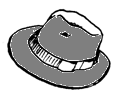 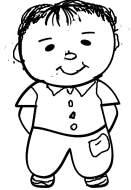 Что это?                            Кто это?                      Кто это?Это шляпа.                       Это кошка.                  Это мальчик. 1. …  …?     Это дом.2. …  …?     Это брат.3. …  …?     Это собака.4. …  …?     Это книга.5. …  …?     Это студент.6. …  …?     Это карандаш.7. …  …?     Это дядя.8. …  …?     Это тётя.9. …  …?     Это словарь.10. …  …?    Это бабушка.  Задание 3.  Ответьте,  используя слова, данные ниже.1. Кто это? Это студент, …2. Что это? Это стул, …Слова: телефон, молоко, сын, тётя,  менеджер, пальто, подруга, бабушка, телефон, преподаватель, тетрадь, студент, дядя, квартира,  друг, газета, письмо. Задание 4. Выполните задание по модели.Модель 1:  - Это стол?   - Да, это стол.Модель 2. - Это стол?    - Нет, это не стол. Это стул.Задание 5.  Дайте пару.   Задание 6.  Вставьте пропущенные буквы.Ба_ушка, б_ат,  вра_,  дру_,  ж_на,  инж_нер, п_дру_а, с_стра, с_бака, сп_ртсмен, с_у_ент, учит_ль, ф_тограф, ау_и_ория, га_ета, гор_д, _урнал, кв_ртира, кни_а, к_мпания, маш_на, муз_ка, п_льто, пис_мо, сл_варь, т_атр, тетра_ь.Задание 7.  Составьте диалоги по модели. Используйте слова для справок. Рабаота в парах.Модель: - Кто это?                  - Это Антон.                 - Кто он?                 - Он инженер.Слова для справок:А) Олег, Таня, Михаил, Светлана, Ирина, Игорь, Катя, Борис, Марат, Алия;Б) врач, спортсмен/-ка, юрист, студент/-ка, бизнесмен, полицейский, учёный.Имя существительное:мужской род, женский род, средний род единственное числоЗадание 1. Распределите слова по родам.А) Журнал, газета, радио, фильм, музыка, письмо, карандаш, учебник, музей, машина, аудитория, тетрадь, словарь, здание, площадь. Б) Мужчина, дедушка, папа, дядя, юноша, Саша, Ваня, Женя, Алёша, Миша, Костя, Боря, Володя,  мать, дочь,  дверь, кровать, рубль, календарь, край, герой, платье, день, ночь, знамя, пламя, семя, январь, февраль, май, осень, лето, весна.М.р.:___________________________________________________________________Ж.р.: ____________________________________________________________________Ср.р.: ___________________________________________________________________ЗАПОМНИТЕ! Задание 2 .  Вставьте вместо точек  необходимую форму числительного 1: один, одна, одно.А)   … студент,  …  студентка,  … письмо, … ученик, … ученица, … дело, … ключ, … комната,  … общежитие, …музей, … школа, … здание, … брат, …сестра,   … пальто,  … дедушка,  … бабушка, …море, … месяц, …неделя, …имя.Б)Это дом. Антон дома. Он … .Это класс. Здесь студентка. Она … .Это улица. Здесь … музей, … аптека, … общежитие.Вот стол. Здесь … книга, …словарь, …кольцо.Это здание. Там … буфет, … библиотека. Вот комната. Тут … окно.Это семья. Здесь … сын, …дочь, …дедушка, … бабушка, …дядя, …тётя.Имя существительное:  множественное числоЗАПОМНИТЕ!Исключения:Задание 1. А) Образуйте множественное число от данных существительных.а) Студент -… ; стол - …; ключ - …  ; словарь - … ; музей - … ; газета - …; машина - …; гостиница - … ;книга - …; ручка - …; каша - …; новость - …; тетрадь - … ;аудитория - …; слово - …; дело -… ; море - …;  здание - … .б) друг, брат, сын, дочь, сестра,  мать, человек, ребёнок, стул, дом, город, адрес, номер.в) такси, метро, радио, пальто, кофе.г) Студентка -…, актёр - …,  актриса - …,  учитель - …,  упражнение - …,  учебник - …, Брат - …,  билет - …,  сумка - …, сестра - …, ручка - …, газета - …, дом - …, книга - …,Театр - …,  друг - …,  школа - …,  аудитория - …,  подруга - …,  журнал - …,  врач - …, дочь - …,  задание - …,  вопрос -…,  трамвай - …,  площадь - …,  девушка - …,  человек - …,  собака - …,  кошка - …,  здание - …,  письмо - …,  окно - …, море - …, машина - …, костюм - …, ребёнок - …,  фильм - …,  преподаватель - …,  стул - …,  язык - …, проблема - …, аптека - …,  банк - …,  адрес - …,  гостиница - …,  идея - …, кольцо - …,  слово - …, улица - …, гость - …,  карандаш - …,  номер - …, страница - …,  этаж - ….  Б)  Впишите существительные, согласно их роду и числу.Учитель, упражнение, окна,  учебник, студентка, дочь, море,  друзья, преподаватели,  семья, общежитие, вопрос, тетрадь, идея, кольцо, слово, сыновья, сёстры, папа, проблема, календарь, аудитория, письмо, учителя, дядя, преподавательница, здание, братья, дочери, друг, тётя, словарь, площадь, окно, очки, дела, театр, деньги,  радио,  страница,  человек, ребёнок, часы, пальто, люди,  имя, жизнь,  моря,  преподаватель.Личные местоимения:я, ты, он, она, мы, вы, ониЗадание 1.  А). Используя личные местоимения и слова, обозначающие профессию, составьте предложения по конструкции: кто – кто.Модель: я, студент               Я  студент.Слова для справок: а) я, ты, он, она, они,  мы, вы; б) бизнесмен, юрист, преподаватель, студент, студентка, студенты. Б). Составьте диалоги по модели, используя слова для справок,  данные ниже.Модель:Слова для справок: а) Андрей, Кайрат, Борис, Серик, Игорь, Арман, Олег, Турлан, Михаил, Асан; Ирина, Сауле, Таня, Света, Алия, Жанна, Вера, Айжан, Людмила, Мадина; б) студент, студентка, спортсмен, спортсменка, журналист, журналистка, учитель, учительница, актёр, актриса, преподаватель, преподавательница; врач, инженер, юрист,   строитель, водитель.В)  Выполните по модели.Модель:  Я студент –  мы студенты.Ты спортсмен  - мы  ….Он бизнесмен – они ….Она студентка – они ….Он преподаватель – они …  Я журналист – вы ….Ты инженер – они ….Она учительница – они ….Он юрист – они ….ПРИТЯЖАТЕЛЬНЫЕ МЕСТОИМЕНИЯ:мужской, женский, средний родЗадание 1. А) Вставьте притяжательные местоимения  мой, моя, моё.Модель 1.  Это … стол.                   Это мой стол.Это … комната. Это … стол. Это … письмо. Это … ручка. Это … карандаш. Это … радио. Это … друг. Это … подруга. Это … дядя. Это … тётя. Это … город. Это … страна. Это … журнал. Это … газета. Это… папа. Это … мама. Это …брат. Это … сестра.Б) Вставьте по смыслу пропущенные слова: вопрос (Чей? Чья? Чьё?)  и  притяжательные местоимения (мой, моя, моё).  Модель 2.   … комната? – Это … комната.                     Чья это комната? – Это моя комната. Стол, письмо,  ручка,  карандаш,  радио,  друг,  подруга,  дядя,  тётя,  город,  страна, журнал,  газета,  папа,  мама,  брат,  сестра.В) Вставьте притяжательные местоимения   твой, твоя, твоё. Модель 1: Это … задание.                    Это твоё задание. Это… папа. Это … подруга. Это … город. Это … стол. Это … письмо. Это … радио.Это … здание.  Это … ручка. Это … карандаш. Это … друг. Это … комната. Это … тётя. Это … страна. Это … журнал. Это … газета. Это … мама. Это …брат. Это … сестра. Это … дядя. Г)  Выполните по модели.Модель 1:   Это (ты) учебник? - Это твой учебник?                     Да, это (я) учебник. - Да, это мой учебник.- Это (ты) ручка? – Да, это (я) ручка.- Это (ты) письмо? – Да, это  (я) письмо.- Это (ты) карандаш? – Да, это (я) карандаш.- Это (ты) сумка? – Да, это  (я) сумка.- Это (ты) кольцо? – Да, это (я) кольцо.- Это (ты) ключ? – Да, это  (я) ключ.- Это (ты) тетрадь? – Да, это  (я) тетрадь.- Это (ты) преподаватель? – Да, это (я) преподаватель.- Это (ты) пальто? – Да, это  (я) пальто.Модель 2:  Это (ты) учебник? - Это твой учебник?                      Нет, это не (я) учебник. – Нет, это не мой учебник.- Это (ты) книга? – Нет, это не (я) книга.- Это (ты) письмо? – Нет, это не (я) письмо.- Это (ты) словарь? – Нет, это не  (я) словарь.- Это (ты) сумка? – Нет, это не (я) сумка.- Это (ты) кольцо? – Нет, это не (я) кольцо.- Это (ты) шарф? – Нет, это не (я) шарф.- Это (ты) тетрадь? – Нет, это не (я) тетрадь.- Это (ты) билет? – Нет, это  не (я) билет.- Это (ты) пальто? – Нет, это не (я) пальто.Д) Вставьте притяжательные местоимения   наш, наша, наше .  Модель:     Это … парк.                     Это наш парк.Это… папа. Это … подруга. Это … город. Это … стол. Это … письмо. Это … радио.Это … здание.  Это … ручка. Это … карандаш. Это … друг. Это … комната. Это … тётя. Это … страна. Это … журнал. Это … газета. Это … мама. Это …брат. Это … сестра. Это … дядя. Это  … площадь. Это … семья. Это дедушка. Это президент.Е)  Вставьте притяжательные местоимения   ваш, ваша, вашеМодель:    Это … парк.                   Это ваш парк.Это… семья. Это … подруга. Это … стол. Это … страна. Это … кольцо. Это … отец. Это …квартира. Это … здание. Это … ручка. Это … карандаш. Это … друг. Это … тётя. Это … страна. Это … журнал. Это … газета. Это … бабушка. Это …брат. Это … сестра. Это … дядя. Это  … площадь. Это … город. Это … письмо.Ж)  Выполните по модели.Модель:   - Это (вы) учебник?    - Это ваш учебник?                   Да, это (мы) учебник.  - Да, это наш учебник.                   Нет, это не (мы) учебник. – Нет, это не наш учебник.- Это (вы) папа? – Да, это (мы) папа.- Это (вы) подруга? – Да, это (мы) подруга.- Это (вы)  радио? – Да, это (мы) радио.- Это (вы) здание? – Нет, это не (мы) здание.-  Это (вы) друг? – Да, это (мы) друг.- Это (вы) комната? – Нет, это не (мы) комната.-  Это (вы) страна? – Да, это (мы) страна.- Это (вы) президент? – Да, это (мы) президент.- Это (вы) аудитория? – Нет, это не (мы) аудитория. - Это (вы) преподаватель? – Да, это (мы) преподаватель.Задание 2. Выполните задание по модели.Модель:  Это (я) книга, а это (ты) книга.                Это моя книга, а это твоя книга.Это (я) папа,  а это (он) папа.Это (он) подруга, а это (она) подруга.Это (я) стол, а это (ты) стол.Это (ты) письмо, а это (они) письмо.Это (вы) ручка, а это (я) ручка.Это (вы) здание, а это (мы) здание.Это (ты) карандаш, а это (я) карандаш.Это (я) друг, а это (он) друг.Это (мы) комната, а это (они) комната.Это (я) компьютер, а это (она) компьютер.Это (ты) общежитие, а это (мы) общежитие.Это (вы) аудитория, а это (я) аудитория.Это (я) пальто, а это (он) пальто.Это (мы) машина, а это (они) машина.Это (ты) тетрадь, а это ( я) тетрадь.Это (я) словарь, а это (вы) словарь.Задание 3. Допишите предложения, используя известные вам  существительные.Модель:  Это я.  Это мой ….  Это моя ….  Это моё ….                             Это я. Это мой дом.  Это моя машина. Это моё пальто.1. Это я. Это мой …. Это моя …. Это моё ….2. Это ты. Это твой ….   Это твоя….  Это твоё….3. Это  он. Это его…, его …, его….4. Это она. Это её …, её …, её….5. Это мы. Это наш ….  Это наша….  Это наше….6. Это вы. Это ваш ….  Это ваша….  Это ваше….7. Это они. Это их …, их …, их….Задание 4.    Выполните задание по модели. Задайте вопрос: Чей? Чья? Чьё?Модель 1: Это журнал.  – Чей это журнал?Это книга. Это письмо. Это тетрадь.Это словарь.Это здание.Это дом.Это машина.Это пальто.Это подруга.Это дядя.Это тётя.Это радио.Это дедушка.Это ручка.Это журнал.Это кольцоМодель 2:  Чей это журнал? –  Это (я) журнал.                                                      Это мой журнал.Книга (я), письмо (он),  тетрадь (ты), словарь (вы),  здание (мы),  дом (я), машина (ты),пальто (вы),  подруга (я), дядя (ты),  тётя (ты),  радио (ты),  дедушка (я),  ручка (вы), журнал (она),  кольцо (она). Задание 5. Выполните задание по модели.Модель 1:  - Где (я) ручка? – Вот….                    - Где моя ручка? – Вот она.- Где (я) тетрадь?  - Вот ….- Где (вы) словарь? – … дома.- Где (вы) преподаватель?  - Вот ….- Где (я) письмо? -  Вот ….- Где (ты) машина? – Вот ….- Где (вы) подруга? – Вот …- Где (ты) кольцо?   … дома.- Где (ты) карандаш? –  ... здесь.- Где (я) дядя? – Вот ….- Где (он) комната? – Вот ….- Где (она) дом?  –  … там.- Где (они) аудитория? - Вот ….- Где (я) словарь? – Вот ….- Где (мы) преподавательница? – … там. Задание 6. Выполните по модели. Вставьте нужные притяжательные местоимения.Модель:    Это Антон. А это …   друг Сергей.                   Это Антон. А это его друг Сергей.1. Это Андрей. А это … брат Игорь.2. Это Вера. А это … папа Андрей Иванович.3. Это Борис и Таня. А это … отец.4. Это я. А это … семья.5. Это вы. А это … сын.6.  Это Алия. А это … пальто.7. Это мы. А это … группа.8. Это ты. А это …  дядя. Задание 6. Выполните задание по модели.1. Это машина. … это машина.  Это машина,… это мотоцикл.2. Это ресторан, … это столовая.  Это ресторан. … это ресторан.3. Это брат. …это брат.  Это брат, … это друг.4. Это сестра, … это подруга.  Это сестра. … это сестра.5. Это сок. … это сок.  Это сок, …  это фанта.6. Это улица, … это проспект.  Это улица. … это улица.7.  Это учебник …. это учебник.   Это учебник,… это словарь.8. Это врач. … это врач. Это врач, … это медсестра.9. Это студентка. … это студентка. Это студентка, … это преподаватель.10 Это автобус. … это автобус. Это автобус, … это троллейбус.Задание 7.  Закончите предложения.1. Это студент. И это ….2. Это преподаватель, а это ….3. Это ручка, а это ….4. Это театр. И это …5. Это музей, а это ….6. Это словарь. И это ….7. Это улица, а это ….8. Это кафе. И это ….9. Это Макс, а это ….10. Это глагол. И это ….Задание 8.  Выполните по модели.Модель 1: Вы актёр. А ваш друг? - И он тоже….                  Вы актёр. А ваш друг? - И он тоже актёр.1. - Вы врач. А ваш брат?2. - Вы юрист. А ваш дедушка? 3. - Вы инженер. А ваш папа?4. - Вы фотограф. А ваш друг?5. - Вы актёр. А ваш сын? 6. - Вы журналистка. А ваша подруга? 7. - Вы спортсменка. А ваша сестра? 8. - Вы актриса. А ваша мама? 9. - Вы студент. А Максим?10. - Вы бизнесмен. А Эрик?  Модель 2: -  Вы журналист. А ваш друг тоже журналист? (врач)                    - Нет, мой друг не журналист, а врач.1. - Вы врач. А ваш друг тоже врач? (юрист)2. - Вы юрист. А ваш друг тоже юрист? (инженер)3. - Вы инженер. А ваш друг тоже инженер? (фотограф)4. - Вы фотограф. А ваш друг тоже фотограф? (актёр)5. - Вы актёр. А ваш друг тоже актёр? (учитель)6. - Вы журналистка. А ваша подруга тоже журналистка? (преподаватель)7. - Вы спортсменка. А ваша подруга тоже спортсменка? (актриса)8. - Вы актриса. А ваша подруга тоже актриса? (учительница)9. - Вы студент. А ваш друг тоже студент? (аспирант)10. - Вы бизнесмен. А ваш отец тоже бизнесмен? (журналист)ПРИТЯЖАТЕЛЬНЫЕ МЕСТОИМЕНИЯ:множественное числоЗадание 1.Ответьте на вопросы, используя слова в скобках.Модель: Чьи это ключи? - … (он)                 Это его ключи.1. Чьи это братья?  - …. (я)2. Чьи это сумки? - …. (ты)3. Чьи это билеты? - …. (вы)4. Чьи это сыновья? - …. (она)5. Чьи это друзья? - …. (мы)6. Чьи это карандаши? - …. (они)7. Чьи это вещи? - …. (он)8. Чьи это дети? - …. (я)9. Чьи это кольца? - ….(она)10. Чьи это машины? - …. (мы)Задание 2. Выполните задание по модели. Модель1: Это мой билет – Это мои билеты.Это мой брат.Это моя  сестра.Это моё письмо.Это твой словарь.Это твоя сумка.Это твоё кольцо.Это ваш ключ.Это ваша аудитория.Это ваше дело.Это наш дом.Это наша дочь.Это наше окно.Это его сын.Это его друг.Это его упражнение.Это её учебник.Это её тетрадь.Это её слово.Это их человекЭто их новостьЭто их общежитие Модель 2: Это … братья, а это … сёстры. (я)                     Это мои братья, а это мои сёстры.1. Это … книги (вы), а это .. тетради (он).2. Это … преподаватели (мы), а это … студенты (они).3. Это … ключи (ты), а это …вещи (она).4. Это … друзья,  а это …подруги (я).5. Это … карандаши, а это … ручки и словари (вы).6.Это  … перчатки (он), а это … джинсы (я).7.Это  … дети, а это  … родители (вы).8. Это … дочери, а это … сёстры (ты).Имя прилагательное:мужской род, женский род, средний род;единственное числоЗадание 1.  А) Составьте предложения, используя   прилагательные хороший, красивый,   красный.  Б) Составьте словосочетания, используя прилагательные интересный, -ая, -ое  и  последний, - няя, -нее     с данными существительными:Доклад, лекция, беседа, речь, консультация, выступление, собрание, конференция, заседание, совещание, концерт, страница, статья.Задание 2. Выполните упражнение по модели, используя вопросы: Какой? Какая? Какое? Модель 1: Это врач.  – Какой это врач?       Это: студент, друг, машина, здание, метро, дом, страна, офис, вино, врач, грамматика, парк, университет, компания, актёр, квартира, аудитория, проблема, студентка, письмо, кольцо, фильм, компьютер, музыка, бизнесмен, актриса, погода, кассета, человек, кошка.Модель 2:  - Вот яблоко.                   - Какое это яблоко?Вот: яблоко, словарь, тетрадь, письмо, семья,  улицы, город, друзья, машина, календарь, телефон, девушка, люди, страна, часы, книга, пальто, шапка, сигареты, площадь, группа.Задание 3. Составьте словосочетания с данными  прилагательными и существительными.Хороший – дом, квартира, пальто Плохой – вино, машина, учебник Большой – улица, костюм, здание Маленький –  класс, аудитория, кольцоУмный – человек, собака, словоСтарый – шапка, пальто, словарьНовый  - словарь, тетрадь, зданиеМолодой – врач, девушка, человек Трудный – дело, грамматика, вопросЛёгкий – вопрос, задача, словоЗадание 4. Выполните упражнение по модели. Используйте слова антонимы.Модель 1: новый учебник – …                   новый учебник – старый учебник.хороший дом –…большое здание – …умный студент – …старый человек – …лёгкий вопрос – …простая грамматика – …маленькая комната – …плохое письмо – …трудное задание - …сложное предложение -  …глупая собака - …молодой преподаватель - …Модель 2:    Новый учебник.                   - Это новый учебник?                    -  Нет, не новый. ( Нет, это не новый учебник) Это старый учебник.трудный вопросхороший фильмновое пальтоумный студентбольшой городдорогая машинапростое заданиекрасивое кольцоактивный человекскучная книгаудобное креслогорячий чайсложная грамматикаглупая собакамолодой человекплохое винохороший журналбольшая площадь Задание 5. Составьте словосочетания, используя известные вам существительные.                    В помощь – словарь для справок.Модель: новый дом                  новая квартира                  новое пальто новый …; новая… ;  новое…маленький…;  маленькая…;   маленькое….горячий…;  горячая…; горячее….хороший…;  хорошая…;хорошее….большой…; большая…; большое….синий…;  синяя…; синее…Слова для справок: город, страна, деревня, парк, гостиница, общежитие, здание, море, озеро, океан, чай, вода, молоко, карандаш, ручка, небо. Задание 6. Выполните упражнение по модели.Модель: Вы не знаете, где (я, красный, ручка)?                Вы не знаете,  где моя красная ручка?Вы не знаете, где (я, новый, словарь)?Вы не знаете, где (он, хороший, машина)?Вы не знаете, где (мы, новый, преподавательница)?Вы не знаете, где (я, простой, карандаш)?Вы не знаете, где (она, большой, тетрадь)?Вы не знаете, где (они, маленький, сын)? Вы не знаете, где (я, большой, сумка)?Вы не знаете, где (мы, новый, аудитория)?Задание 7.  Найдите и исправьте ошибки там, где они есть. красивый девушкановый тетрадькрасивое кольцохороший пальтостарый машинахорошая папастарый дедушкабольшая словомаленький дочьхороший дядямоя хорошая тётяновый тетрадьхороший словарькрасный площадьЗадание 8. Выразите восхищение или удивление. Выполните задание по модели.Модель: дом                   - Какой большой дом!                машина             - Какая большая машина!а) машина, девушка, здание, улица, аудитория, парк, студент, чай, язык, слово, человек, грамматика, вопрос, книга;б) красивый, большой,  маленький, простой, умный, горячий, трудный, сложный, плохой, хороший.Задание 9. Вставьте необходимые окончания. Это Наташа. Она – хорош… врач.Шварцнеггер  –  прекрасн…  актёр.Астана – молод… и красив.. город.Это Марина. Она – умн… менеджер.Это Андрей. Он – прекрасн… журналист.Это Светлана. Она –  нов… юрист.Казахстан – больш… страна.Максим хорош… студент и хорош… брат.Катя  хорош… студентка и красив… девушка.Алматы – больш… и красив… город.Эрик -  хорош… друг и отличн… спортсмен.Моя подруга  – хорош… мама и хорош… врач.Его жена -  хорош… юрист.Она – красив… актриса.Его папа – прекрасн… преподаватель..Наша бабушка  – красив… женщина, умн…  и  весёл…. человек.Аскар – известн… спортсмен.Сауле – хорош… инженер.Задание 10.   Составьте диалоги по модели. Используйте приведённые ниже слова.Модели:Слова: а) машина, компьютер, студентка, тетрадь, письмо, телефон, словарь, книга, подруга,     календарь, карандаш, учебник, сумка, общежитие, мотоцикл,  преподаватель, сестра; б) мой, твой, наш, ваш, его, её, их;в) красивый, хороший, плохой, новый, старый, большой, маленький, красныйЗадание 11.  Впишите окончания. Прочитайте текст.  Это мой хорош…, стар…  друг. Он очень добр…, честн…, трудолюбив… человек.  Он уже женат.  А это его жена. Лена.  Она молод…, красив… женщина ,активн… человек  Это их маленьк… сын    Алёша. Алёша очень активн… и очень умн… ребёнок. Это очень счастлив… семья.  Сейчас они дома.  Их квартира маленьк…, но удобн.. и очень уютн….Образование существительных – названий национальностей и прилагательных национальной принадлежности Задание 12. Образуйте прилагательные по модели.Модель: Испания – испанский, испанская, испанскоеГермания –Италия –Франция – Англия –Турция –Россия –Япония –Корея -Америка -Китай -Задание 13.  Вставьте вместо точек прилагательные национальной принадлежности.Модель: Это Казахстан. Это … флаг.                Это Казахстан. Это казахстанский флаг. Это Испания. Это …вино.Это Россия. Это …музыка.Это Китай. Это …кухня.Это Германия. Это …язык.Это Италия. Это …пицца.Это Франция. Это …ресторан.Это Англия. Это …газета.Это Турция. Это …флаг.Это Россия. Это …президент.Это Япония. Это … компьютер.Это Корея. Это …салат.Это Америка. Это … фильм.Задание 14.  Назовите национальность этих людей.Модель: Это итальянская спортсменка. Она ….               Это итальянская спортсменка. Она итальянка.Это испанский студент. Он ….Это американская девушка. Она ….Это японская актриса. Она ….Это канадский инженер. Он ….Это китайская студентка. Она ….Это американский бизнесмен. Он …Это бельгийский президент. Он ….Это турецкая студентка. Она ….Это испанская студентка. Она ….Это китайский врач. Он ….Это корейская  спортсменка. Она …Это японский журналист. Он ….Это корейский бизнесмен. Он ….Это турецкий актёр. Он ….Задание 15.  Найдите ошибку.Это мой подруга. Её зовут Алия. Он журналистка.Это наш компания. Он  хороший казахстанский компания.Это их дом. Это Антон, и это Максим. Это ваша тетрадь. Он хорошая. Это Красный площадь. Он там.Он знаю, что это моя  друг. Её зовут Стас.Задание 16.  Напишите вопросы к выделенным словам.Это Андрей.Он журналист.Это мой сын.Его зовут Костя.Он дома.Это газета.Это новая газета.Это наша квартира.Он хороший студент.Это кошка.Её зовут Ляля.Она там.Катя красивая девушка.Марина – врач.Имя прилагательное:мужской род, женский род, средний род;множественное числоЗадание 1. Выполните задание по модели.Модель:   красивый парк  –   красивые паркикрасивый ресторанхорошая машинабольшое зданиеинтересный фильмлёгкое пальтомаленький журналмолодой человекновая  аудиторияотличная ракеткапростой карандашскучная книгасложный вопросстарая бабушкарудная грамматикаудобный диванмладший сынстаршая сестрабедный человекпрекрасный костюмважное делокапризный ребёноккрасная ручкалюбимый городбогатая страна  Задание 2. Выполните задание по модели.  Модель:  это мой новый костюм –  это мои новые костюмыэто твой старый другваш старший сынэто ваша младшая дочьэто твоя белая рубашкаэто наша маленькая аудиторияэто моя старшая сестраэто твой маленький ребёнокэто наш большой шкафэто его любимый журналэто её капризная дочкаРОДИТЕЛЬНЫЙ ПАДЕЖ (О2)Имя  существительное, единственное числоРодительный падеж (принадлежность) 02:вопросы  Чей? Чья? Чьё?Задание 1. Ответьте на вопросы по моделям.Модель 1: - Чей это словарь? ( Сакен)    - Это словарь Сакена.А)Чья это комната? (брат)Чей это ключ? (преподавателя)Чей это учебник?  (Стас)Чья это сестра? (Максим)Чьё это пальто? (Лора)Чья это тетрадь? (Катя)Чьё это письмо? (мама)Чей это словарь? (студент)Чья это машина? (дядя)Чьё это кольцо? (бабушка)Б)Это комната (брат, сестра, мама, папа, Андрей)Это машина (друг, сосед, подруга, дедушка, Лора)Это словарь (студент, преподаватель, Михаил, Серик, Жанна)Это газета (дядя, тётя, учительница, Аскар, Марина)Это учебник (Эрик, подруга, мальчик, преподаватель, Рита)Это сумка (Катя, мама, друг, подруга, секретарь)Это костюм (друг, Саша, папа, дедушка, инженер)Это пальто (девушка, студент, подруга, сын, Стас)Задание 2. Выполните по модели. Задайте вопрос и ответьте, используя информацию, данную в скобках.Модель:  (ты, карандаш, Борис)      Это твой карандаш? – Нет,   это карандаш Бориса.он, словарь, Светаона, ручка, Андрейвы, ключ, преподавательты, сумка, Лораони, машина, Эриквы, тетрадь, подругаты, учебник, преподавательницаона, брат, КатяРодительный падеж: личные местоимения. Простое предложение. Конструкции: У кого есть что/ ктоЗадание 1. Выполните задание по модели.Модель: ( вы) – (дом, машина, пальто, деньги).                 У вас есть дом,  у вас есть машина,  у вас есть пальто,  у вас есть деньги.(я) – брат, сестра, квартира, машина, подруга.(ты) – друг, дочь, сын, жена, бабушка.(мы) – аудитория, учебник, словарь, сумка, тетрадь.(вы) – время, мотоцикл, кольцо, ключ, семья.(он) – дедушка, дом, компьютер, квартира, работа.(она) – друг, тётя, пальто, зонт, билет.(они) – машина, телефон, деньги, проблема, идея.Задание 2. Выполните задание по модели.  Задайте вопрос  «У кого есть….?»  и  ответьте на него ,  используя личные местоимения, данные в скобках.Модель: словарь (я)  -  У кого есть словарь? – У меня.1. новый учебник   (вы)2. красивое пальто   (он)3. золотое кольцо   (она)4. немецкая машина  (они)5. новая тетрадь  ( я)6. хороший карандаш  (ты)7. отличный компьютер  (мы)8. удобная квартира  (он)Задание 3. Выполните задание, используя конструкцию:  У кого есть кто/что. Выполните задание по моделям. Модель 1:  я, друг  - У меня есть друг.я, машинаон, братона, русско-китайский словарьмы, японский компьютер5. ты, подруга6. вы,  квартира7. я, сестра8. ты, телефон9. мы, ресторан10. вы, хороший друг11. он, красная ручка12. она, красивое пальтоМодель 2:  я, друг - Это я. У меня есть друг.  Вот мой друг.1. ты, словарь2. он, учебник3. она, сумка4. мы, преподаватель5. вы, домашнее задание6. они, машина7. я, подруга8. ты, корейско-русский словарь9. мы, квартира10. вы, сынЗадание 4. Там, где необходимо вставьте слово «есть».- Здесь … буфет?- Да, …. Вот он.- У него … учебник?- Да, ….- У него … новый учебник?- Да, новый.- У неё … пальто?- Да, ….- У неё … красивое пальто?- Да, очень красивое.- У вас  … дети?- У вас … один ребёнок?- У меня … двое детей.- У вас … сыновья?- У меня … сын и  дочь.- У вас … машина?- Да, ….- У вас … корейская  машина?- Нет, у меня … немецкая машина.-У вас … джип?-   Да, джип.Задание 5. Прочитайте текст.  Вставьте слово «есть» там, где это нужно.    У меня … подруга.  Её зовут Рита. У неё … тёмные волосы и тёмные глаза. У неё … хорошая фигура. Все говорят, что у нее … хороший характер.  У неё … брат. Я знаю, что у неё … только один  младший брат.  Его зовут Игорь. У него тоже … тёмные глаза. У Игоря  … спортивная фигура. Рита думает, что у него … ужасный характер.Родительный падеж наличия:  У кого есть кто/чтоЗапомните!  Дочь –  у дочери;  мать – у материЗадание 1. А) Выполните по модели, используя конструкцию  «У кого + есть + кто/что».Модель:  Эрик, Анна  – (мотоцикл, машина)                  У Эрика есть мотоцикл, а у Анны есть машина.1. Марат , Алия  – (сын, брат)2. Олег, Соня  - ( работа, опыт)3. Сын, бабушка – ( уроки, пенсия)4. Мама, отец – ( розы, газета)5. Преподаватель, студент – ( встреча, занятие) 6. мать, дочь – ( билеты,  разговор)Б) Выполните по модели, используя конструкцию  «У кого + был  (-а/-о/-и) +  кто/что».Модель:     Катя – ( урок, собрание)                    У Кати был урок и было собрание.1. Андрей – (дом, машина)2. Света – (кольцо, дети)3. Борис – ( подруга, собрание)4. Гость – (торт, шампанское)5. Сын – (телефон, книга)6. дочь – (жених, подруги)В) Выполните по модели, используя конструкцию  «У кого + будет/будут +  кто/что».Модель:  девушка – ( свидание, цветы)                 У девушки будет свидание,  и  будут цветы.1. Мать – ( работа, деньги)2. Отец – ( рыбалка, собрание)3. Алексей – ( занятия, перерыв)4. Валентина – ( время, гости)5. Сын – ( каникулы, поездка)6. Студентка – ( тест, вопросы)Родительный падеж отрицания: У кого нет кого/чегоЗадание  1.Ответьте на вопросы отрицательно.Модель1:  У вас есть  ключ?  - У меня нет ключа.У вас есть журнал?У тебя есть магнитофон?У матери есть машина?У студента есть работа?У подруги есть телефон?У школьницы есть урок?У артиста есть спектакль сегодня?У бабушки есть время?У президента есть встреча? У преподавателя  есть  собрание?Модель 2: В аудитории есть компьютер?  -  В аудитории нет компьютера.В Алматы есть метро?В Казахстане есть океан?В университете есть ресторан?В парке есть озеро?На этой улице есть банк?В центре есть парковка?На окраине есть рынок?В этом районе есть школа?В вашем доме есть лифт?В твоём дворе есть скамейка?Задание 1 . Ответьте на вопросы отрицательно. Выполните по моделям. Модель 1:  - Вчера у  тебя был словарь?   - Нет,  вчера у меня не было словаря.Вчера у вас был урок?В прошлом году у тебя была подруга? На прошлой неделе у  журналиста была встреча?У друга была проблема?В прошлом месяце у президента было интервью?Утром у врача был пациент?Вчера у бизнесмена было время?У  бабушки уже был разговор с соседкой?Вчера у больного была температура?У подруги была виза?Модель 2:   - В городе была школа? -  В городе не было школы.Вчера в городе был снег?На прошлой неделе в больнице был профессор?В библиотеке была книга?На стадионе был матч?Два дня назад в клубе был концерт?Раньше здесь было здание?В прошлом году в аудитории был шкаф?На факультете был музей?Год назад в здании был лифт?Десять минут назад в машине был пассажир?Задание 2 . Ответьте на вопросы отрицательно. Выполните по моделям.Модель 1: У вас  будет встреча вечером?   – У меня не будет встречи вечером.Через час у тебя будет время?У студента будет лекция?Завтра у сестры будет экзамен?Через месяц у матери будет работа?У преподавателя будет собрание?У юриста будет контракт?В следующем году у отца будет автомобиль?У инженера будет проект?Вечером у Юли будет тренировка?Через год у тебя будет дом в Алматы?Модель 2:  В пятницу в парке будет концерт?  - Нет, в пятницу в парке не будет концерта.Через месяц в университете  будет  конференция?Завтра на факультете  будет встреча с артистом?Вечером в городе будет дождь?В этом году здесь будет Олимпиада?В этом новом доме будет лифт и парковка?Через год здесь будет площадь? В аудитории будет компьютер?В ноябре  будет снег?В квартире будет ремонт?Завтра вечером будет вечеринка?Родительный падеж сравненияЗадание 1. Выполните задание по модели.Модель:  слон, собака   ( больше / меньше)                Собака меньше слона, а слон больше собаки.город, деревня   ( больше/меньше)Антон, Алла  (старше/ младше)мотоцикл, велосипед   ( дороже/дешевле)гора Хан - Тенгри, гора Эльбрус    (выше/ниже)Лондон, Астана   ( больше/меньше)сок, вода   (дороже/дешевле)проспект, улица (шире, уже)бабушка, дедушка ( младше/ старше)океан, море (больше/меньше)говядина, баранина (дороже/дешевле)Задание 2. Выполните задание по модели.  Модель:  Москва больше, чем Киев.                   Москва больше Киева.1.Волга шире, чем Ока.2.Дружба дороже, чем золото.3. Здоровье важнее, чем богатство.4. Сын выше, чем отец.5. Брюки дешевле, чем костюм.6. Книга интереснее, чем фильм. Родительный падеж с предлогами, обозначающими место:у, около, вокруг, напротив, недалеко от + кого/чего Задание 1.  Вставьте пропущенные окончания.Остановка автобуса находится напротив гостиниц…  «Казахстан».Базар находится недалеко от общежити … .Вокруг озер… был лес.Машины стояли около театр….Друзья ждали меня у вход… в театр.Его кровать стоит напротив окн….Задание 2. Составьте предложения с предлогами места в настоящем времени.Модель:  Студент, стоять, расписание, около                  Студент стоит около расписания.1.  машина,  стоять,  дом, недалеко от; 2. ковёр, лежать, кровать, у;3. дети, танцевать, ёлка, вокруг;4. стол,  стоять, окно, напротив;5. шкаф, стоять, диван, около;6. друзья, ждать, вход, у.Родительный падеж с предлогами, обозначающими промежуток времени  с… до    и   расстояние  от … доЗадание 1. Составьте предложения по конструкции  Кто/что + что делает +  С … ДО  Используйте слова для справок.Образец:  Мама занята с утра до вечера.  Слова для справок:1) врач, преподаватель, студент, дожди, каникулы, сын2) учиться, работать, болеть, заниматься, продолжаться, занят(-а/-ы);3) утро, день, вечер, ночь, понедельник - воскресенье,  сентябрь,…;Задание 2. Составьте предложения по конструкции ОТ чего ДО чего как далеко.Используйте слова для справок.Модель:  От парка до ресторана 10 минут пешком.Слова для справок:1) город, деревня, Астана, Москва,  общежитие,  университет,  дом,  базар,  пляж,  море, остановка, театр;2)  сколько километров, часов, минут;3) пешком, самолёт, поезд, автобус, метро, такси, машина Задание 3. Вставьте вместо точек необходимые окончания.Сколько часов вы летели от Сеул… до Алмат…?Сколько километров от Астан… до Ташкент…?Сколько времени ехать от город… до озер…?Как далеко от общежитии… до базар…?Сколько вы ехали от Москв… до Пекин…?Сколько вы летели От Бишкек… до Стамбул…?Родительный падеж имен прилагательных,  притяжательных и указательных местоимений  в единственном числе Мужской, средний род:Женский род:Задание 1 .  Ответьте на вопросы, используя слова, данные в скобках.Кого нет на уроке? (наш больной студент)У кого есть новый учебник?  (этот студент и эта студентка)У кого есть билеты на теннисный матч?  (мой близкий друг)Чего нет у нового студента?  (новая тетрадь, большой словарь)У кого есть большой словарь? ( наш новый преподаватель)У кого есть спортивная машина?  (известная актриса)Чего давно не было?  (прохладная погода, летний дождь)У кого есть   спортивный костюм? ( наш опытный тренер)Чего нет в этом городе?  (удобное современное метро)Чего нет у  друга? ( тёплая куртка) Задание 2.  Составьте предложения, используя слова в скобках.В магазине не было (свежий хлеб).У (наш хороший друг) есть мотоцикл. В городе давно не было (сильный дождь).Пусть никогда не будет (третья мировая война).У (моя любимая бабушка) есть красивая кошка.На этом стадионе ещё не было (теннисный матч).У (этот богатый человек) есть  большой самолёт.Преподаватель сказал, что завтра не будет (контрольная работа).Сегодня на уроке не было (моя близкая подруга).В библиотеке нет (нужный учебник). В аудитории нет (большая доска, белый мел) На улице нет (второй автобус)Завтра  у ( наш преподаватель) будет собрание. У (эта девушка) красивые волосы и стройная фигура.Родительный падеж  существительных множественного числа5 – 20,25-30… много, мало, сколько, несколько, немного +  мн.ч.Задание 1. Выполните задание по модели.Модель:  стол – много столов.    ( много) …автобус, студент, дом, офис, компьютер, город, врач, иностранец, календарь, месяц, муж, диск, день, клиент, документ, сын,  сотрудник, год, компьютер,  ключ, преподаватель.( много)…книга, девушка, сумка, тетрадь, машина, площадь, полка, газета, комната, дверь, неделя, страница, дочь, ошибка, минута, вещь, страна, проблема, поликлиника, сумка.(много)…место, яблоко, окно, кольцо, слово, море, платье,  здание, сообщение, занятие,  задание, дерево, кресло, предложение, расписание, общежитие.Задание 2. Составьте диалоги по модели:Модель: Катя – учебники.      - У Кати нет учебников.  1. Макс – проблемы.     2. Эрик – билеты.  3. Бабушка – газеты.4. Стас – друзья.    5. Лора – сёстры.  6. Марина – клиенты. 7. Вера – ключи. 8. Катя – подруги.Задание 3. Ответьте на вопрос отрицательно. Модель:  В сумке есть книги?  - Нет, в сумке нет книг.1. У студентов есть вопросы? 2. У Марины есть проблемы?3. У девушки есть братья?4. У Эрика есть друзья?5. В комнате  есть  столы и стулья?6. На столе есть  журналы?7. В городе есть музеи? 8. В магазине есть карандаши?9. В аудитории есть студенты?Задание 4. Называйте количество предметов правильно.1 -  книга                    1 -  вопрос             1 -  место2 -  минута                 2 -  час                   2  -письмо3 -  ручка                    3 -  карандаш        3 - упражнение4 -  сестра                   4 – брат                 4 - яблоко       5 -  страница              5 -  стул                 5 - слово6 – тетрадь                 6 – язык                 6 -  платье много - проблема     много -  вопрос     много -  событиеЗадание 5. Ответьте на вопросы, используя числа в скобках.А)1.Сколько студентов в вашей группе? (7).2. Сколько этажей в этом здании?(9)3.Сколько братьев у Кати? (1).4. Сколько друзей у Стаса? (3).5. Сколько сотрудников на фирме? (15).6. Сколько у вас вопросов? (4).7. Сколько учебников взял в библиотеке Макс (5).8. Сколько стульев в комнате? (8).9. Сколько языков  знает Алекс? (6).10. Сколько  врачей в кабинете? (5).11. Сколько  сыновей у Бориса? (2).12. Сколько иностранцев у вас в группе? (11).Б) 1. Сколько страниц в книге? (120). 2. Сколько комнат в квартире? (4).  3. Сколько подруг у Марины? (2).  4. Сколько газет купил Стас? (3).   5. Сколько  девушек Стас пригласил на день рождения? (10).  6. Сколько  дочерей у Андрея? (1).  7. Сколько книг взял в библиотеке Макс? (4).  В)1. Сколько слов в предложении? (6).2. Сколько окон в комнате? (2).3.Сколько яблок на столе? (5).4. Сколько кресел в комнате? (3).5. Сколько упражнений вы сделали? (1).6. Сколько озёр в этом районе? (4).7. Сколько зданий на этой улице? (18).8. Сколько платьев в шкафу? (7).9. Сколько писем вы написали? (9).10. Сколько свободных мест в театре? (10).Задание 6. Ответьте на вопросы по моделямЧьи это фотографии? (друзья).Чьи это учебники? (студентов)Чья машина стоит около дома? (соседи).Чьи номера телефонов ты здесь записал?  (родственники).Чьи вещи лежат в комнате? (дети) Чьи отчёты прочитал директор? (сотрудники)Чьи это проблемы? (родители).Чьи это ошибки? (политики)  Задание  7. Составьте предложения по модели:    Модель 1: студенты – книги. – У студентов много книг.А) 1.студенты –  друзья;2. друзья – новости;3. соседи – дети;4. дети – вопросы;5. школьники – книги;6. родители – проблемы ;7. женщины – дела ;8. мужчины – недостатки;9. девушки – желания ;10. бабушки – болезни;11. старики – зубы;12. иностранцы – ошибки ;13. бизнесмены – деньги;14. политики – идеи;15. Люди - потребности;16. официанты – заказы;17. художники – картины;18. артисты – поклонники .Б) 1. город - здания ;2.  улица - машины ;3. здание-этаж;4. этаж - квартиры  ;5. квартира -  комнаты ;6. комната – стулья;7. стол - документы ;8.  шкаф - вещи ;9. сумка - деньги ;10. холодильник - продукты ;11. офис – сотрудники;12. магазин - люди ;13. аудитория - студенты ;14. экскурсия - туристы ;15. лес - деревья ;16. парк - цветы.Задание 8:   Скажите, что вы сделали  то же самое. Составьте предложения по модели:  Модель: - Я взяла в библиотеке учебники.- Я тоже взяла в библиотеке несколько книг1. Вчера я купил новый  диск.  2.  Борис  сделал новую компьютерную программу.  3. Иногда я встречаю своего одноклассника. 4.  У моей подруги уже есть ребёнок.    5. У меня есть очень хороший друг.  6. Вчера я встретил   очень хорошую девушку.Задание 9. Составьте дилогии по заданным ситуациям.Ситуация: Вы должны выучить глаголы.Модель:  А : - Сколько глаголов мы должны выучить?Б:    - 10 глаголов.А :  - А Виктор сказал, что мы должны выучить  12 глаголов.1. вы должны выучить слова.  ( 20 –30 ) 2. вы должны повторить диалоги  ( 2 – 6)3. Вы будете отдыхать дома во время каникул несколько дней ( 14 -18)4.  В вашей группе будут учиться новые студенты ( 7 – 10)5. Вам нужно купить новые учебники.  (3 - 9)6. Вам надо сделать упражнения. (4 - 5)Задание 10.  Ответьте на вопросы по модели. Модель :  - У вас есть сегодня занятия? - Нет, сегодня у нас нет занятий.1. В  гараже есть машины?                 2  У вас есть дети ?  3.У  Антона  есть проблемы?.           4.У студентов есть вопросы?5.У друга есть деньги?                        6. В тексте есть новые слова?7. У Стаса есть друзья?.                      8. ночью на улице есть люди?Задание 11. Составьте вопросы-ответы  по модели. Модель:     Стас - диск – 2         -   Сколько у  Стаса  дисков         - У Стаса  2  диска.1. Студенты – вопросы – много.2. Эрик – машина – 1.3 Новая фирма – клиенты – мало.4 Стас – друзья _ несколько.5. неделя – день -7.6. Год – месяц – 12.7 . Группа – студенты – 9.8. Сутки – час – 24.Задание 12. Прочитайте реплики. Измените информацию в них, используя слова много, мало, несколько, числительные  5+….Модель: У нас три билета на балет.                У нас 10 билетов на балет.Около дома растут три дерева.В районе две библиотеки.Студент задал преподавателю 4 вопроса.Нужно сделать одно упражнение.Вам надо купить две тетради.Поезд стоит на станции три минуты.Завтра у меня будет только одно дело.У брата будет стажировка  3 месяца.Задание 13.  Закончите предложения, используя слова в скобках.1.В этом году у меня было много… (событие)2. Для отдыха остаётся мало … (время)3. На площади стояло несколько …(автомобиль)4. По улице ехало много … (машина)5. В этом районе много … (озеро)6. Сколько … будет перерыв? (минута)7. На  спектакль хочет  пойти несколько … (студент)8. Мы купили много … (продукт)Родительный падеж (О2): прилагательные, местоимения во множественном числе Задание 1.  Раскройте скобки.1.    Студенты нашей группы приехали из  (разные  страны и города).  2.    Мы были в гостях у (мои дальние родственники).3.   Ребёнок не засыпает без  (его любимые игрушки).4.   Макс  играет в теннис лучше  (все его друзья).5.   На экскурсию поехали  школьники (младшие классы).6.   Эрик очень волновался  во время  (важные переговоры).7.   Автобусная остановка находится около (те высокие здания). 8.   Мы встретимся после (зимние каникулы).9.   Это  фотография  (мои школьные друзья). 10. Мы прожили в это стране несколько (прекрасные годы).11. На собрании обсудили много (важные срочные) проблемы.  Задание 2. Ответьте на вопросы по моделямЧьи это фотографии? (мои  старые друзья).Чьи это учебники? (китайские и корейские студентов)Чья машина стоит около дома? (наши новые соседи).Чьи номера телефонов ты здесь записал?  (мои близкие родственники).Чьи вещи лежат в комнате? (наши маленькие дети) Чьи отчёты прочитал директор? (эти серьёзные сотрудники)Чьи это проблемы? (мои любимые родители).Чьи это ошибки? (разные политики)  Задание 3.  Составьте предложения по модели:  Модель: наши  новые студенты –  разные книги.  У наших новых студентов много разных книг.1. эти студенты – хорошие  друзья2. наши новые друзья – интересные новости3. ваши новые  соседи –  маленькие дети4. её маленькие дети –  разные вопросы5. все школьники – интересные  книги.6. мои любимые родители –  серьёзные проблемы7. все женщины – срочные дела8. все  мужчины – большие и маленькие недостатки9. молодые девушки –  красивые, модные  вещи.10. иностранцы – смешные ошибки11. молодые люди – прекрасные планы12. наши политики – интересные идеи13. старые люди -  серьёзные болезни14. эти больные люди – близкие родственники15. официанты – срочные заказы16.эти художники –  дорогие картины.Задание 4. Выполните по модели. Используйте конструкцию: где + много чего.Модель:     центральная улица – дорогие магазины.     На центральной улице много дорогих магазинов.1.эта страна – широкие реки, высокие горы и большие города;2. этот  город -  красивые, современные здания;3. каждый этаж -  уютные квартиры;4. квартира - светлые чистые комнаты;5. комната – красивые удобные стулья;6. письменный стол -  важные документы;7. этот большой  шкаф – модные дорогие вещи;8. мой  холодильник – свежие  вкусные продукты;9.  этот офис -  серьёзные  опытные сотрудники;10. центральный магазин –  молодые и старые  люди;11.  эта широкая улица – большие и маленькие машины;12.  эта большая аудитория -  умные  серьёзные студенты;14. интересная экскурсии – любопытные туристы;15. этот лес – огромные деревья;16. наш парк – прекрасные цветы.ДАТЕЛЬНЫЙ ПАДЕЖ:  КОМУ? ЧЕМУ?Имя существительное, единственное число, без предлоговЗадание 1. Прочитайте и переведите глаголы, после которых употребляется Дательный падеж. Запомните эти глаголы.Верить – поверитьЗвонить – позвонить Мешать – помешатьОтвечать - ответить Помогать – помочьРадоваться - обрадоваться Принадлежать Нравиться - понравиться Удивляться - удивитьсяГотовить - приготовить Давать – дать Показывать – показатьПередавать – передать Продавать – продать Посылать – послатьПредлагать – предложитьДарить – подаритьОтдавать – отдать Объяснять – объяснить Приносить – принести Переводить – перевестиПокупать – купитьЧитать – прочитать Писать - написатьГоворить – сказать Напоминать – напомнить Объявлять – объявить Писать -написать Рассказывать – рассказать Читать – прочитатьЗапрещать – запретитьМешать – помешатьПозволять – позволить Предлагать – предложить Разрешать – разрешить Советовать - посоветоватьДательный падеж адресатаЯ подарю книгу брату и сестре.S+ P+ O3Р: давать, дарить, объяснять писать, звонить, рассказывать, сообщать, напоминать, объявлять, помогать, разрешать, запрещать, мешать, отвечать + кому? (О3)Задание  2. Задайте вопросы к выделенным словам по моделям.Модель 1.  Бабушка купила пальто внучке.                        Кому бабушка купила пальто?Сын позвонил отцу. Сестра написала письмо подруге. Преподаватель объяснил студенту грамматику. Стас предложил подруге помощь. Ученик подарил цветы учительнице. Дочь помогла матери приготовить ужин. Дети передали дедушке привет. Больной рассказал о болезни врачу.Друг показал фотографии брату.Бизнесмен помог найти работу студенту.Задание 3 . Вместо точек вставьте существительные  в правильной форме. Модель.    Преподаватель объяснил        …         новые слова.  ( студент)                    Преподаватель объяснил студенту новые слова.А)Мужчина послал цветы … (женщина)Мама приготовила ужин …  (семья)Сын сделал подарок … (отец и мать)Преподаватель предложил … прочитать текст. (студент и студентка)Пассажир передал деньги …  (водитель)Подруга послала письмо …  (муж и дочь)Отец даёт деньги …  (дочь и сын)Дедушка дал совет …  (внук и внучка) Б)Родители подарили … (сын) велосипед.Студент объясняет … (преподаватель), почему он опоздал на урок.Я пишу  … (бабушке) письмо.Они звонили … (дядя) весь день.Каждый вечер мама рассказывает … (дочь) историю.Преподаватель  сообщил … (студент ), что у него будет новое расписание.Я напомнил … (друг), что скоро у Ани день рождения.Дедушка разрешил  … (внучка) купить мороженое.Дательный падеж: личные местоименияЗадание 4. Вставьте личные местоимения в правильной форме.Модель. Это подруга Вики. Вика часто письма пишет (она).                                                   Вика часто пишет письма ей.Франсуа иностранец. Преподаватель объяснил (он), где можно купить книги.Мама любит цветы. Сын всегда покупает (она) розы.Сегодня будет концерт. Преподаватель сказал (я) о концерте.Витя ещё маленький. Родители часто дарят (он) игрушки.Катя и Макс студенты. Бабушка всегда готовит (они) завтрак.Друзья не знают, где я живу. Я объяснил (они) мой адрес.Мой друг не знает, что завтра будет контрольный тест. Я позвонил (он) и сказал об этом.Мои родители далеко. Я часто пишу (они) письма.Задание 5.  Вставьте личные местоимения, данные в скобках,  в правильной форме.Брат прислал подарок (я).Ты не говорил (он) о нашей проблеме.Я помогаю изучать китайский язык (она).Мои друзья редко пишут письма (я).Я каждый день звоню (они).Моя подруга рассказала (они) о родине.Завтра мой друг позвонит (ты).Инженер показал (мы) план.Студент дал учебник (вы).Задание 6. Вставьте  по смыслу   личные местоимения в правильной форме.Антон, хочешь, я покажу … фотографии?У него проблема. Разреши, я помогу … ?Хотите, мы купим … продукты?Разрешите, я объясню … новые глаголы?Хотите, мы поможем … сделать перевод?Хотите, мой друг расскажет …, о чём этот текст?Разрешите, я сделаю … подарок?Хочешь, мы напишем … письмо?Хотите, я позвоню … вечером?Разреши, я дам … совет?Дательный падеж: имя прилагательное, единственное числоЗадание 1. Выполните по модели.Модель:    Маша покупала подарок близкой подруге.                     Какой подруге Маша покупала подарок?Мама часто звонит старшему сыну. Школьники долго искали подарок любимой учительнице. Отец купил часы младшей дочери. Президент рассказал иностранному журналисту о своих планах. Маша показала новое платье любимому мужу.Виктор дал словарь новому студенту. Незнакомый человек объяснил иностранной студентке, где находится университет. Бизнесмены написали письмо американскому президенту. Преподаватели предложили лучшему студенту и лучшей студентке продолжить учёбу.Эрик показал новую квартиру близкому другу.Задание 2. Ответьте на вопросы, используя слова в скобках.А)1. Какому другу вы рассказали об экскурсии? (новый)2. Какой студентке вы помогаете изучать русскую грамматику? (китайский)3. Какому брату вы подарили велосипед? (младший)4. Какой сестре вы написали письмо? (старший)5. Какому мальчику врач не разрешает есть острые блюда? (больной)6. Какой девушке Сергей подарил цветы? ( любимый)7. Какому художнику её сын хотел показать свои картины? ( известный)8. Какой певице задавал вопросы журналист? (популярный)Б) 1. Кому преподаватель объяснял грамматику? (корейский студент)2. Кому звонил Антон вечером? ( старая бабушка)3. Кому родители купили компьютер? ( младший сын)4. Кому вы помогаете  готовить обед? ( любимая мама)5. Кому она сообщила о свадьбе? (близкая подруга)6. Кому вы обещали дать словарь? (новый сосед)7. Кому декан не разрешил поехать в Бишкек? ( американская студентка)8. Кому врач запретил курить? (пожилой пациент)Дательный падеж: притяжательные местоимения, единственное число.Здание 1. Выполните по модели.Модель: Учитель дал задание нашему другу.                  Какому другу дал задание учитель?Мама приготовила подарок моему другу.Я сказал «здравствуйте!» твоей соседке.Бабушка сделала комплимент моей подруге.Мы купили новые очки нашему дедушке.Декан дал расписание вашему преподавателю.Я написала письмо твоей сестре.Юрист объяснит закон их шефу.Виктор понравился моей подруге.Родители показали мои фотографии моему другу.Преподаватель рассказал новости нашему декану.Задание 2. Используйте словосочетания, данные в скобках,  в правильной форме. Кому ты рассказал об экскурсии? (мой близкий друг)Кому вы купили билеты в театр? (наш старый преподаватель)Кому мой друг сказал «спасибо»? (твоя лучшая подруга)Кому твои друзья помогают изучать русский язык?Кому твой друг часто звонит? (ваш новый студент и ваша новая студентка)Кому мама купила новое платье? (его прекрасная подруга)Кому вы дали интересную книгу? (её младшая дочь)Кому мужчина подарил цветы? (один знакомый студент)Кому отец дал совет найти работу? (его старший сын, одна удивительная девушка)Кому китайский студент рассказал об Олимпиаде? (наш опытный преподаватель)Кому надо рассказывать обо всём? (ваша любимая мать)Дательный падеж адресатаИмя существительное, множественное число, без предлоговЗадание 1. Вставьте вместо точек слова, данные в скобках  в нужной форме.А)1. Родители подарили … (дети) велосипед.2. Студент объясняет … (преподаватели), почему он пропускает занятия.3. Я пишу  … (родители) письмо.4. Они звонили … (сестра) весь день.5. Каждый вечер мама рассказывает … (дочери) сказки.6. Преподаватель  сообщил … (студенты ), что у них будет новое расписание.7. Я напомнил … (друзья), что скоро у Ани день рождения.8. Дедушка разрешил  … (внуки) купить мороженое.Б) 1. Кому отец купить подарки? ( дети)2. Кому декан рассказывает о конференции? (преподаватели)3. Кому преподаватель показал  фильм? (студенты)4. Кому ребёнок мешает смотреть телевизор? (родители)5. Кому врач не разрешает есть мясо? (пациент)6. Кому вы часто звоните? (друзья)7. Кому он сообщил о приезде? (братья)8. Кому они советовали посмотреть спектакль? (подруги)Задание 2. Вставьте вместо точек необходимые  глаголы. Используйте слова для справок.1. Недавно родители … сыну новый телефон.2. Вчера преподаватель  … студентам, что в среду будет тест.3. Громкая музыка  … соседям спать.4. Учительница  всегда … школьникам их ошибки.5. Врач  уже … пациентам рецепты.6. Внучка всегда  …  бабушке готовить обед.7.  Я … друзьям фотографии. Слова для справок: мешать, купить,  сообщить, объяснить, показать,  помогать,  дать.Дательный падежИмя прилагательное, множественное число Задание 1. Вставьте вместо точек слова, данные в скобках  в нужной форме.А)1. Родители подарили … (младшие сыновья) велосипед и ноутбук.2. Студент объясняет … ( строгие преподаватели), почему он пропускает занятия.3. Я пишу  … (старые родители) письмо.4. Они звонили … (их хорошие знакомые) весь день.5. Каждый вечер мама рассказывает … (маленькие дочери) сказки.6. Преподаватель  сообщил … ( новые студенты ), что у них будет другая группа.7. Я напомнил … ( близкие друзья), что у Олега и Мадины  скоро будет свадьба.8. Дедушка разрешил  … (любимые внуки) играть на улице весь день.Б) 1. Кому зрители подарили цветы? ( любимые актёры)2. Кому декан рассказывает о работе? ( новые преподаватели)3. Кому преподаватель показал  фильм? ( афганские студенты)4. Кому помогает куратор решать проблемы? (иностранные студенты)5. Кому врач не разрешает пить алкоголь? (больные люди)6. Кому вы часто звоните? (близкие друзья)7. Кому он сообщил о приезде? (двоюродные братья)8. Кому они советовали посмотреть спектакль? (подруги) Задание 2. Вставьте вместо точек необходимые окончания. Переведите и запомните новые слова: турецкий, бывший, любознательный, ответственный.1. Я позвонил    нов… турецк…  студентк…2. Учитель показала бывш… ученик… их фотографии.3. Профессор ответил на вопросы любознательн… студент…4. Мама рассказывает сказки  любим… маленьк… дочер….5. Декан не разрешает иностранн… студент… ехать заграницу.6. Банк всегда даёт кредит ответствен… клиент…Дательный падеж: притяжательные местоимения, мн.ч.Задание 1. Вставьте вместо точек слова, данные в скобках  в нужной форме.А)1. Мы  подарили … (ваши дети) билеты на концерт.2. Вы объяснили … ( мои  преподаватели), почему  мне надо поехать на Родину.3. Она написала  … (твои  родители) о жизни здесь.4. Они сказали  … (их  знакомые) о проблеме.5. Каждый вечер мама рассказывает … (её дочери) сказки.6. Преподаватель  сообщил … ( его студенты ), что у них будет другая группа.7. Я напомнил … ( наши друзья), что  скоро будет экскурсия.8. Дедушка разрешил  … (его внуки) посмотреть военные награды.Б)1. Мы  подарили … (ваши старшие дети) билеты на концерт.2. Вы объяснили … ( мои уважаемые  преподаватели), почему  мне надо поехать на Родину.3. Она написала  … (твои  старые родители) о жизни здесь.4. Они сказали  … (их  знакомые врачи) о проблеме.5. Каждый вечер мама рассказывает … (её маленькие дочери) сказки.6. Преподаватель  сообщил … ( его  корейские студенты ), что у них будет другая группа.7. Я напомнил … ( наши  новые друзья), что  скоро будет экскурсия.8. Дедушка разрешил  … (его любимые внуки) посмотреть военные награды.В) Ответьте на вопросы, используя слова в скобках.1. Кому вы подарили цветы? ( мои первые учителя)2. Кому декан рассказывает о работе? ( наши преподаватели)3. Кому преподаватель показал  новое расписание? ( твои одноклассники)4. Кому помогает решать проблемы этот куратор? ( ваши студенты)5. Кому врач не разрешает пить алкоголь? (его пациенты)6. Кому вы часто звоните? (мои  друзья)7. Кому он сообщил о приезде? (наши  братья)8. Кому они советовали посмотреть спектакль? (подруги) Задание 2. Вставьте вместо точек необходимые окончания. Переведите и запомните новые слова: турецкий, бывший, любознательный, ответственный.1. Я позвонил    нов… турецк…  студентк…2. Учитель показала бывш… ученик… их фотографии.3. Профессор ответил на вопросы любознательн… студент…4. Мама рассказывает сказки  любим… маленьк… дочер….5. Декан не разрешает иностранн… студент… ехать заграницу.6. Банк всегда даёт кредит ответствен… клиент…Дательный  падеж в безличных предложениях Конструкция: Кому – какЗадание  1.  А) Используя конструкцию КОМУ – КАК, выполните задание  по модели.Модель 1. Студент был на дискотеке. Там было весело.   –  Студенту было весело.Сестра была на пляже. Там было жарко. - …Преподаватель на собрании. Там неинтересно. - …Подруга будет в ресторане. Там будет скучно. - …Ребёнок будет в детском саду. Там будет весело. - …Журналистка была на Олимпиаде. Там было очень интересно. - …Отец на работе. Там трудно. - …Дедушка был на войне. Там было страшно. - … Дочь во дворе. Там тепло. - …Спортсмены на Медео. Там здорово. - …Больной был в больнице. Там было плохо. - … Спортсмен был в горах. Там было холодно. - …  Б) Составьте предложение, используя слова для справок.Модель 2. Студенты были на дискотеке.     –  Студентам было весело.Девушки были на пляже.  - … Преподаватели были на конференции.  -…Подруги  не будут на вечеринке. - …Дети будут в зоопарке.   - …Журналисты были на Олимпиаде.   - …Родители были на базаре.  - …Студенты решали задачи. - …Молодые люди долго стояли на остановке. - …Слова для справок: весело, грустно, плохо, интересно, скучно, трудно, жарко, холодно.Задание 2.  Дайте ответ, используя наречия состояния: скучно, интересно, больно, жарко, холодно, весело.1.Почему вы открыли окно? -…2. Почему она сидит в комнате в шапке и кофте? - ….3. Почему они смеются? - …4. Почему он ничего не делает? - …5. Почему она плачет? - …6. Почему они весь вечер играют на компьютере? - …Дательный падежКонструкция: кому + нужно + что (с)делатьЗадание 1. Посоветуйте, что нужно сделать. Дайте несколько вариантов советов.Ситуация:    У меня нет денег. - Вам (тебе) нужно работать. - Вам (тебе) нужно взять деньги в банке. - Вам (тебе) нужно попросить друзей о помощи.Бабушка весь день работала.Стас любит теннис.Дедушка плохо видит.Студент не может выучить диалог.У подруги Макса день рождения.Отец хочет послушать классическую музыку.Брат не может решить проблему.Подруга не умеет готовить.Ребёнок часто болеет.Журналист хочет узнавать все новости вовремя.Задание 2. Вместо точек впишите нужную форму1.  … (моя младшая сестра)   нужно больше заниматься спортом. 2. … (этот иностранный студент) нужно повторять глаголы .3. … (твоя старая бабушка)   нужно купить новые очки.4. …(ваш старый дедушка) нужно пить лекарство.5. …(твоя школьная подруга)   нужно поздравить учительницу.6.  …(мой старший  брат) нужно ходить в библиотеку каждый день.Дательный  падеж:Конструкция: кому +сколько  + лет? 1 год             2-4 года            5 лет…Задание 1. А) Составьте выражение, вставляя вместо точек необходимую форму.1. (я) … 21… (год)2. (ты) … 23…(год)3. (он) … 25…(год)4. (она) … 18…(год)5. (мы) … по 30 …(год)6. (вы) … 41…(год)7. (они) … по 24…(год)Б) Задайте вопрос по модели.Модель: Это её сын.  Интересно, сколько … лет?Интересно, сколько ему лет?1. Это  её дочь. …2. Это его дети….3. Это его жена. …4. Это наш преподаватель. …5. Это их родители. …6. Это её муж. …Задание 2.  Составьте фразу, ответив на вопрос:  Кому или чему сколько лет?Мой старший брат – 25Ваша лучшая подруга – 21Наш старый дедушка – 87Моя милая бабушка – 77Твоя странная соседка – 52Их сильный спортсмен – 22Его удивительная подруга - 18Один известный актёр – 55Детская музыкальная школа – 32Эта историческая книга - 200Первая городская библиотека – 190Это красивое здание – 80Прекрасное искусственное озеро -  70Новая казахстанская столица – 15Подготовительный факультет – 30Современный многоэтажный дом – 3Наш опытный преподаватель – 45Одна замечательная балерина – 34Первый казахский университет – 75Старинный музыкальный инструмент – 1503адание 3. Вместо точек вставьте слова, данные в скобках , в нужной форме.А)1.  - Это мой брат.                       - А сколько лет … (твой брат)?2.  - Это наша учительница.       - А сколько лет … (ваша учительница)?3. - Это его внук.                         - А сколько лет … (его внук)?4.  -Это их компания.                 - А сколько лет … (их компания)?5.  - Это моя сестра.                    - А сколько лет … (твоя сестра)?6.  - Это мой отец.                       - А сколько лет … (ваш отец)?Б)  1. Сколько лет    …  (твой младший брат)?2. Сколько лет    … (твоя младшая сестра)?3. Сколько лет    …  (ваш старый дедушка)?4. Сколько лет    …  (ваша старая бабушка)?5. Сколько лет    …  (ваша торговая компания)?6. Сколько лет      …  (ваш прекрасный город)?Дательный падежКонструкция: кому?(03) + нравится/нравятся + кто?/что?(N)Запомните:Задание 1. Замените глагол «любить - полюбить» на глагол «нравиться – понравиться». Обращайте внимание на время и вид глагола. Работайте по модели:Модель. Я люблю классическую музыку. – Мне нравится классическая музыка. Мой друг полюбил Алматы.Ваша сестра любит танцевать?Твой отец полюбит играть в бильярд.Дедушка любит фильмы о войне.Мама полюбила подругу сына.Ребёнок любит получать подарки.В свободное время я любила смотреть весёлые фильмы.Раньше Виктор любил спортивные машины, а сейчас он любит старые машины.Студент любит экскурсии.Иностранка полюбила русские народные песни.Задание 2. Ответьте на вопросы.1. (Ваша девушка) нравятся розы?2. (Твой новый друг) нравится наша группа?3. ( Наши одногруппникам) нравится новое расписание?4. (Ваши родители) нравится ваш выбор?5. (Твоя бабушка) нравятся новые очки?6. ( Твой дедушка) нравятся твои новые друзья?Дательный падеж с предлогом  по Задание 1.  Прочитайте примеры, обратите внимание на использование предлога по.Он хороший специалист по компьютерам.Это известный профессор по мировой литературе.Завтра у нас занятие по русскому языку.Мы взяли в библиотеке учебник по физике.В школе мы сдали экзамен по математике.Я плохо написал тест по биологии.Я потерял учебник по казахскому  языку.Нам нужен мастер по ремонту телефонов.Я был в кабинете у специалиста по лечению болезней печени.Мы посмотрели балет по телевизору. Она долго говорила по телефону .Она всегда слушает прогноз погоды по радио.Задание 2. Вставьте вместо точек слова, данные в скобках  в нужной форме.Учебник по  … ( маркетинг, менеджмент, русский язык,  физика, математика, экономика, география, биология, история, политология);Специалист по … ( компьютерные программы, социологические исследования, космические программы);Профессор по … ( мировые языки, русская литература, глазные болезни);Лекция по … ( казахский язык, международные отношения);Задание 3.  Ответьте на вопросы.Какие экзамены вы сдавали в школе?Какой специалист вам будет нужен, если у вас глазная болезнь?Какой мастер вам будет нужен, если у вас не работает компьютер?Какие учебники вы взяли в библиотеке?Лекцию  какого профессора вам будет интересно послушать?Какой тест вы недавно писали?Винительный падеж, единственное число: существительные, прилагательные, личные и притяжательные местоимения.Винительный падеж, единственное число: существительныеЗадание 1. Ответьте на вопрос, используя выделенные слова.Модель: Стив читает книгу или журнал? – Стив читает книгу.а).1. Вы слушали  музыку или новости?  2. Маша знает математику или английский язык? 3. Вы любите оперу или балет? 4. Бабушка готовит суп или пиццу?  5.  Вы пишете статью или упражнение? 6. Эрик купил  книгу или телефон? 7. Вы   купили словарь или тетрадь? б).1.Вы сегодня видели Макса или Машу? 2.  Бабушка любит внука или внучку? 3. Вы ждёте брата или сестру?  4.  Вы знаете Марину или Андрея? 5. Вы пригласили  в гости  Катю или Макса?  6. Вы слушали артиста или преподавателя? 7. Преподаватель спрашивал студента или студентку?Модель: Вы читали текст или диалог? – Я читал и текст и диалог.1.Вы сегодня видели Макса или Машу? 2.  Бабушка любит внука или внучку? 3. Вы ждёте брата или сестру?  4.  Вы знаете Марину или Андрея? 5. Вы пригласили  в гости  Катю или Макса?  6. Вы слушали актёра или актрису? 7. Преподаватель спрашивал студента или студентку?Задание 2. Выполните задание по модели.Модель: Это письмо. Я пишу ….               Это письмо. Я пишу письмо.а).Это книга. Я читаю  ….                                       Это журнал. Они читают …. Это газета. Он читает ….                                    Это текст. Они читают….Это статья. Вы пишете ….                                  Это упражнение. Они пишут ….Это музыка. Я слушаю ….                                  Это концерт. Я слушаю ….       Это программа «Новости». Я смотрю ….          Это балет. Я смотрю….б).Это девушка. Я вижу ….                               Это мальчик. Я вижу ….Это  Маша. Я люблю ….                                Это Макс. Я знаю ….                   Это сестра. Я жду  ….                                    Это преподаватель Я жду ….Это Марина. Я знаю ….                                 Это Стив. Я знаю ….Задание 3. Ответьте на вопрос.А) Что вы любите? (футбол,  мороженое, литература)Кого вы любите? (мама, брат, подруга, Катя, Стас)Что вы слушаете? (музыка, концерт)Кого вы слушаете? (преподаватель, девушка, артист)Что вы знаете? (русский язык, программа) Кого вы знаете? (девушка, мальчик, студент, студентка)Что вы видите? (автобус, улица, здание, машина, человек)Кого вы видите? (бабушка, дедушка, мальчик, девочка)Б) 1. Что вы едите?    (хлеб, мясо, капуста, картошка, рис) 2. Кого вы ждёте?  (друг, подруга, Антон, Маша) 3. Что  готовите?   (суп, пицца, мясо по-китайски) 4. Кого вы понимаете? (преподаватель, мама, друг, сестра).Задание 4.  Впишите окончания.А) 1.Стас читает книг…. 2. Эрик пишет стать…. 3.  Я  вижу машин…. 4.Он любит девушк…. 5. Мы знаем истории…. 6. Макс ждёт сестр…. 7.Студенты изучают литератур…. 8. Они слушают опер…. 9. Мы смотрим  выставк…. 10.  Вы хотите  вод…?11. Утром я ем колбас…. 12. Он пьёт кока-кол….Б) 1. Стив читает журнал …. 2. Катя любит брат…. 3. Эрик  пишет упражнени…. 4. Я вижу автобус…. 5. Мы знаем русский язык…. 6.  Вы знаете Максим…. 7. Бабушка ждёт внук….8. Студенты ждут преподавател…. 9. Они слушают концерт…. 10. Мы смотрим   балет…. 11. Вы хотите сок …? 12. Утром  я ем хлеб…. 13. Он пьёт молок.…В) 1. Бабушка любит внук… и внучк…. 2. Макс ждёт брат… и сестр…. 3. Утром  Юля  читает газет… и журнал….  4. Я вижу сосед… и соседк…. 5. Я знаю Макс… и  Маш…. 6. Преподаватель спрашивает  студент… и студентк…. 7. Мы изучаем математик… и  иностранный язык….  7. Вы хотите  вод…  или чай …? 8. Я ем мясо… и капуст….Задание 5. Ответьте на вопрос отрицательно. Используйте слова в скобках.Модель:      - Ты читаешь газету? (журнал)                   -  Нет, я читаю не газету. Я читаю журнал.Вы читаете письмо (доклад)  Ты видишь машину? (велосипед) Вы изучаете историю?  (русский язык) Ты  пьёшь пиво? (сок) Они  ждут  Марину? ( Андрей) Юля  любит балет? (опера) Он  писал статью? (доклад) Вы ели мясо? (капуста и картошка)  Марина пригласила Макса? ( Катя)Вы посмотрели спектакль? (опера)Задание 6. Поставьте вопросы к выделенным словам.Утром Борис читал газету.  Бабушка любит внука.         Эрик ждёт подругу.             Я знаю программу. Сейчас я жду девушку.  В ресторане мы ели мясо по-китайски.  Она очень любит оперу.  Вчера я видел Марину.  Задание 7.  Выделенные глаголы поставьте в нужной форме.Ждать.Кого ты _______?    - Я ____брата.Кого они _______?  - Они _____  друга.Кого он ________?  - Он_______ девушку.Кого вы ________?  - Мы ______ преподавателя.Видеть.Я _______ бабушку. Вы ______ это здание?  Он ______ подругу. Ты _______ преподавателя?  Мы ______ Эрика. Они ______ университет.Смотреть.Мы ____ телевизор: я ______ балет, вы _______ концерт, он ______ фильм, они _______  спектакль, а что ты ______?  Смотреть или видеть?Задание 8.  Вставьте подходящие по смыслу глаголы.1. Каждый день я ____________ телевизор.2. В университете я ___________ русский язык.3. Мой друг хорошо __________  английский язык.4. Иногда я ____________ газеты.5. Вчера вечером мы _________ музыку.6 Мы уже неплохо __________ по-русски.7. В ресторане мы _________ пиццу. 8. Утром я _________  хлеб, масло, колбасу  и  ______ чай.9. На улице  Макс ________ Катю.10. Я никогда не _______  Москву.11. Сейчас я  в театре ________ балет.Задание 9.  Составьте предложения, используя данные ниже слова.1. Сегодня, Макс, дом, слушать, музыка.2. Утром, я, обычно, читать, газета.3. Университет, я изучать, русский, язык.4. Стас, ждать, девушка, улица.5. Я давно, не, видеть,  Франсуа.6. Сегодня,  ресторан, мы, есть, пицца, и, пить, вино.7. Сегодня, урок, я, не понимать, преподаватель.Задание 10. Прочитайте диалоги. Скажите, что вы узнали.Модель:  - Дима, кого ты ждёшь?                - Я жду Машу.                Дима ждёт Машу.Винительный падеж, единственное число:личные и притяжательные местоимения. - Алло, я вас слушаю. - Можно Марину (Эрика)?  - Вы  меня понимаете?   - Я вас не понимаю.  - Я рад вас видеть.  - Как давно я вас не видел.  - Поздравляю тебя с днём рождения.Задание 11.  Поставьте местоимения в нужной форме.А)  1. Я не знаю _____.(вы)2. Макс любит _____.(она)3. Подожди ______ минутку.(я)4. Вы знаете ______? (они)5. Я жду  _______ в кафе.(ты)6. Мы видели _____ вчера.(он)7. Мама любит _____.(мы)Б)  1. Это ты и я. Я люблю _______, а ты любишь ________ . 2.. Это мы и вы. Мы знаем _______, а вы знаете _______.3.  Это он и она. Он ждёт _______, а она  ждёт ________.4.  Это я и он. Я слышу ______, а он _____ не слышит. 5. Это вы и она. Она не понимает ______, а вы не понимаете ____.  6. Это мы и они. Мы видим ______, а они не видят ______.7. Это вы и они. Они пригласили _______, а вы не пригласили _______ .8.Это я и вы. Алло! Я плохо слышу ____. А вы слышите _____? Задание 12. Поставьте личные местоимения в нужной форме.1. (я)     Вы знаете ________?    ________ зовут  Антон.2. (ты)  Я знаю  __________. __________ зовут Стас.3. (он). Я знаю __________.  ___________ зовут Макс.4. (она) Я знаю __________.  ___________ зовут Маша.5. (вы) Я не знаю ____________. Как  _______ зовут?6. (они) Я знаю  ______. ____ зовут Аскар и Алия. Задание 13. Вставьте подходящие местоимения.Модель:  Это моя мама. Я люблю _____.                Это моя мама. Я люблю её.Преподаватель говорит слишком быстро. Я не понимаю ______.Это наш новый студент. Мы ещё не знаем, как ______ зовут.Мои родители живут в Китае. Я давно не видел _______.Я плохо говорю по-русски. Вы понимаете  ______?Вы живёте в соседнем доме. Я знаю ______.Это мои друзья   Стас и Эрик. Я пригласил _____ в гости.Я не пью молоко. Я не люблю ______.Это очень простое упражнение. Я уже сделал _____ .Задание 14. Вставьте вместо пропусков местоимения.А) 1. Ты знаешь  ____ сестру? (я)  2. Можно, я возьму _____книгу? (ты) 3. Вы не знаете ______ бабушку? (он) 4. Мы смотрели ____ фотографии.(она) 5. Вы видели _____ преподавателя? (мы) 6. Я  уже читал _____ статью.(вы) 7. Вы знаете ______  отца? (они)Б)  Модель:  У Наташи есть дочь. Я знаю __ дочь.                                                          Я знаю её дочь.1. У Маши есть брат. Я люблю ___ брата. 2. У тебя есть сестра и брат. Я не знаю ___сестру и ___ брата. 3. Это моя мама и мой отец. Вы знаете ____маму и ____ отца?   4. У Бориса есть подруга .мы ждём ___подругу.5. Это  ваш сосед и ваша соседка. Мы не знаем _____соседа и ___ соседку. 6. У Макса есть девушка. Я знаю ____девушку. 7. Это ваш преподаватель. Я не понимаю ____преподавателя.8. Это наш дедушка и наша бабушка. Вы видели ____ дедушку и ____ бабушку.Задание 15. Вставьте вместо пропусков  местоимения  этот, это, эта  в нужном падеже.Модель: Вы видели ___ здание?                Вы видели это здание?1. Вы читали ___ книгу?2. Когда вы видели ____ девушку?3. Я не знаю ____ студента.4. Она никогда не читала _____ журнал5. Где вы купили ___ учебник?6. Вы раньше видели  ____ человека?7. Вы знаете _____ врача?8. Он любит ____ девушку.9. Преподаватель спрашивал ___ студента.Винительный падежПрилагательные в единственном числеЗадание 16. Ответьте на вопрос.Какой фильм вы смотрите, новый или старый?Какой автобус вы ждёте, пятый или седьмой?Какой текст вы переводите, трудный или лёгкий?Какое письмо вы читаете, хорошее или плохое?Какое здание вы видите, старое или новое?Какое пальто вы купили, синее или чёрное?Какую газету вы читаете, сегодняшнюю или вчерашнюю?Какую программу вы смотрите, весёлую или серьёзную?Какую статью вы читаете, длинную или короткую?Какую девушку вы любите, умную или красивую?Какую сестру вы ждёте, старшую или младшую?Какую собаку вы купили, маленькую или большую?Задание 17. Составьте предложения с данными словосочетаниями. Используйте глаголы: читать, писать, смотреть, ждать, купить, любить, переводить, слушать, встречать.а) старый журнал, сотовый телефон, русский язык,  трудный текст.б) старый друг, умный сотрудник, новый начальник, младший сын.в) важное письмо,  красивое пальто, тёплое молоко, новое общежитие.г) новая студентка, красивая девушка, деловая женщина, маленькая девочкад) сегодняшняя газета,  интересная передача,  красивая музыка, плохая новость.Задание 18. Закончите предложения.а) 1. Это  прекрасный концерт. Мы слушали _______    _______.2. Это интересный журнал. Я купил  _________ ________.3. Это современный балет. Я смотрю ______ ______.4. Это  американский фильм. Мы смотрели ______.5. Это очень интересная  книга. Я читаю  ____  _____ ____.6. Это  серьёзная передача. Я смотрю _______ _______.7. Это немецкая газета.   Я читаю   ______ _________.8. Это красивая музыка. Я слушаю _______ _______.б) 1. Это  новый студент. Я знаю ________ _______.2. Это хороший человек. Я встретил  _________ ________.3. Это  молодой спортсмен. Я видел  ______  ________.4. Это любимая девушка. Я жду  __________  ________.5. Это младшая сестра. Я люблю _________ ______.6. Это любимая подруга. Он пригласил _______ _______.Задание 19.  Выполните  задание по модели.Модель:  Это мой старый друг.                Моего старого друга зовут Максим.Это мой старший брат.                         6. .Это наша   любимая бабушка.Это наш новый студент.                       7. Это  ваша   младшая сестра.Это твой любимый друг.                      8. Это его  новая подруга.Это мой маленький сын.                      9.  Это её старшая дочь.Это их  старый преподаватель.           10.Это ваша ленивая  кошка.Задание 20. Вместо точек вставьте нужное окончание. 1. Катя любит слушать классическ…   музык….2. Вчера я встретил стар…  друг….3. Эрик купил нов… компьютер…. 4. Стас ждёт любим… девушк….5. Мы не знаем нов… преподавател….6. Вы давно не видели младш… брат….7. Он написал очень интересн… стать… 8. Мы переводили  трудн… текст.9. Я пригласил на день рождения нов… подруг….Задание 21.  Задайте вопрос к выделенным словам.1.   -   _____________?       -  Макс хорошо знает моего старшего брата.2,   -_____________?          -  Борис купил японский компьютер.3 .  - _____________?         - Он делает  первое упражнение.4.   -  _____________?         - Руководитель пригласил нового сотрудника.5.   - _____________?           -  Моего младшего брата зовут Борис.6.   - _____________?          - Он купил очень дорогую машину.7.   - ._____________?          - Я  люблю красное вино.8.   - ._____________?          - Мы пьем чёрный чай.9.   -_____________?             - Я жду младшую сестру.Задание 22.   Ответьте на вопросы по модели.Модель:   - Вы купили дорогую машину? (дешёвый)                 -  Нет, не дорогую. Я купил дешёвую машину.1   Вы  любите  современную музыку?  (классический)2.   Вы  знаете старшую сестру?  (младший)3.   Руководитель пригласил старого сотрудника? (молодой)4.   Вы купили чёрную сумку?  (белый)5.   Вы любите зелёный чай?    (чёрный)6.   Вы пьёте  красное вино?    (белый)7.   Вы купили японскую машину?  (русский)8.   Вы ждете младшего брата?   (старший)9.   Вы встретили нового друга?  (старый)10. Вы  пригласили в гости умную девушку? (красивый) Винительный падеж (О4)Прилагательные, местоимения во множественном числеЗадание 15.  Поставьте данные предложения  во множественном числе.  Модель: Мы ещё не знаем нашего нового соседа.                   Мы ещё не знаем наших  новых  соседей. Стас пригласил на день рождения своего друга.Мне нужно купить сегодняшнюю газету.В новом районе города  строят многоэтажное современное здание.Я никогда не видел такую красивую девушку.Эрик в офисе ждёт нового сотрудника.Студент принёс  на занятия новый учебник и чистую тетрадь.Макс очень любит свою младшую сестру.Катя вымыла грязную чашку и поставила её в шкаф.Задание 16.  Раскройте скобки.Мама обожает (её маленькие дети).Марина жалуется на (её шумные соседи).Директор  ругает (молодые сотрудники) за опоздание.Студент взял на занятия (новые книги и цветные карандаши).Нужно уважать (пожилые люди).Макс никогда не обманывает (его друзья).Врач  убеждает (все его пациенты) заниматься спортом.Отец заставляет (его сыновья) делать по утрам зарядку.Андрей ненавидит (скучные, длинные собрания).Преподаватель предупредил (все студенты), что со следующей недели расписание поменяется.Ребёнок совсем не похож на (его родители).Задание 17.  Закончите предложения. Поставьте выделенные слова в нужную форму.Модель:   Мои братья и сёстры. Я очень люблю ________. У меня нет ________.                 Я очень люблю своих братьев и сестёр.  У меня нет братьев и сестёр.1. Эти новые студенты. Вчера я встретил ______.   Сегодня  на  уроке нет ________.2. Знакомые девушки.  Макс пригласил в гости _______. На вечере было   много _______. 3. Интересные книги.  Кате на день рождения подарили ________.  В этом   году  она прочитала   несколько _________.    4. Наши новые сотрудники.  Мы ещё не знаем _______.  В этом году  у  _______ были    проблемы.   5. Маленькие дети.  Стас обожает _________.  В этой семье нет ________.6. Его родители. Стас уважает _______.   Стас был в гостях у ________.7. Большая любовь. Девушки ждут  _______.  У Макса никогда не было ______.8. Скучные глупые фильмы.  Я ненавижу _______.  Я посмотрел  несколько ______.9. Книги, ручки и цветные карандаши.  Студент принёс на занятия _______. Студент пришёл на   занятия  без _______. 	10. Серьёзные проблемы.  На собрании обсуждали _______.   Трудно  прожить без _______11. Эти современные  многоэтажные здания.    Обратите внимание на  ________ .  Ждите меня    около  _________. Творительный падеж: существительные, прилагательные, притяжательные и личные местоимения в единственном числе.Задание 1. Прочитайте  примеры, обратите внимание на окончания существительных в Творительном падеже..  а) с мамой, с тетей, с  подругой, с тренером, с  молоком, с лимоном, с радостью. б) с братом, с другом,  с женой, с бабушкой, с зонтом, с дочерью, с грустью. в) с соседом, с сыном, с сестрой,  с Сашей,  с сахаром, с соусом, с сомнением. г) со словарём, со свеклой, со Светой, со студентом, со сметаной, со стыдом,  со смехом. с) с Антоном, с Эриком, с учителем, с Анной,  с уважением, с осторожностью, с опытом. д) с  инструктором,  с Ириной, с икрой,  с Игорем,  с иностранцем, с интересом.Задание 2. Составьте предложения.Я  разговариваю  с …( мамой, подруга,  сестра, жена, тётя, бабушка, дочь).Он советуется с…(отец, врач, друг, преподаватель, брат, начальник, сын).Мы встретились с…(девушкой, директор, журналист, соседка, Марина, Стас)Задание 3. Составьте диалоги по модели: Кто? был где? С кем?Модель:  Стас (стадион)   – Макс                 Вчера  Стас был на стадионе с Максом.а)Катя (поликлиника) – бабушка.Эрик (встреча) – директор фирмы.Марина (гости) –  дочь.Лора (магазин) – муж.Макс (ресторан) – девушка.Антон (деканат) – друг. Дедушка (внук) – парк.Андрей (театр) – жена.  Маша (выставка)-  Стас      Б) Составьте диалоги по модели:  - С кем Стас вчера был на стадионе?                                                           - С Максом.Задание 4. Ответьте на вопросы по модели:Модель: С кем вы  вчера были  в театре? (девушка)                  Я был в театре с девушкой.А) 1.  С кем ты был  на дискотеке? (подруга) 2 . С кем  он познакомился в Казахстане? (студент из Китая) 3.  С кем   вы были вчера в ресторане? (жена). 4.  С кем  Стас разговаривает по телефону?  (мама). 5.  С кем советуется  бабушка? (врач). 6.  С кем  Макс играет в теннис? (инструктор) 7. С кем  Катя гуляет в парке? (собака).Б)  1. С чем  эта пицца? (сыр).  2. С чем ты  будешь пить чай? (лимон).  3. С чем у вас  пирожки?  (мясо, капуста и рис).  4. С чем ты предпочитаешь  есть  мясо? (картошка  и салат).  5. С чем этот салат?  (масло).Задание 5. Раскройте скобкиМакс ужинал в ресторане  (подруга).Каждое утро Катя гуляет  (собака).Вчера  я был в театре (девушка).Мне срочно нужно поговорить (преподаватель)Обычно я обедаю (друг).Марина не хочет разговаривать (брат).Эрик хочет познакомиться (девушка).  Задание 6. Составьте предложения.1.Макс всегда спорит (я).    2.Сотрудники иногда  советуются (он).  3. Мы встречались (она) месяц назад.    4. Я хочу познакомиться (вы).     5. Мне нужно поговорить (ты). 6. Мы были на экскурсии вместе (они).   7. Студент поздоровался (мы).  8. Я не разговариваю с  (вы) и с (он).  Задание 7.  Ответьте на вопросы по модели.Модель:  - Ты договорился о встрече с Максом? – Да, с ним.Ты был  на дискотеке с подругой?Вы разговаривали по телефону с клиентами?Эрик ужинал  в ресторане со Стасом?Преподаватель поздоровался с вами? Лора была  в театре с тобой?Вы хотите поговорить с нами?Ты хочешь играть в теннис со мной? Задание 8. Дополните предложения.   Вставьте личные местоимения в нужной форме .1. Это мой друг. Мы _____ вместе учились в университете.2. Это мои друзья. Я познакомился с  _______   в прошлом году.3. Это наша мама. Мы всегда советуемся с _________.4. Это вы. Когда можно встретиться с ________.5. Это я и мой брат. Родители редко гуляют с ________.6. У меня есть друг. Он любит играть в теннис со ______.7. У Кати есть собака. Она гуляет с _______ каждое утро8. Это Стас. Лора говорит с ______по-английски, а Стас говорит с _____ по-русски.Задание 9. Задайте вопросы к выделенным словам.Макс играл в теннис с Эриком.   2. Студент поздоровался с преподавателем 3. Катя гуляет с собакой.  4. Марина разговаривает с мужем.  5. Я обычно пью чай с  молоком.  6. Я люблю пиццу с сыром.   7. Эти пирожки с  рисом.  8. Декан хочет поговорить со мной.Задание 10. Раскройте скобки.Директор разговаривает  с (молодой сотрудник).Макс познакомился с (красивая девушка).Юля гуляет с (маленькая дочь).Декан встретился с (новый студент).Бабушка советуется с (опытный  врач).Журналист беседовал с (известная актриса).Я разговариваю по телефону с (любимая бабушка).Моя младшая сестра играет в бадминтон с (соседская девочка).Марина пришла к нам в гости с (старший сын).Задание 11. Ответьте на вопрос. Для ответа используйте слова в скобках.А)С кем вы поздоровались? (наш преподаватель).С кем часто спорит Катя? (её брат).С кем  встретился  директор? (этот сотрудник).С кем так долго разговаривает Марина? (наша соседка).С кем вы договорились о встрече? (ваш брат).С кем ты вчера был в ресторане? (эта девушка).С чем мы будем пить чай? (этот торт).С чем ты ешь суп? (чёрный хлеб).С чем она приготовила салат? (зелёный лук).Б)1. С каким братом он  играл в теннис? (младший).2. С каким врачом советуется бабушка? (самый опытный).3. С каким студентом разговаривал декан? (молодой, ленивый).4. С каким сотрудником советуется начальник? (серьёзный, старый).5. С каким  преподавателем поздоровался студент? (новый).6. С каким   вином ты будешь есть мясо?  (красное).7. С какой сестрой гуляет Антон? (старшая).8. С какой  девушкой ты встретился? (высокая, красивая).9. С какой женщиной ты познакомился? (серьёзная, умная).10. С какой бабушкой советуется Катя? (самая любимая).11. С какой девочкой разговаривает врач? (маленькая, больная).12. С какой сумкой сегодня Лора? (новая, белая).Задание 12. Составьте предложения:Сейчас, я, редко, встречаться, мой, старый, любимый, друг.Эрик, познакомиться, ресторан, высокая, красивая, девушка.Завтра, вечер, Эрик, встреча, офис, новый, партнёр.Катя, часто, спорить, она, старший, брат.Вчера, бабушка, разговаривать, поликлиника, опытный, врач.Воскресенье, Марина, быть, зелёный, базар, своя, старая, подруга.Задание 13.  Задайте вопрос к выделенным словам.Модель:  - Посоветуйте, пожалуйста, что подарить девушке на день рождения?                  - Если вы не знаете, что подарить девушке, посоветуйтесь с её подругой.А)  1.  __________? - Если  вы не знаете, какой подарок купить маме, нужно посоветоваться с           папой.2.__________?  -   Если у вас высокая температура, нужно посоветоваться с врачом.3.__________? -   Если вы не знаете, как приготовить обед, нужно посоветоваться с бабушкой.4._________? -   Если вы не можете выполнить задание, нужно посоветоваться с преподавателем.5._________? -   Если у вас  серьёзные проблемы, нужно посоветоваться с мамой.6.__________? -    Если вы болеете, нужно пить  тёплое молоко с мёдом.Б) 1. __________?     -  Я люблю играть в шахматы со старшим братом.                                        2.__________?  -  Вам нужно поговорить об этом с китайским студентом.3.__________?  -    Я  люблю  рыбу с белым  вином.4.__________?  -  Я предпочитаю работать со старым партнёром5.__________? -  Обычно я ем суп с чёрным  хлебом.Задание 14. Прочитайте диалоги.   А) Скажите, с кем разговаривает Катя?;    Б) Передайте содержание  диалогов своими словами.                               1 – Катя,  почему ты не пошла в институт?   - У меня сегодня нет занятий.   - Тогда сходи в магазин и помоги мне приготовить обед.   - А почему бабушка не готовит обед?   - Она плохо себя чувствует.                                       2.-  Катя, ты не забыла, что мы вечером идём на  дискотеку?                                          -  Не забыла. Но я не знаю, что мне надеть.                                          - Это не важно.                                           - А что ты наденешь?                                          - У меня новое платье. Вечером посмотришь.3. - Катя, сходи в аптеку. Бабушка просила купить лекарство.    - Иди сам. Бабушка тебя просила.    - У меня нет времени. Я опаздываю в университет.    - Хорошо. Но вечером ты будешь гулять с собакой.    - Какая ты  ленивая!                                         4.  - Привет, Катя. А Макс дома?                                               - Нет. Он ушёл.                                              - Но мы договаривались сегодня пойти играть в теннис.                                               - Не знаю. Ему позвонила  девушка, и он сразу ушёл.                                               - Передай ему, что я звонил и очень обиделся. 5.  -  Катя, позови маму.     - А мама ушла в магазин.     - Передай ей, что я сегодня вернусь поздно. Ужинайте без меня.     - А что случилось?     - У нас на работе собрание.     - Хорошо, передам.Творительный падеж  существительных  во множественном числе.         Запомните!Задание 1.   Поставьте выделенные слова во множественном числе.В субботу  Виктор был в театре  с другом.Преподаватель поздоровался со студентом.На занятиях студенты пользуются компьютером.Вчера у меня была встреча с  преподавателем.Она любит разговаривать по телефону с подругой.Больной  советуется с врачом.Марина поздоровалась с соседом.Она гуляла в парке с ребёнком.Он интересуется машиной.На дискотеке  мы познакомились с девушкой.Задание 2. Ответьте на вопросы.А.С кем  вы  поздоровались? (соседи)С кем  разговаривает  Алекс? (коллеги)С кем  вы ездили на экскурсию? (преподаватели)С кем  гуляет мать?  (дети)С кем он часто знакомиться? (девушки)С кем вы всегда советуетесь ? (родители)С кем часто ссорится Антон? (братья)С кем вы  договорились о встрече ?(друзья)С чем вы любите пироги? (яблоки)С чем  этот салат? (грибы)Б.1.  Кем хотят быть студенты?  (врачи,  преподавателями, бизнемены)2. Чем интересуется  Виктор? (машины)3. Чем увлекаются студенты? (компьтеры)4. Чем занимается  мальчик? ((шахматы)5. Чем едят в Китае и Корее? (палочки)Творительный падеж:  прилагательные и притяжательные местоимения во множественном числеЗадание 1. Ответьте на вопросы. Используйте слова в скобках.С кем  вы поздоровались? (наши новые соседи)С кем советуется больной? (эти опытные врачи)С кем вы пойдёте на дискотеку (мои  новые друзья)С кем  Марина гуляет каждое утро? (её маленькие дети)С кем любит разговаривать этот писатель (разные люди)С кем она очень хочет встретиться? (её любимые родители)Чем увлекается Максим? (эти новые компьютеры)Чем интересуется преподаватель (ваши серьёзные проблемы)С кем хочет познакомиться Антон? (твои красивые подруги)Чем занимается этот студент? (иностранные языки)Задание 2. Замените единственное число множественным.На дискотеке мы познакомились  с красивой девушкой.Виктор часто ссорится со своей  старшей сестрой.Родители должны чаще общаться со своим ребёнком.У студентов была встреча с известным казахстанским спортсменом.Больному нужно посоветоваться с этим опытным врачом.Я ещё не знакома с твоей новой подругой.Антон  интересуется этой экономической проблемой.Я  разговаривал по телефону со своим младшим братом.Мне очень нравится общаться с этим умным человеком.Преподаватель хочет познакомиться с нашим новым студентом.Задание 3. Закончите данные предложения. Используйте  творительный падеж.В кафе мой брат познакомился …. Моя сестра интересуется … Утром я часто встречаюсь  … .Перед отъездом я попрощался ….Молодые сотрудники часто советуются ….Бабушка каждый день гуляет в парке ….Я приготовлю салат ….Я не хочу общаться…. Эти студенты хотят быть … Марина часто ссорится ….Задание 4. Задайте вопросы к выделенным словам.Мне нужно встретиться с  китайскими студентами.   _______________?Он  интересуется этими  экономическими вопросами.  _____________?Борис увлекается  спортивными машинами.                _______________?Мой старший брат занимается иностранными  языками . ___________?Хозяйка приготовила салат с солёными огурцами.    _______________? Студенты хотят быть переводчиками и   учителями.   _____________?Я хочу быть хорошим врачом.                                        _______________?Мы договорились о встрече с известным журналистом.  ____________?Задание 5.  Измените предложения по модели. Модель: На столе стоит стакан. В этом стакане вода.                  На столе стоит стакан с водой.Дайте мне  сумку.  В этой сумке  мои книги. Я хочу купить  детскую книгу, в которой есть красивые иллюстрации.Мне нужна папка, в которой лежат документы.Я хочу купить компьютер и принтер.Убери со стола  вазу, в которой стоят цветы. Хозяйка поставила на стол тарелку, в которой лежит салат.Мне понравился салат. В этом салате есть грибы и солёные огурцы. Задание 15. Восстановите предложения. Используйте глаголы:А)                    Макс каждый день  …  с Машей.Сейчас Макс  на вокзале. Он … Машу.Обычно Макс и Маша … около кафе.Сегодня они гуляли по парку и … Эрика с Юлей.Каждый день после занятий Макс … Машу, и они идут гулять.По вторникам  Макс … со Стасом, чтобы играть в теннис.       Б)               Когда у Эрика есть проблемы, он … с Максом.Макс … Стасу серьёзно заниматься английским языком.Если вы заболели, необходимо … с врачом.Врач  ... бабушке побольше  ходить пешком.Мы …, и решили подарить Юле пальму.Маша … Эрику подарить Юле цветы.Друзья … мне посмотреть новый американский фильм.Бабушка всегда … внучке ложиться спать в 22.00.Я хочу … с преподавателем,  на какой факультет поступать.Жена … со своим мужем, когда хочет купить что-нибудь дорогое.В) знакомить – познакомить + кого? (О4) + с кем? (О5)Друг … меня со своей младшей сестрой.Алексей … дедушку со своим новым другом.Учительница … детей с бывшим учеником.Таня … родителей со своим женихом.Стив … друга со своей группой.Он не хочет … своих родителей со своей девушкой.Эрик попросил, чтобы Макс … его с Юлей.Макс … маму  со своей девушкой.Маша, … меня со своими друзьями! Знакомиться – познакомиться + с кем? (О5)Эрик … с Юлей на дне рождения Лоры.Стас хочет  … с хорошей девушкой.Мама, … с моими друзьями!Я … со своими новыми друзьями, когда начались занятия.Он стесняется … сам.Джон, Лесли, … с моими братьями!Мне нравится … с новыми людьми.            ЧТО?           КОГДА?         Зимой   - холодноВесной  -  тепло  Летом  -  жаркоОсенью  -  прохладноСейчас лето.  Обычно летом жарко, но иногда бывают дожди.Сейчас осень. Осенью тепло, но бывает и жарко и прохладно.Сейчас зима. Зимой холодно, много снега.Сейчас весна. Весной тепло, часто идут дожди.Задание 16.  Ответьте на вопросы.а). 1. Когда у вас каникулы? (зима, лето)2. Когда начинается учебный год? (осень)3. Когда у Эрика отпуск? (весна)4. Когда Макс познакомился с Эриком? (зима)5. Когда бабушка часто болеет? (осень)6. Когда Стас влюбился? (весна).7. Когда они поедут на море? (лето)8. Когда  Андрей женился?  (зима)б). 1. Когда бывает холодно?2. Когда становится тепло?3. Когда бывает жарко?4. Когда часто идут дожди?5. Когда  много снега?6. Когда можно купаться    и  загорать?7. Когда  можно кататься на  лыжах?8. Когда возвращаются птицы?9.  Когда много овощей и фруктов?10. Когда   лучше путешествовать? в) Составьте вопросы к выделенным словам.Каникулы у студентов зимой и летом.У моего мужа отпуск  весной.У школьников каникулы 4 раза в год: осенью, зимой, весной и летом.Самые длинные каникулы летом.Летом обычно жаркая погода, много ягод и фруктов.Летом люди любят отдыхать на море или озере.Зимой люди любят кататься на коньках и лыжах.Зимой на горнолыжной базе много людей.Весной, 8(восьмого) марта в стране празднуют Международный женский день.Самые любимые праздники – зимой: Рождество  и Новый год. Задание 17.  Напишите, что, по-вашему,  случается весной, зимой, летом, осенью, или что случилось с кем-либо в это время.Предложный падежСуществительные в единственном числе Задание 1:  Выполните задание по модели.Модель:         Это аптека.   Маша в …                        Маша в аптеке.Это театр.    Дима в_______.Это аптека.   Тимур в _______Это магазин.   Алекс в_______.Это парк.      Марина в _______.Это кабинет.  Виктор в_______.Это  больница.  Они в _______.Это площадь.  Мы на_______.Это собрание.   Он на _______.Это банк, Стив в __________.Это рынок. Марина в _______.Это школа. Дети в_________.Это офис. Эрик в __________.Задание 2: Ответьте на вопросы по модели:Модель:    (Это стол)  Где книга?                    Книга на столе.1. (Это сумка)  Где ручка?2.  ( Это полка) Где книги?3. (Это стол)  Где тетрадь?4.  (Это учебник)  Где упражнение?5. (Это  словарь) Где слова?6.  (Это слово)  Где ошибка?7. (Это комната) Где Макс?8.  (Это  офис) Где Эрик?9. (Это банк) Где бизнесмен?10. (Это больница) Где врач?11. (Это университет) Где студент?12. (Это парк) Где бабушка?13  (Это улица)  Где собака?14  (Это площадь)  Где здание?15. (Это дом)  Где Катя?16. (Это ресторан)  Где встреча?17. (Это собрание) Где студенты?18. (Это дискотека). Где Катя? Задание 3.  Вместо пропусков вставьте  В  или НА. Макс … комнате.   2. Упражнение … учебнике. 3. Встреча … ресторане.  4. Бабушка … даче. 5. Она … рынке. 6. Катя … дискотеке. 7.Собрание … офисе.  8. Мама  … магазине. 9. Эрик … гостинице. 10. Марина … почте. 11. Андрей … работе … офисе. 12. Студенты … университете …  лекции.  13. Макс … ресторане … встрече.  14. Маша … театре … концерте.  14. Ник … аудитории  … лекции.  15. Дети … школе …урок. 16. Студенты … общежитии … собрании.Задание 4. Впишите окончания.1. Вещи в сумк…. 2. Телевизор в угл…. 3. Компьютер на стол…. 4. Сумка на стул…. 5. Учебники в шкаф….  6. Упражнение в тетрад…. 7. Урок  в аудитор…. 8. Преподаватель на урок…. 9. Студенты в общежит…. 10.  Марина на собран…. 11. Дедушка в сад…. 12. Ужин в ресторан…. 13. Вечеринка дом…. 14. Встреча в каф…. 5. Магазин на площад…. 16. Концерт в театр….Задание 5.  Задайте вопрос по модели:Модель:      Бабушка на кухне  _________?                       Бабушка на кухне. Где бабушка?   1. Дедушка на даче.  … …?      2. Дети дома.  … …?    3. Девушка в магазине.  … …  ?      4. Стив в бассейне.  … …?  5. Встреча  в ресторане.  … …?    6. Проблемы на работе.  … … ?  7. Собака на улице.   … … ?      8. Кошка на диване.  … … ?  9. Деньги в сумке. … …  ?       10. Вещи в шкафу. … … ? 11. Книги на столе. … …  ?    12. Цветы в вазе. … …? Задание 6: Составьте диалог по модели: Модель:  Интересно – урок – концерт. - Где  интересно, на уроке или на концерте? - На концерте.1. трудно - работа  - вечеринка.2. скучно - дискотека  - собрание.3. хорошо - дом - офис.4. интересно - гости - встреча.5. прекрасно - театр - ресторан.6. приятно - парк  - дача.7. ужасно - кафе – магазин.  Прошедшее время глагола  быть.Конструкции: Кто был где;  Где было что; Где было как.1. - Где  ты был вчера?                          2. - Вы уже были на Медео?    - Я был дома.                                          - Нет, ещё не были.Задание 7.  Составьте диалоги по модели.  Используйте слова:  встреча, работа, аптека, поликлиника, концерт, собрание, бассейн, экскурсия, музей, банк, центр, стадион.Модель:      - Макс, ты был  вчера на вечере?                      - Нет, не был. ( Да, был).Задание 8: Составьте предложения по модели. Модель:   Маша – театр.                    Маша была в театре.Эрик – банк                              Студенты – экскурсияМарина – больница                 Бабушка – рынокМаша – дом                              Макс    - кафеДедушка - сад                          Андрей – собраниеСтас – встреча                          Стив – концертМы  - гостиница                       Вы  -  офисЗадание  9.  Ответьте на вопросы: Используйте слова в скобкахГде можно  купить продукты?        (Рынок)Где можно  заниматься спортом?     (Стадион)Где можно получить визу?                (Посольство)Где можно изучать иностранный язык?   (Университет)Где можно обменять деньги?       (Банк)Где можно купить лекарство?      (Аптека)Где можно взять книги?       (Библиотека)Где можно поужинать?         ( Ресторан)Где модно познакомиться с девушкой? (театр, дискотека, вечеринка)Где можно отдыхать?         (море).Где можно гулять?   (парк). Задание 10.    Ответьте на вопросы.  Используйте подходящие по смыслу слова.Где живут студенты?Где находится «Красная площадь»Где работают врачи?Где вы любите отдыхать?Где вы раньше жили?Где вы учитесь сейчас?Где вы вчера ужинали?Где  вы смотрели балет?Где вы играли в футбол?Где работает продавец? Где работает официант?Задание 11. Ответьте на вопрос по модели. Модель:   банк – кафе (ты)                 -  Ли Дон, ты вчера был в банке?                - Нет, я был не в банке, я был в кафе.1. ресторан – столовая (вы).  2. дискотека – дом (они)  3. посольство – поликлиника (Анна)   4. бассейн – стадион (он)  5.  аптека – магазин (Марат)   6. деканат – аудитория (студент)7. урок – встреча (Джим) 8. магазин – рынок (бабушка) 9. собрание – вечеринка (твоя подруга)   Задание 12. Прочитайте предложения. Замените настоящее время прошедшим. Модель:   Сейчас я в классе. Тут интересно.                     Вчера я был в классе. Там было интересно.1. Сейчас  я в университете на уроке. Здесь трудно2. Сейчас мы на дискотеке. Здесь скучно.3. Сейчас  я в гостях. Здесь весело.4. Сегодня дети в парке. Здесь хорошо.5. Сегодня они на  даче. Здесь прекрасно           6. Сегодня Эрик в офисе.    Здесь ужасно.           7. Сейчас они в ресторане. Здесь неплохо.8. Сейчас мы в театре.  Здесь интересно.  Задание 13:  Поставьте  вопросы к  выделенным словам.1. Вчера мы были в гостях.2. Вчера Анна весь день была дома.3. Марина была в больнице, на работе.4. На уроке было трудно.5. На концерте было скучно. 6. Вчера у меня было плохое настроение.7. Вчера была хорошая погода.8. Раньше  здесь был большой магазин.9. Раньше в парке был красивый фонтан.10. Вчера  Антон  был занят. 11. Анна  в понедельник была свободна.Задание 14.  Ответьте на вопросы.1. Марина врач. Где она была утром?2. Нина домохозяйка. Где она  была днём?3. Дедушка  пенсионер. Где он был днём?4. Никита спортсмен. Где он был утром?5. Анна  студентка. Где она была утром?6. Джим официант. Где он был  вечером?7. Марина артистка. Где она была вечером.8. У Марата есть любимая девушка. Где он был вечером?Задание 15:  Составьте диалоги по модели. Модель:    ( Марина – вечер)                  - Марина, почему ты  не была на вечере?                  - Я не была на вечере, потому что я была больна.1. Студент – университет. 2. Марта – магазин. 3. Джим  – посольство. 4. Борис – стадион. 5. Андрей – ресторан.  6. Бабушка – дача. 7. Вы – бассейн.  8. Маша – урок. 9. Преподаватель – встреча. 10.  Вы – гости. Задание 16. Прочитайте диалоги. а). Скажите, что вы узнали из диалогов.Модель:    - Стас, ты был  на уроке?                      - Нет, не был.                  - А почему ?                  - Я был болен.  Стас не был на уроке, потому что он был болен.1.     - Марина, почему ты не была  с нами в кинотеатре?        - Я была занята.        - Что ты делала?           - Утром я была  в университете.        - А вечером?        - А  вечером я была дома, помогала маме. 2.   - Алина, где ты была  вчера вечером? Почему ты не отвечала на мои звонки?        - Я была на концерте, поэтому выключила телефон.        - Ну и как там было?        - Там было интересно.3. - Алекс, где ты был вчера днём? Я приходил к тебе домой несколько раз.    - Днём я был на работе.    - А вечером?    - А вечером я был  в ресторане.  4.  - Андрей, где ты был вчера вечером?        - В театре.       - А твоя жена?        -  Она тоже была в театре. 5.  - Марат, ты был в театре?      - Нет, не был.      - Почему? Ты был занят?      - Да, у меня была важная встреча.  6.  - Владимир, ты вчера был на дискотеке?       - Нет, не был.  У меня были  проблемы.      - А где ты был?      -Я был в на работе в офисе.7.   - Макс, почему ты вчера не был в университете?      - Я был болен. Утром я был в аптеке, а я был вечером дома.8.  - Маша, почему ты вчера не была на вечеринке?     -  У меня было плохое настроение. Я была дома.Б). Составьте аналогичные диалоги. Используйте слова:    Институт, школа, банк, фирма, магазин, аптека, стадион, базар, урок, встреча, собрание, балет, футбол, концерт, вечер.Задание 17. Ответьте на вопросы. Используйте слова в скобкахА. О  ком думает мать? (сын и дочь) О чём мечтает девушка? (любовь) О ком рассказывает студент? (подруга) О чём думает Виктор? (семья) О чём они разговаривают? (политика) О чём рассказывает  преподаватель (Казахстан) О чём вы говорите? (работа) О ком вы читаете? (О чём написал тебе другБ.1. О чём  этот фильм? (война)2. О чём эта статья? (экономика)3. О ком эта передача? (президент)4. О  чём эта книга? (наука)5. О ком  эта статья? (Пушкин)6. О чём эта передача? (спорт)Предложный падежПрилагательные  в единственном числе Задание 1.  Ответьте на вопросы:А.1. В каком общежитии вы живёте в шестом или в пятом?   2. В каком городе   вы жили раньше, в большом или маленьком?  3. В каком ресторане вы ужинали, в китайском или корейском?  4. В каком здании находится ваш офис, в старом или новом?  5. На каком море вы отдыхали, на  Чёрном или на Красном?  6. В каком словаре  ты смотришь слова, в  русско- английском или  в англо- русском?  7. В каком доме находится ваша квартира, в новом и большом или в старом и маленьком?Б. 1. В каком банке вы были? (Народный) 2. В каком магазине  ты купил чипсы? (хлебный)  3. В каком  кафе вы обедаете?  (маленькое, студенческое) 4. На каком этаже находится деканат? (третий)   5. В каком городе  живут ваши родители?  (маленький, южный)   6.  В каком словаре  ты смотришь слова? (русско-английском)
 7.  На каком факультете вы учитесь?  (подготовительный) 8. На каком уроке была новая грамматика? (последний)Задание 2. Ответьте на вопросы.А.1. В какой  компании  вы работаете, в  китайской или  казахстанской? 2. В какой  аудитории  вы занимались, в   девятой или десятой? 3. В  какой  библиотеке вы часто бываете, в  университетской или в  городской? 4. В какой стране вы живёте, в южной или северной? 5. На какой улице вы живёте, на шумной или тихой?6. В какой сумке   учебник, в  большой или в маленькой?7. В какой квартире вы живёте, в большой и светлой или в маленькой и уютной?Б. 1. В какой  квартире вы живёте? (седьмая)2. В какой  фирме работает Стас? (торговая)3. На какой странице эта  статья? (последняя)4. В какой комнате было собрание? (десятая) 5. В какой библиотеке есть эта книга? (городская) 6.  В какой сумке мой учебник? (черная)7. В какой аудитории сейчас урок? (вторая)8. На какой улице вы живёте? (шумная) Задание 3. Закончите предложения.1. Это  пятый этаж. Я живу на ….. ….. . 
2. Это   китайский ресторан. Мы обедали в …. 3. Это  уютное кафе. Мы ужинали в ….4. Это  прекрасная страна  Мы были в …..5. Это  старый парк. Они гуляли в … ….6. Это  зелёный базар. Она была на … ….7. Это  последнее собрание. Вы были на  … …? 8. Это  Чёрное море. Мы отдыхали на … Задание 4.  Выполните задание по модели.  А)  Используйте   глаголы:  жить,  быть, бывать, учиться, отдыхать, работать, заниматься, покупать, гулять.Модель:  город – В каком городе живёт  Эрик? Страна,  город,  район,  улица, проспект, площадь, парк,  дом, общежитие, гостиница, этаж, квартира,  комната, аудитория, институт, школа, университет, факультет, банк, ресторан, кафе, почта, магазин, супермаркет, фирма, Б)  Используйте глаголы: стоять, висеть, лежать, сидеть.Модель:  полка / книга  – На какой полке лежит книга?сумка / деньги;  полка /словарь;  шкаф/ рубашка;  стол / ручки;  стул/ сумка;  кресло/ дедушка;  кровать/ больной;  диван/ дети;  окно / ваза;  ваза / розы;  тумбочка/ вещи.  Задание 5. Ответьте на вопросы, используя слова в скобках.А)     В каком городе вы живёте?                   (старый, красивый).        В каком городе вы жили раньше?        (большой)        В какой комнате вы живёте?                 (маленькая, но уютная)        В какой квартире живёт ваш друг?       (седьмая).        На каком факультете   вы учитесь?      (подготовительный)     .  На каком курсе учится  Стас?               (первый)        На какой странице это упражнение?    (седьмая).       В каком парке вы  часто бываете?        (городской)        В какой библиотеке вы  занимаетесь?  (центральная)        В каком здании находится ваш офис     (новое, серое).  Б).  Где работает Антон ?                           (одна  американская фирма)      Где вы покупаете продукты?              (Зелёный базар)      Где продают газеты и журналы?        (маленький киоск)      Где  находится ближайшая аптека?    (этот угол)       Где вы учились?                                    (средняя школа)      Где находится деканат?                        (третий этаж, пятая комната)        Где находится буфет?                           (первый этаж)      Где  вы занимались вчера?                   (второй этаж, четвёртая  аудитория)      Где вы купили лекарство?                    (дежурная аптека).В).  В какой газете была эта статья?                          (Караван)      В каком  учебнике это упражнение?                 (Лестница)      В каком магазине ты покупаешь продукты?     (Рамстор)        В какой фирме работает Алекс?                        (Петрочайна )      В каком банке работает твой дядя?                    (АТФ)      В каком городе ты учился?                                 (Урумчи)Задание 6. Используя глаголы  учиться, находиться, жить, ужинать, заниматься, отдыхать,составьте диалоги по модели:    Модель:  банк -  народный - казахстанско-американский    -  Катя, где работает твоя мама    -  В Народном банке    -  А где работаешь ты?    -  А я работаю в Казахстанско-американском банке..Этаж – первый – седьмой.Комната  - шестая - десятая.Страница - восьмая -  девятая.Ресторан – китайский – корейский.Здание – старое - новоеБиблиотека – городская – университетскаяМоре – Чёрное – Красное.Институт – медицинский – экономическийЗадание 7. Прочитайте диалоги. Расскажите, что вы узнали из диалогов.Модель:  - Дима, где ты был вчера?                 - В оперном театре.                   Вчера Дима был в оперном театре.1. - Катя, где ты была вчера?   - Я была  на рынке.   - На каком?   - На оптовом.                                                             2. - Стас, Почему ты не был вчера на уроке?                       - У меня была очень важная встреча.- А где, если не секрет?                                         - Не секрет. В одном уютном, маленьком кафе.3. - Макс, твоя сестра учится или работает?    - И учится и работает.    - А где?    - Учится в медицинском институте, а вечером работает в городской больнице.                             4.  -  Марина, где работает ваш муж?                    - В новом супермаркете.                                                                    - А сын?                                                            - А сын ещё не работает. Он учится в  Казахском                                        Национальном университете.5. - Привет, Макс    - Привет,  Катя, что ты здесь делаешь?    - Я не знаю где деканат.    - Деканат на третьем этаже.    - А ты не знаешь, где  пятая  аудитория?    - А пятая  аудитория на втором этаже.Задание 8.  а) Прочитайте текст.     Меня зовут Том.  Сейчас я  живу   и работаю в Алматы. Обычно я покупаю продукты на  зелёном базаре, а вчера я первый раз был в новом, современном  магазине « Рамстор». Он находится на самой красивой улице города, на  улице  Фурманова.  В этом  прекрасном, современном   супермаркете  продают почти всё.       На первом этаже  продают обувь, одежду, книги, посуду, цветы.  А ещё здесь находится  аптека, кафе и каток.  В этом кафе, на первом этаже я иногда ужинаю.  А это второй этаж.        На втором этаже продают: хлеб, мясо, молоко, масло, сыр, колбасу, фрукты, овощи.    Конечно, в этом прекрасном магазине продают всё, но я покупаю  продукты на  зелёном базаре, или на другом рынке,  потому что там дешевле.    Б) Ответьте на вопросы: Как называется этот магазин?Где находится магазин « Рамстор»?Что продают на первом этажеЧто продают на втором этаже?Где он иногда обедает?Где он покупает продукты? Почему?В)  Составьте  аналогичный рассказ о вашем общежитии, о вашем факультете, о новом торговом центре, и. т. д.Задание 9.  Составьте диалоги по модели.   Модель:  аптека (1)                   - Скажите, пожалуйста, на каком этаже находится аптека?                    - На первом. Аптека находится на первом этаже.                   - Спасибо банк (4),  бассейн (1),  спортзал (2),   ресторан (5),  почта (9),  кафе (7),  милиция (6),  бизнес-центр (3), обмен валюты (1),  Интернет - кафе (8), деканат (3), буфет (6),  библиотека (7).Предложный падеж. Личные местоимения Задание 1. Вставьте вместо точек личные местоимения в нужной форме.1. Мои родители живут в Корее. Я часто думаю ...2. Я надеюсь, что моя любимая девушка думает ...3. Вчера ты не был на уроке. Преподаватель спрашивал ...4. На уроке мы говорили о Пушкине. Преподаватель много рассказывал ...5. Когда нас не было, вы говорили ...?6. У него есть любимая девушка и теперь он плохо спит. Он всё время мечтает ...7. Где вы были? Декан несколько раз спрашивал ....8. Это её дети. Она всегда думает …9. Мы давно не встречались с вами. Я забыл … .Задание 2. Ответьте на вопросы, используя личные местоимения в нужной форме.1. О ком вы говорите сейчас? (он и она)2. О ком писала мать в письме? (они)3. О ком спрашивал преподаватель? (мы)4. О ком они говорили? ( ты и я)5. О ком она думает всё время? (он)6. О ком он написал? ( я и вы)7. О ком всегда думает мама (мы).Задание 3. Закончите предложения, используя личные местоимения в нужной форме.1. Я живу в Москве. Я говорю ...2. Он был во Франции. Он много рассказывал ...3.  Мы были на интересной лекции. Весь вечер мы говорили ....4. Максим учился в американской школе. Он часто расказывал ....5. Они жили в России. Они написали .... в письме.6. Ты работаешь в большой иностранной компании. Мы говорим ...7. Они были в Париже. Я мечтаю ...8. Вы занимаетесь в спортивном зале. Вы никогда не говорите ...9. У меня  есть проблемы.  Я думаю … .Предложный падежСуществительные во множественном числе.О ком? О чём? В чём? На чём?Задание 1.   Измените предложения, используя множественное число  предложного падежа.Мои друзья учатся в университете.Мать думает о сыне.Я уже был в этой стране.Она не любит покупать продукты на рынке.Он работал  в китайской компании.Я не люблю сидеть на собрании.В аптеке нет этого лекарства.Студент написал родителям о друге.Антон  часто думает о девушке.Он мечтает о машине, девушке и путешествии. Задание 2. Ответьте отрицательно на вопрос, используя множественное число предложного падежа.Вы были  в одном музее?  Вы и ваш друг живёте в одной комнате?Ваши квартиры находятся на одном этаже?Вы раньше жили в одном городе?Вы покупаете продукты в одном магазине?Вы всегда занимаетесь в этой аудитории?Все ваши друзья  учатся в этом университете?Вы говорите об одной девушке?Бассейн есть только в этой гостинице?Деньги можно обменять только в  этом банке?Ремонт будет только в этом здании?Задание 3.  Выполните задание по модели. Модель:  она рассказывала о  сыне  - она рассказывала о сыновьяхСтудент спрашивал о преподавателе.Бизнесмены говорили о  контракте.Мы покупаем продукты  в магазине.Студенты занимаются в аудитории.Деньги можно обменять в банке.Они говорили о девушке.Наши вещи лежат в шкафу.Книги стоят на полке.Газеты можно купить в киоске.Я не люблю ездить на автобусе.Предложный падеж. Притяжательные местоимения.Задание  1.  Выполните задание по модели. Модель: Это моя  сумка. Деньги лежат… . – Деньги лежат в моей сумке.А. Это  ваш офис.     …  офисе есть ксерокс? Это  наша квартира.    … есть  балкон. Это  твоя сестра.    Борис спрашивал о … . Это мои друзья.     Что ты знаешь … ? Это её комната.   … очень много книг.Это его работа  ... Я ничего не знаю … . Это их  дом.   Я  никогда не был … .Б. Это её сын. Она говорит … .Это наша машина. Мы приехали  … .Это его комната. Он отдыхает  … .Это  ваша аудитория. Вы занимаетесь … .Это их друг. Они рассказали  … .  В.Это твои проблемы. Я не хочу слушать … .Это их аудитория. Сегодня они занимаются ….3.  Это наша  квартира. Сейчас  …    ремонт.Это его кабинет. Сейчас он …. . Мы тоже … .Это моя подруга. Я рассказал маме ... .Его родители живут в Китае. Он часто думает … . Мы ничего не знаем… .Это моя сестра. Борис спрашивал …  . Я ничего не сказал ….Мне нравится ваш брат. Расскажите… .  Задание 2. Ответьте на вопросы, используя слова в скобках.О ком рассказывает Аделина?   (её любимый брат)На чём приехал Антон. (его старая, маленькая машина)Где они были в прошлое воскресенье? (наша  дача) Кто знает, где мои очки?  (твоя сумка).О ком думает  преподаватель. (его студенты)О чём говорят студенты ( их родители).О ком думают родители  (их дети)Где вы хотите встречать Новый год? (наша квартира).Задание 3. Вставьте подходящее по смыслу местоимение.Это твой брат. Я говорю  … брате, а ты говоришь  … брате. Это моя мама. Я рассказываю  … маме, а ты спрашиваешь … маме.Это её муж. Она думает  … муже, а мы не  думаем  … муже.Это их   проблемы. Они рассказывают … проблемах, но мы не  слушаем … проблемах.Это наша дача. Мы отдыхаем  … даче, и вы тоже отдыхаете … даче.Это ваша квартира.  Вы будете встречать Новый год … Задание 4. Выберите правильный ответ.      1. Это Карина. Это её брат. Я говорю  … (о своём брате ; о её брате ; о нашем брате ).                                                                                        2. Это мои друзья. Катя и Антон. Я рассказываю им … (об их маме; о нашей маме;                                                                                                                                                                                                                              о своей маме).                                                 3. Это я, а это ваша квартира .  Сейчас я … ( в своей квартире; в нашей квартире;                                                          в вашей квартире).Предложный падежПрилагательные во множественном числе.Задание 1. Раскройте скобки.Мы любим бывать (разные города, разные страны)Он работал (многие  иностранные фирмы)Дети  побывали (прекрасные выставки)Студенты живут (светлые, уютные комнаты)Из-за аварии (некоторые дома) не было света.Она часто думает (родные и близкие люди)Преподаватель (вчера спрашивал эти китайские и корейские студенты)(многие современные гостиницы) есть бассейн  и сауна.Памятники  Абаю есть (разные города Казахстана).Она любит бывать ( модные дорогие магазины)Он мечтает  (дорогая машина, красивая девушка и весёлое путешествие).Задание 2. Замените единственное число предложного  падежа множественным.Я прочитал статью об известном казахстанском политике.Сегодня по телевизору был передача о  древнем казахстанском городе.Преподаватели  говорили о важном событии.Мужчины спорили о последней политической новости.Родители думают о своём любимом ребёнке.Летом девушки ходят в короткой юбке.Сотрудники банка приезжают на работу на машине.Студенты приезжают в университет на автобусе и троллейбусеЗадание 3.  Задайте вопросы к выделенным словам.  А)Эту новость сообщили в вечерних новостях.Она покупает вещи только в дорогих и модных магазинах.Они говорили о любимых девушках.Я мечтаю о выходных днях.Студенты мечтают о летних каникулах.Он хочет забыть о своих серьезных проблемах.Туристы побывали во многих российских городах.Б).Об этом напечатали во всех газетах.Мама думает о своих детях.Раньше я жил в небольшом тихом городе.Я часто  бываю в этом  уютном ресторане.Зимой люди ходят в тёплых куртках.Я езжу в университет на   7(седьмом) троллейбусе.Он приезжает  в банк на разных дорогих машинах.Я мечтаю о новой квартире.Девочки мечтают о модных платьях.Задание 4. Закончите предложения.1. Я люблю читать книги о ...2. Моя мама часто рассказывала о...3. Я долго жил в ...4. Мои друзья мечтают  о ...5. Наш преподаватель часто говорит о ...6. Мужчины всегда говорят о ...7. Девушки мечтают о ...8. Наша бабушка всегда говорит о ...9. Я хочу работать в ...10. Этот студент учится в ...11. Буфет находится  на ...Сложное предложение. Определение со словом  КОТОРЫЙЗадание 1.  Выполните задание по модели:                      Модель: Это студент. Он учится очень хорошо.                Это студент, который учится очень хорошо.Это журнал. Он называется  «Юность»  2. Это магазин. Он находится  на проспекте Абая. 3. Это мой друг. Он живёт в общежитии. 4. Это дедушка. Он часто гуляет в этом парке.  5. Это наш сотрудник.  Он был в командировке в Астане.  6. Это студент. Он часто пропускает  занятия.  7. Это учебник. Он лежит  на столе.  8.Это  мой  брат. Он живёт в Москве.Задание 2. Выполните задание по модели: Модель: Это иностранка. Она изучает русский язык.               Это иностранка, которая изучает русский язык.Это моя сестра. Она любит отдыхать на море. 2. Это моя подруга. Она живёт в нашем общежитии. 3. Это моя тётя. Она приезжает к нам каждое лето. 4. Это книга. Она лежит в моей сумке. 5. Это машина. Она уже сломалась. 6.Это фирма. Она называется «Мечта» 7. Это проблема. Эта проблема меня очень интересует. 8. Это девушка. Эта девушка  учится в нашей группе. 9. Это идея. Она мне очень нравится.Задание 3. Выполните задание по модели:  Модель: Это кресло. Оно стоит в углу.                  Это кресло, которое стоит в углу.Это пальто. Оно висит в шкафу. 2. Это окно. Оно находится справа. 3. Это письмо. Оно лежало на тумбочке. 4. Это собрание. Оно будет завтра вечером.  5. Это общежитие. Оно находится недалеко от университета. 6. Это интересное путешествие. Оно  запомнится на всю жизнь. 7. Это упражнение. Оно находится на пятой странице. 8. Это новое слово. Это слово я не знаю.  Задание 4.  Вместо точек вставьте слово который.Это наш новый сотрудник, … знает несколько иностранных языков. 2. Это мой коллега, … хорошо говорит по-испански. 3. Это новое здание университета, … построили в прошлом году. 4. Это прекрасная страна, … находится  в центре Европы. 5.  Это моя любимая подруга, … недавно вышла замуж.  6. Это наш новый переводчик, … недавно приехал из Кореи. 7. Это моя Бабушка, … живёт в Москве. 8.  Это моё  любимое кафе, … находится  недалеко от общежития. 9. Где письмо, … лежало на столе?Задание 5.  Закончите предложения.Это девочка,  которая …Это моя старшая сестра, которая …Это наш новый сотрудник, который …Это словарь, который…Это  озеро, которое…Это платье, которое…Это  врач, который…  Задание 5. Замените простые предложения сложными, используя слово который.Вчера на улице я встретил преподавателя. Он работал у нас в прошлом году. Мне очень хочется познакомиться с девушкой. Она учится в вашей группе. Вчера мы обедали в кафе. Оно находится около нашего университета. Каждый день утром я покупаю газету. Она мне очень нравится. На следующей неделе я поеду в гости к дяде. Он живёт в Пекине. Машина остановилась около магазина. Он открылся месяц назад. Каждый вечер я гуляю в парке. Он находится недалеко от моего дома. 7.Сейчас из окна я  вижу машину. Она приезжает сюда каждый вечер.Задание 6.  Вместо точек поставьте  слово который в нужной форме Я  очень люблю девушку, … ждёт меня  на родине.  У меня нет словаря, … мне очень нужен. Обычно мы делаем домашнее задание с другом, … учится со мной в одной группе. Мне нравится новый специалист, … работает у нас недавно. Летом я поеду в гости к бабушке, … она меня очень любит. Я уже прочитал сообщение, … пришло от моих друзей из Кореи. Сегодня я встречаюсь с подругой, … помогает мне изучать русский язык. Вы пойдёте на собрание, … будет завтра вечером?  Мы любим  ходить в кафе, … находится  на территории нашего университета.Задание 7.   Составьте сложное предложение (соедините правую и левую части по смыслу).Журнал, …., называется «Лиза»                                который  уже сдал экзамены.Студентка, …., сегодня не пришла на занятия         которая закончила школу  Мой сосед, …, завтра уезжает домой                        который лежит на столе.Кафе, …, очень нравится студентам                          которое стоит в комнате.Собрание,…, закончилось очень поздно                   которая стоит  у киоскаДождь, …, наконец закончился                                  которая заболела вечеромДевушка, …, ждёт меня                                               которое у нас было вчера Кресло, …, к сожалению сломалось                          которое открыли в прошлом годуМоя сестра, …, поступила в институт                       который начался еще вчера________ _____________________________________________________________                 Какой?                                                             Какая? Это студент,  который приехал из Китая.   Это студентка, которая учится в КазНУ.              Какого?                                                                  Какую?                                         Я жду друга, который приехал из Китая.    Он любит девушку, которая  в КазНУ.              Какому?                                                                    Какой?Я  звонил другу, который приехал из Китая.  Он помог девушке, которая учится в КазНУ.                 О каком?                                                                      О какой?Я думаю о друге, который приехал из Китая. Он спросил о девушке, которая учится в КазНУ.       ____________________________________________________________________________Задание 8. Поставьте вопросы к выделенным словам.1. Это студент, который приехал из Китая.      ______________ ?2. Ко мне приехала подруга, которая живёт в Москве.      ________________ ?3. Мы обедали в кафе, находится на территории  КазНУ.      _____________ ?4. В киоске я купил газету, которая называется «Караван».      ______________  ?5  Я не знаю  человека, который вам звонил.    _______________ ?6.  Маша часто ходит к бабушке, которая болеет.            ____________?Макс познакомился с девушкой, которая прекрасно говорит по-английски.      ___________?Задание 9.  Прочитайте диалоги и передайте содержание по модели.Модель:Макс: - Я хочу познакомиться с девушкой. Стас:  - С какой?Макс: - Которая  хорошо говорит по-английски.Макс хочет познакомиться с девушкой, которая хорошо говорит по-английски.Задание 10.  Составьте диалоги по модели: Модель:– Стас разговаривает с клиентом.           – Стас разговаривает с клиентом. –  ?                                                              – С каким?– Который …                                             – Который звонил сегодня утром.          1. – Вчера я был в банке.                               2.  –  Ко мне в гости скоро приедет сестра.    –?                                                                      – ?   – Который...                                                      –  Которая … 3. – Ты не видел газету?                                4. –  Давай встретимся около кафе.    – ?                                                                      –  ?    – Которая …                                                     –  Которое …     5. – Мне  не нравится машина.                     6.  –  Это лекарство можно купить в аптеке.     –  ?                                                                   – ?     –  Которая …                                                  – Которая … 7. – Бабушке нужно принимать лекарство.   8. –  Познакомь меня со студентом.     –  ?                                                                     – ?     – Которое …                                                     – Который...Задание 11. Замените простые предложения сложными, используя слово который.Это университет. В этом университете я учился  5 лет. 2. Недалеко от нашего дома есть аптека. В этой аптеке моя бабушка всегда покупает лекарство. 3. Эрик продал машину. На этой машине он ездил  два года. 4. Я купил книгу. Об этой книге говорил  наш преподаватель. 5. Я забыл номер дома. В этом доме живёт мой  коллега. 6. Франсуа купил газету. В этой газете была напечатана интересная статья.  7. Мне очень нравится кафе «Космос». В этом кафе мы  с друзьями иногда обедаем.  8. Студент не смог перевести текст. В этом тексте  очень много новых слов. 9. В 5 часов начнётся  телепередача. В этой телепередаче  рассказывают о погоде на  неделю.Задание 12.  Составьте предложения. Соедините по смыслу  правую и левую части.1.Из окна я вижу парк                                    в котором я покупаю продукты.                                2.В библиотеке есть читальный зал             в котором я ходила прошлой зимой3.Мне очень понравилась экскурсия            в котором любит гулять моя бабушка4.Мне нужно почистить пальто                    в котором я люблю заниматься                    5.В 8 часов закрывается магазин                  в которой лежат мои ключи6.Давай пообедаем в кафе                             на которой мы были вчера7.Не могу найти сумку                                   в котором вчера ходила на дискотеку8.Где ты купила платье                                  в котором  мы были на прошлой неделе.Задание 13.  Закончите предложенияЭто  гостиница, в которой … .Покажите мне сумку, которая ….Я забыл номер дома, в котором … .Стас ждёт автобус, на котором ….Катя хочет познакомиться с молодым человеком, о котором … .Эрик встретил  своего партнёра, о котором … .Моя подруга, о которой …, живёт  в общежитии.Машина,  на которой …,  к сожалению, сломалась.Задание 14.  Поставьте слово  который  в нужной форме.Макс не знает девушку,  … его спрашивал Эрик.Катя забыла название улицы, … находится  автовокзал.Дедушка пошёл в аптеку, …    он всегда покупает лекарство.Я часто вспоминаю институт, … я учился 6 лет.Франсуа потерял кошелёк, … было много денег.Завтра  я пойду к врачу, … говорила моя подруга.Марина уже 20 минут ждёт автобус,  … она ездит на работу.Задание 15. Составьте сложное предложение со словом который. Поставьте слово который в нужной форме.Задание 16.  Выполните задание по моделям.Модель 1:   Это мой брат. Я его очень люблю.                    Это мой брат, которого я очень люблю.Это мой друг. Ты не знаешь его.Это учебник. Я взял его в библиотеке.Это  студент из Китая. Вы видели его вчера. Это новый  фильм. Я очень хочу посмотреть его.Это  мой младший сын. Катя очень любит его. Это наш самый молодой сотрудник. Директор очень часто ругает его. На столе лежит журнал.  Макс уже прочитал его. Это автобус. Я жду его уже 20 минут.  Вчера мы ездили в новый ресторан. Его открыли только  неделю назад. Это  наш начальник. Мы его очень уважаем.   Модель 2.  Это новая  книга. Я  хочу её прочитать.                       Это новая книга, которую я хочу прочитать. 1. Мне позвонила девушка. Эту девушку я очень люблю.  2. Я часто вспоминаю песню. Её пела моя мама.  3. Дай мне газету. Ты её уже прочитал.  4.  Куда ты положил фотографию? Её подарила тебе Марина.  5. Как зовут девушку? Ты  каждый вечер провожаешь её домой.    6.  Где  твоя  белая сумка? Ты купила её неделю назад.  7. Вы уже прочитали статью?  Её написал молодой талантливый журналист.  8. Завтра приедет моя бабушка. Я не видел её уже два года. 9. Меня очень удивила новость. Я услышал её вчера. Модель 3.    Это новое  кольцо. Я  хочу его посмотреть.                       Это новое  кольцо, которое  я хочу посмотреть.Мне очень понравилось мясо. Его приготовила Маша. Я не буду носить  это пальто. Я купила его два года назад. Вынеси из комнаты кресло. Ты сломал его. Эрик ёщё не прочитал письмо. Он получил его вчера. Мне очень нравится моё имя. Это имя мне дали мои родители.Я не буду пить  молоко. Ты купила его неделю назад. Максу нужно срочно выполнить  задание.  Это задание  дал ему начальник.Катя показала подругам кольцо. Это кольцо подарил ей жених.Задание 17.  Вставьте слово который в нужной форме. 1. Покажи мне сумку, … ты купила вчера.  2. Скоро ко мне приедет брат, … я очень люблю.  3. Тебе понравился фильм, … мы посмотрели?  4. В нашу группу пришла новая студентка, … зовут Катя.  5. Мне очень понравилось  мясо, … приготовила  Лора.  6. Макс позвонил девушке, … он пригласил в ресторан.  7. Со мной поздоровался молодой человек, … я не узнал. Задание 18.  Восстановите предложения. Используйте слово  который в нужной форме.Я познакомился с девушкой, … зовут Катя.Ты  знаешь  молодого человека, … мы встретили?                                 которыйЭто вопрос, …  часто задают студенты. У меня на столе стоит фотография , … подарил мне Макс.                    которое               Лора надела платье, …  она купила в Париже.Я познакомилась с братом Кати, … раньше никогда не  видела.           которуюДай мне словарь, … ты взял в библиотеке.                                             Мне очень понравилась песня, … я вчера услышала первый раз.          которогоЗадание 19.  Закончите предложения. Макс ждёт девушку, которую …Виктор потерял словарь,  который …Эрик ждёт друга, которого …Мне нравится машина, которую…Бабушка не носит пальто, которое…Директор прочитал отчёт, который…Секретарь позвонил сотруднику, которого … Сотрудник выполнил задание, которое …Задание 20. Составьте предложения.Задание 21.  Восстановите диалоги. 1.  - Дай мне газету.                               2. - Ты знаешь  студента?     -  ?                                                           -  ?     -  Которую…                                          -  Которого …3.   - Ты пойдёшь на собрание?         4.  -  Я забыл номер дома.      -  ?                                                              -  ?     -  Которое …                                             - В котором…5. -  Как зовут девушку?                        6. - Студенты живут в общежитии.    -  ?                                                               -  ?  - О которой                                                 -   Которое …7.   - Я забыл учебник.                             8. -   Мне нужно позвонить подруге.     -   ?                                                                -  ?    -  Который …                                               -    КоторуюЗадание 22. Выполните задание по модели: Модель:     Это студент из Китая. Я дал ему свой учебник.                    Это студент из Китая, которому я дал свой учебник.А)Это наш преподаватель. Я должен позвонить ему сегодня вечером. В аптеку пришёл дедушка. Врач посоветовал ему регулярно принимать лекарство.  Это молодой человек. Ему нужно бросить курить. В деканат пришёл студент.  Ему нужно  досрочно сдать экзамены Это наш новый сотрудник. Ему очень   трудно   работать. Это студент.  Преподаватель несколько раз объяснял  ему    новую грамматику. Это наш врач. Бабушка ходит к нему  2 раза в неделю.Б)Макс не знает женщину. Этой женщине он помог донести тяжёлую сумку. Как чувствует себя бабушка? Её вчера было очень плохо Эрик очень любит эту девушку. Он предложил ей выйти за него замуж. Сегодня день рождения у  нашей подруги. Мы желаем ей здоровья, счастья и успехов. Макс отдал свою куртку девушке. Ей было очень холодно. Где живёт бабушка? К ней пошла Катя. У окна сидит женщина  с ребёнком.  Я уступил ей место.Задание 23. Составьте сложное предложение. Соедините по смыслу правую и левую части.     1. Мой друг, …, ждёт меня в аудитории.     Которой я подарил цветы     2.Студент, …,  вышел из комнаты.               Которому я помогаю изучать русский язык.     3.Девушка, …, мне очень нравится.              Которой было жарко     4. Сотрудник, …, уже купил билет.              По которой я  езжу на работу     5. На улице, …, сегодня была пробка.          Которому уже 85 лет.     6. Мой дедушка, …,  часто болеет.               Которой только 4 года.     7. Её дочь, …, уже умеет читать.                   Которому мешала громкая музыка.     8. Моя сестра, …, открыла окно                    Которому  нужно лететь в Астану Задание 24. Составьте сложное предложение со словом который. Поставьте слово который в нужной форме.Задание 25. Замените простые предложения сложными, используя слово который.А). Это мой друг. Мы с ним живём в одной комнате.Это мой  новый друг. С ним я познакомился по Интернету.Эрик часто ходит  в  супермаркет «Рамстор». Рядом с этим  супермаркетом  находится его  офис.Катя купила  свой любимый торт. С этим тортом она любит пить чай.Мне нужно отнести в библиотеку учебник. Этим учебником  я пользуюсь очень редко.Бабушка  пошла к врачу. С этим врачом она  всегда советуется.Футбол прекрасный вид спорта. Этим видом спорта я интересуюсь с детства.Б)Скоро ко мне в гости приедет  подруга. Мы с ней не виделись много лет.Как зовут девушку. Ты с ней был в театре.Где моя ручка?  Этой ручкой  я сейчас писала.Борис купил  книгу. Этой книгой интересовалась его жена.Это очень удобная сумка. С ней я хожу в университет.Это  серьёзная проблема. Этой проблемой очень интересуется Эрик.Мы любим отдыхать на реке. Рядом с этой рекой находится небольшой лес.Задание  26.  Восстановите  диалоги.Задание  27. Замените простые предложения сложными, используя слово который.А).1. Это наш новый сотрудник. Его сегодня не было  в офисе.  2. На работу я ехал с  моим соседом. У него новая  машина. 3. В Астане живёт мой брат. Я получил от него приглашение на свадьбу.  4. Я никогда не был в этом городе. Из этого города приехал наш  новый студент. 5. Это друг Кати. Она была у  него на дне рождения. 6. Мне очень нравится это новое здание.  Его не было здесь в прошлом году. 7 . В парке  есть маленькое кафе. Около этого кафе мы обычно встречаемся  с  друзьями. 8. Вчера был сильный дождь. Из-за  него мы не поехали на экскурсию.Б).1.  Я ищу книгу. Этой книги нет в библиотеке.  2. Стас  пожелал счастья и здоровья подруге. У неё сегодня день рождения.  3. Катя дала лекарство бабушке. У бабушки очень болела голова.  4. Ты не знаешь номер  комнаты? Из этой комнаты сейчас вышла девушка. 5. У Эрика сейчас есть серьёзная проблема. Из-за неё он не может подписать очень выгодный контракт. 6. Мы поедем на машине. Около неё стоит женщина с вещами.  7. Ты помнишь мою подругу? Я передавала тебе от неё привет.Задание 28.  Составьте  предложения. Используйте разные варианты.Модель:   Девушка| …, у которой сегодня день рождения.    1. Эрик подарил цветы девушке,  у которой сегодня день рождения.    2. Эрик разговаривает с девушкой,  у которой сегодня день рождения.    3. Эрик поздравил девушку,  у которой сегодня день рождения.Учебник …, которого у меня нет.Вечеринка…, с  которой вернулась Катя.Мой друг …, у  которого я был в гостях.Ресторан …, около которого я буду тебя ждать.Девушка …, у которой есть этот журнал.Машина …, из которой вышла девушка.Брат …, от которого я получил письмо.Задание 29.  Используйте слово который в нужной форме.Макс ждёт друга, … он звонил вчера вечером. Эрик ждёт клиента, … он договорился встретиться  вечером. Я с большим интересом прочитал статью,… написал мой друг.  Завра  Стас пойдет к  студенту  из Китая, … он взял словарь.  Маша не смогла перевести текст,… было очень много новых слов. Ты знаешь девушку, … я сейчас разговаривал?  К нам на вечер придёт  артист, … мы приглашаем каждый год. Это маленькая улица, … не ходит городской транспорт.  Мне удалось купить книгу, …нет в нашей библиотеке. Я забыл, как называется фирма, … мы покупали компьютеры.  Задание 30.  Восстановите пропущенную часть предложения.Кафе, …, построили в прошлом году             Которую написал мой другС Девушкой, …, я   не знаком                         У Которого я был вчера  В статье, …, много интересных фактов.         Которую  он нашёлМой друг, …, живёт в общежитии.                 Который я  у тебя взялРабота, …, ему не нравится.                             В котором мы часто обедаемИз машины, …., вышел пожилой человек.     Которая приходила к тебеСловарь, …, мне уже не нужен.                       Которому было жарко  Дедушка, …,попросил открыть окно              Которая  остановилась около аптекиЗадание  31. Закончите предложенияЗадание 32.  Из двух предложений сделайте одно, используйте слово который в нужной форме.А)Эрик пригласил на день рождения всех сотрудников. Они работают с ним в одной фирме.  Я хочу познакомиться с девушками.  Они живут в соседней квартире.Лора очень рада гостям. Они пришли к ней на день рождения.Где  журналы? Они лежали на столе.Марина обошла все магазины. Эти магазины находятся на проспекте Достык.Б)Студент купил книги. Этих книг нет в библиотеке.Сегодня наш директор встречался с сотрудниками. У этих сотрудников есть проблемы.Мне очень понравились старинные здания. Около этих зданий ты сфотографировался.У Эрика было очень много проблем. Из-за этих проблем он не смог  поехать в отпуск.Мне обязательно нужно пойти к моим друзьям. Я очень давно не был у них.Катя показала нам свои фотографии. У неё очень много фотографий.Студенты рассказывали о разных городах. Они приехали из этих городов.В)В библиотеку пришли студенты. Этим студентам нужно взять учебники.Летом я поеду на море к своим друзьям. Я езжу к ним  каждый год.Пожилые люди любят гулять по тихим маленьким улицам. По этим улицам не ездят машины.Эрика очень уважают молодые сотрудники. Этим сотрудникам он помогает в работе.С вечера ушли студенты. Им было скучно.Г)У нас   в группе есть несколько новых студентов. Мы ещё не знаем их.Где книги? В эти книги я положила  фотографии.Катя знает все магазины. В эти магазины ходит её бабушка.На этой фотографии мои старые друзья. Я часто вспоминаю их.Моей маме  не нравятся современные фильмы. Я очень люблю смотреть эти фильмы.Д)Давай купим конфеты. С этими  конфетами  моя  мама любит пить чай.  Убери со стола книги. Этими книгами ты сейчас не пользуешься.  Макс, где сейчас работают твои друзья? Ты с ними учился в институте. Нашей стране очень нужны специалисты. Такими специалистами скоро станут  студенты этого института.  В прошлом году здесь построили новые дома. Под этими домами находятся гаражи. К сожалению, я ничего не знаю о художниках. Этими художниками написаны картины. Мы решили подарить Эрику книгу о русских писателях 19 века. Он очень интересуется этими писателями.Е)Меня не интересуют ваши проблемы. Об этих проблемах  вы постоянно говорите.Катя  долго переводила  новые  статьи. В этих статьях было много новых слов.Около моего дома находится  несколько магазинов. В этих магазинах всегда можно купить свежие продукты.Сегодня я познакомилась с друзьями моего сына. Он очень много рассказывал о них.Мне нужно почистить брюки. В этих брюках я хожу на работу.Задание 33. Закончите предложения.Задание 34. Вместо пропусков вставьте слово который в нужной форме.  Мне нужно купить книги, …  нет в библиотеке.В этом году я не поеду к родственникам,… отдыхаю  каждое лето.  Мама хочет познакомиться с моими друзьями,…  я ей рассказывал.Это мои школьные друзья,… я сейчас встречаюсь очень редко.  Друг вернул мне деньги,… он у меня брал.На втором этаже отремонтировали комнаты,… живут  эти студенты.В деканат пришли студенты,… нужна виза.Мне нужно позвонить друзьям, … я не успел попрощаться перед отъездом.На этой фотографии мои родители,… я  очень люблю.Я не могу найти документы, … лежали на  столе. Ты знаешь девушек,… мы сейчас встретили?Это девушки,… я учусь в одной группе.ГЛАГОЛЫНастоящее время, 1 и 2 спряжениеГлаголы 1 спряжения  1. читать2. знать3.понимать4. слушать5. изучать6. думать7.делать8. работать9. отдыхать10. гулять11. повторять12. болеть                      знатьЗадание 1.  а) Допишите окончания глагола «знать» в настоящем времени.Я зна…,  мы зна…,  ты зна …,   вы зна…,  он зна …,   они зна….б)  Впишите личные местоимения, соответствующие окончанию глагола.      … знаем,  … знаете,  … знаю,  … знает, … знаешь, … знают.в) Ответьте на вопрос, используя глагол «знать»     Кто знает? – Я….     Кто знает? – Он….     Кто знает? – Мы  ….     Кто знает? – Вы  ….     Кто знает? – Ты ….     Кто знает? – Она….     Кто знает? – Они….Задание 2. Проспрягайте глаголы: понимать, делать, читать, слушать, работать.                         Задание 3. Вставьте необходимые окончания.1. - Что ты дела…?    - Я чита….2. - Что он дела…?     - Он слуша….3. -Что вы дела…?    - Мы работа….4. - Что ты дела…?    - Я слуша….5. - Что он  дела…?    - Он чита….6. - Что вы дела…?    - Мы слуша….7. - Что они дела…?     - Они слуша…..8. - Что она  дела…?    - Она работа….9. - Что они дела…?    - Они чита….10. - Что ты дела…?      - Я работа….Задание 4.    Вставьте  вместо точек подходящие по смыслу  личные местоимения.…  знаю, …  делает,  …  гуляете,  … болеешь,  …  слушают , …  понимаем,  …  знает,  … делаю, …  знаем,    …  понимаете,  …  болеют,  …  слушаешь,  …  гуляю,  …  знаете,  …  знают ,   …  болеет, … делаешь,  … слушаем,  …  болею, … делают,  …  понимаешь,  …  слушаю,   …  гуляешь,  …  делаем,  …  болеете,  …  понимают,  …  знаешь,  …  гуляет,  …  слушаете,  …  болеем,   …  понимаю,  …  гуляют , .. делаете,  …  гуляем,  … слушает.Задание 5.   Вставьте вместо точек окончания глаголов.ОБРАТИТЕ ВНИМАНИЕЗадание 6. Ответьте на вопросы, используя отрицательные местоимения.Кто читает текст? - ….Что он слушает? - ….Что  они изучают? - ….Кто  там гуляет? - ….Что ты повторяешь? - ….Кто это знает? - ….Что вы понимаете? - ….Кто сегодня работает? - ….Задание 7.   Задайте вопросы  к выделенным словам.1. ___________________?                             2. ___________________? Сейчас мама готовит ужин.                             Мы  смотрим телевизор.   3. ___________________?                             4. ___________________?   Они сегодня отдыхают.                                 Сейчас вы обедаете.5. ___________________?                             6. ___________________?Ты смотришь телевизор.                               Я  слушаю музыку.7. ___________________?                             8. ___________________?Я  сейчас ужинаю.                                         Стас и Макс  играют в теннис.9. ___________________?                             10. ___________________?Марина делает домашнее задание.                    Эрик сейчас  работает. Сложные предложения с глаголами    знать и думать. Конструкция: Кто думает, что …                     Кто знает, что…Задание 1. Допишите окончания глагола «думать» в настоящем времени.Я дума…, что он хорошо понима… по-английски.Они дума…, что мы зна… город.Вы дума... я не зна…, где они работа…?Я не понима…, что ты дела….Я дума…, что он студент.Как вы дума…, он инженер или врач?Ты дума…, что он слуша… концерт?Я дума…, что это интересн… книга.Что вы дела…?Задание 2. Закончите предложения. Используйте слова для справок.Я думаю, что …Мой папа думает, что …Моя подруга думает, что…Мы думаем, что …Моя мама думает, что…Мой дядя думает, что …Слова для справок: а) Казахстан, Китай, Япония, Турция, …(большой, маленький, страна);б) Пекин, Москва, Алматы, Нью-Йорк, Сеул, … (большой, маленький, красивый, город);в) русский язык, казахский язык, английский язык, корейский язык, … (красивый, трудный);г)  умный, глупый, хороший, активный, пассивный человек.Задание 3 . Вместо точек вставьте нужные окончания.  1. Вы зна …, где Маша?   2. Я не зна…, кто это.  3, Кто зна…,  где Макс? 4. Мы не зна…, где сейчас Франсуа.  5. Ты зна…, что это?  6. Он хорошо зна…  английский язык.  7. Они  зна…, где  преподаватель? 8. Она не зна…. кто он.Задание 4.  Выполните задание по модели.Модель: Кто зна…, чья это книга?    – Мы зна…, чья ….                  Кто знает, чья это книга? – Мы знаем, чья она.Кто зна…, где магазин  «Рамстор»? – Я зна…, где ….Кто зна…, что это? – Мы зна…, что  это.Кто зна…, как его зовут? – Она зна…, как его зовут.Кто зна…, где наша преподавательница? – Они  зна…, где ….Кто зна…, кто это? – Он зна…, кто это.Кто зна…, чей это словарь? – Я зна…, чей ….Кто зна…, кто он? Мы зна…, кто он.Кто зна…, как её зовут? Они зна…, как её зовут.Задание 5.   Выполните задание по модели.Модель: Как его зовут? – Я не знаю, как его зовут.Кто это?Что это?Где он?Чей это дом?Как её зовут?Где Антон?Чья это книга?Как их зовут?Чьё это кольцо?Где моя ручка?Глаголы 1 спряжения с частицей – сяЗадание 1. Вставьте пропущенные окончания.Заниматься:  я занима…,  ты занима…, он занима…, мы занима…, вы занима…, они занима...;Собираться: я собира…, ты собира…, он собира…, мы собира…, вы собира…, они собира…;Ругаться: я руга…, ты руга…, он руга…, мы руга…, вы руга…, они руга…;Одеваться: я одева…, ты одева…, он одева…, мы одева…, вы одева…, они одева…;Обижаться: я обижа…, ты обижа…, он обижа…, мы обижа…, вы обижа…, они обижа….Глаголы с суффиксом  -ова/ - ева Задание 1. Вставьте окончание глаголов.Задание 8. Допишите окончания глаголов «знать, думать» в настоящем времени.А) Я зна…, что его зовут Максим.Ты не зна…, где его сестра?Он очень хорошо зна… английский язык.Мы  зна…, где наша аудитория.Вы  зна…, чей это словарь?Они хорошо зна… грамматику.Б)Как вы дума…, наш университет большой или маленький?Я дума…, что   этот студент очень умный.Ты дума…, что русский язык сложный?Он дума…, что его собака красивая, но глупая.Мы дума…, что она красивая, как актриса.Они дума…, что это японский компьютер.Задание 9. Там, где необходимо допишите окончания или замените личные местоимения притяжательными.     Это Максим, Катя, Марина и Лора. Вы уже зна…, что Лора - мо...  американск… подруг…. Она очень хорош… студентк…, молод… и  красив… девушк…. Она интересн… и умн…. человек.      Максим – мо… нов… русск… друг. Я дума…, что он хорош… спортсмен, отличн… друг, умн… студент и активный человек. А Катя  - (он) сестра. Она тоже студентка.  Она не просто красив…, а очень красив… и умн… девушка, как её мама. А это (они) мама. Она очень хорош… врач. Максим и Катя (она) дети.  Задание 10.  Вместо точек впишите окончания слов.      Это Борис. Он бизнесмен. Он жив…  в Москв..  и работа… в фирм… « Реал».Утром он завтрака… дом… , Днём он работа…, а вечером отдыха…. Он чита… книг…, слуша… музык…, смотр… телевизор. Иногда он ужина… в ресторан… . Он люб… игра… в футбол. Сейчас он дом…, он  чита… книг… .  Глаголы  2 спряжения           говорить          1. говорить             2. Звонить        3. готовить4. любить               5. верить           6. учить7. куритьЗадание 1. А) Вставьте пропущенное окончание1.Вы говори… по-русски?  2. Кто хорошо говор… по-французски? 3. Я не говор… по-английски. 4. Как ты говор… по- русски?  5. Он прекрасно гор… по-китайски. 6. Мы не говор… по-корейски. 7. Они  немного говор…  по-русски. 8. Она совсем не говор… по-казахски. Б)  Используйте конструкцию:  кто говорит – как.1. Она русская. Она говорит _________.2. Он казах. Он говорит ____________.3. Она китаянка. Она говорит ___________.4.  Они немцы. Они говорят ___________.5. Вы англичанка. Значит,  вы говорите ________. 6. Ты кореец. Ты, конечно, говоришь __________.Задание 2. Скажите, что говорят эти люди. Выполните задание по модели.Модель:  Анна: « Эрик симпатичный молодой человек».                 Анна говорит, что Эрик симпатичный молодой человек.1.Андрей: «У меня прекрасная семья».2.Юля: «Сын Марины Максим - очень умный студент».3.Эрик: «Каждый день у меня важные дела».4.Франсуа: «Лора красивая девушка».5.Максим: «Мой папа прекрасный журналист».6.Катя: «Доня хорошая, но ленивая собака».7.Коллеги Эрика: «Эрик отличный специалист».8.Студенты: «Русский язык трудный». Задание 3.  Вставьте подходящие по смыслу слова.   Алекс китаец. Естественно он прекрасно говорит ____________.  Сейчас он учится в университете и изучает  ___________. Он ещё не очень хорошо говорит ___________. Но Алекс прекрасно знает __________, потому что он изучал _________ в школе.  А сейчас он работает в американской компании и часто  говорит __________.  Слова для справок: китайский язык,  по-китайски, русский язык, по-русски, английский язык, по-английски.Задание 4.   Вставьте подходящие по смыслу слова.     Мой друг казах. Конечно, он прекрасно говорит ________. Его семья живёт в Китае и его родители говорят ___________.  Но мой друг не очень хорошо знает _________, потому что он уже давно не живёт в Китае.   Сейчас он изучает  _________. Он ещё не очень хорошо говорит __________.  Он говорит,  что _________ очень трудный.Слова для справок: казахский язык, по-казахски, китайский язык,  по-китайски, русский язык, по-русски.Задание 5.  Просклоняйте глаголы «говорить, звонить, дарить, помнить, верить, курить, спорить, строить»1.Я говор … по- русски,  ты говор …  по-китайски, он говор … по-корейски, мы говор … по -   турецки, вы говор… по-казахски, они говор… по-французски.2. Я звон … Антону, ты звон … Стасу, он звон … Максиму, мы звон … Анне, вы звон … Марине,  они  звон… Кате.3. Я дар ... книгу, ты дар… розу, он дар… духи, мы дар… цветы, вы дар… подарок, они дар… конфеты.4. Я помн…, ты помн…, он помн… , мы помн…, вы помн…, они помн….5. Я вер … тебе, ты вер … мне, он вер … другу,  мы вер … студенту,  вы вер … другу, они вер … нам.6. Я не  кур…, ты кур… много, он кур… часто, мы не кур…, вы кур… мало, они кур…   каждый день.7. Я спор… с тобой, ты спор… со мной, он спор… с бабушкой, мы спор… с другом, вы спор… с подругой, они спор… с преподавателем. 8. Я стро… дом, ты стро… здание, он стро… мост, мы стро… школу, вы стро… театр, они стро… библиотеку. учитьсяЗадание 6. Вставьте пропущенное окончаниеГде ты уч….?Я уч… в школе.Вы не зна…, где уч…, Эрик?Вы уч… в     школе, или в институте?Мы уч… в университете.Они  уч… или работ…?Где она уч…?  Я нигде не уч… .Кто уч…. в школе, Маша или Катя?Задание 7. Вместо точек вставьте пропущенные окончания.Максим прекрасно говор… по-английски.Франсуа работ… в банке.Катя смотр… телевизор или слуша… музыку?Вы не зна…, что дела… бабушка?Сейчас мама готов… обед, дедушка отдых…, а Катя слуша… музыку.Утром мы  завтрака… дома,  обеда… в кафе, а ужина… в ресторане.Вы изуча… русский язык или английский?Бабушка смотр… «Новости» или сериал?Я уч… в университете и уже неплохо говор… по-русски. Задание 8. Вставьте подходящие по смыслу местоимения: я, ты, он, она, мы, вы, они.Как ____ говорите по-русски?_____ уже немного говорю по-английски._____ совсем не понимают по-китайски. _____ учишься   или уже работаешь?___ не знаете,  где Стас?  Что ____ делает сейчас,  отдыхает или работает?____ слушает новости, потому что это хорошая практика.  ____ думаю, что много работать - вредно,  а ___ говорит, что много отдыхать  - скучно.  Сейчас ____  учимся в университете и изучаем русский язык. ___ понимаешь, что говорит преподаватель?Как ___ думаете, где ___ работает?___ думаю, что ____  сегодня не работают.___ не знаешь, где _____ учится? Как ____ думаешь,  ___ хорошо говорит по-русски?                             житьЗадание 9.  Поставьте глаголы в нужную форму.Сейчас Том (жить) в Казахстане. Вы знаете, где я (жить)? Я не знаю, где вы (жить).  Я (жить) в общежитии, ты (жить) общежитии и он тоже (жить) в общежитии.  Мы все (жить) в общежитии. Марина (жить) в доме № 7.Задание 10.   Раскройте скобки.      Вы уже  …(знать) кто это. Это Алекс. Сейчас он …(жить) В Казахстане и …(учиться) в университете. Он … (жить) в общежитии. Он …(изучать) русский язык. Алекс уже неплохо …(говорить) по-русски. У него есть друзья. Они часто …(заниматься) вместе и  вместе  …(отдыхать). Иногда они  вместе  …(бывать)  на дискотеке или …(играть) в теннис.      У Алекса есть любимая девушка.  Её …(звать) Дина.  Дина тоже …(учиться) в университете, но …(жить) не в общежитии, а в центре города.  Она  прекрасно …(говорить) по-английски и по-турецки. Дина и Алекс часто вместе… (ужинать) в кафе или в ресторане. Алекс …(говорить), что у него очень интересная жизнь.Задание 11.   Поставьте вопросы к выделенным словам.Сейчас Алекс живёт в Казахстане.Вчера мы были на концерте.Макс хорошо говорит по-английски.Марина  изучает английский язык.Утром он слушал новости.Утром он слушал новости.У Макса есть любимая девушка.Макс изучает английский язык.Сегодня был немного скучный день.Сегодня понедельник.ПРОШЕДШЕЕ ВРЕМЯГлаголы 1 и 2  спряжения и глаголы с частицей -СЯЗадание 1. Образуйте глаголы прошедшего времени и заполните таблицу.Модель: работать - …                 работать - он работал, она работала, они работалиделать - …знать - …думать - …говорить - … гулять - …читать - …жить - …смотреть - …отдыхать - …слушать - … купить - … готовить - … спросить - … учиться - … заниматься - …Задание 2.   Выполните задание по модели.Модель: Сейчас  Макс на работе. Он работает.                  Вчера Макс был на работе. Он работал.Сегодня Катя дома. Она отдыхает.Сейчас Стас в библиотеке. Он читает.Сейчас Макс  на уроке. Он изучает английский язык.Сейчас дети в парке. Они гуляют.Сейчас бабушка дома. Она готовит обед.Сегодня  Эрик в офисе. Он  работает.Сегодня Марина дома. Она отдыхает. Она ничего не делает.Сейчас Стас на уроке. Он ничего не понимает.Сейчас Макс и Катя дома. Они слушают музыку.Задание 3. Вставьте пропущенные глаголы в нужной форме.Он _______________ сегодня, а она _______________ вчера (отдыхать)Эрик _____________ сейчас, а Макс _______________ вчера (работал).Стас сейчас ________ английский язык в университете, а раньше Стас ________  английский язык  в школе (изучать).Бабушка _______   в парке,  в субботу она тоже ______ в парке (гуляет).Раньше они _________ в деревне, а сейчас они ________ в городе (жить).Сегодня обед _________ Катя, а вчера обед ________ бабушка (готовить).Раньше Макс плохо ___________ по-английски, а сейчас он хорошо _________ по-английски (говорить).Сегодня Эрик  _________ дома, а  Маша   вчера __________ дома (быть).Задание 4. а) Прочитайте текст и перескажите его в прошедшем времени.     В пятницу  у Антона   свободный день. Он не работает и не учится. Он весь день дома. Утром Макс завтракает. Потом он слушает новости  и читает газеты.  Днём Антон   смотрит телевизор и  слушает музыку. Вечером  Антон  и его любимая девушка ужинают в ресторане, потом  они гуляют в парке.  б)  Расскажите о себе. Что вы делаете обычно. Что вы делали вчера.Задание 5. Закончите предложения.  1. Сейчас Макс хорошо говорит по-английски, а раньше ….  2. Сегодня Катя работает, а вчера она …  3. Сейчас  я ничего не  делаю, а  в понедельник…  4. Сейчас я уже хорошо понимаю по-русски, а раньше…  5. Сейчас я учусь в университете, а раньше …  6. Сейчас я живу в общежитии, а раньше …    7.  Я уже немного знаю английский язык, а  раньше …Задание 6. Прослушайте (прочитайте) диалоги и скажите, что вы узнали.а).   1.  - Эрик, где ты жил раньше?            - Я раньше жил в Москве.            -  А где живут твои родители?            - Раньше они тоже жили в Москве, теперь они живут в Астане. 2. - Макс, где ты учился раньше?     -  Я нигде не работал. Я учился в школе.    - А где ты работаешь сейчас?    - Я ещё нигде не работаю. Я учусь в университете.б) Спросите у друзей,  где они жили, учились, работали раньше, и где они живут, работают и учатся сейчас?Задание 7.  Прочитайте  диалоги и  скажите, что вы узнали.Модель:            - Дима, где  ты был  вчера вечером?                            - Я был дома.                             -  А что ты делал?                            - Читал газеты и журналы.                               Вчера вечером Дима был дома. Он читал  газеты. БУДУЩЕЕ ВРЕМЯГлаголы 1 и 2  спряжения  Задание 5. Восстановите диалоги. Работайте по модели.Модель:- Ты долго будешь делать домашнее задание?- Да, домашнее задание большое, поэтому я буду делать его 2-3 часа.1.  - Ты долго будешь читать эту книгу?     - Да, книга очень длинная, поэтому я … …  её весь вечер.2.  - Сколько времени ты будешь учить эти слова?    - Точно не знаю, по-моему,  я … … их час или два часа.3.  - Тебе надо сегодня написать этот текст?     - Да, я … …  этот текст сегодня, наверное, весь вечер. 4.  - Когда ты будешь сдавать экзамены?     - Я … …  их в январе.5.   - Какие у тебя планы? Что ты будешь изучать в следующем году?     - Я … … русский язык и русскую литературу.6.   - Будешь играть с нами в футбол?     - Конечно, я … …  Я очень люблю футбол.7.   - Что ты будешь делать потом – работать или учиться?     - Я … … в компании моего брата.8.   - Ты теперь будешь учиться в университете? А жить где будешь?      - Я … … в университете и … … в общежитии.Задание 6. Скажите, какое решение приняли вы или ваши знакомые в данных ситуациях.               Модель: (покупать – купить, каждый месяц)                  - Вчера я купил журнал «Столица». Он мне очень понравился.                  Теперь я буду покупать  его каждый месяц.1. (брать – взять, каждую неделю)       - Я взял в библиотеке журнал «Огонёк». Он мне очень понравился. 2. (смотреть – посмотреть, всегда)      - Мы посмотрели по телевизору передачу «Красный квадрат». Она нам очень         понравилась.3. (читать – прочитать, часто)      - Вера прочитала   газету «Женщина». Ей очень понравилась эта газета. 4. (писать – написать, часто)     - Мой друг написал прекрасные стихи. Нам очень понравились его стихи.5.  (учить – выучить, всегда)      - Стас получил «5» за контрольный тест, потому что  он очень хорошо выучил все       глаголы.6. (приглашать – пригласить, часто)     - Вчера Эрик впервые пригласил Лору и Макса. Им было очень весело вместе.Задание 1. Скажите, что вы сделаете в будущем то же самое.Модель: Андрей:  - Я пригласил Максима в гости.                 Вы :         -     Я тоже приглашу его.1. – Я прочитал эту книгу.2. – Он купил новый словарь3. – Она посмотрела этот фильм.4. – Я взял книгу в библиотеке.5. – Они уже решили эту проблему.6. – Я нашёл хорошую квартиру на окраине.7. – Он уже научился играть в шахматы.8. – Я начал делать домашнее задание.9. - Он получил «отлично» за экзамен.10. – Я поздравил её с праздником сегодня.Виды глагола:несовершенный (НСВ), совершенный (СВ).Задание 1. Напишите видовые пары к глаголам.Задание 2. а) Распределите  глаголы СВ  и   НСВ по видам. Заполните таблицу.сказатьделатьпостроитьждатькупитьбратьвыучитьпригласитьвидетьужинатьспроситьповторятьотвечатьпообедатьпереводитьпоужинатьопоздатьзабытьвыпитьестьпригласитьпропускатьтратитьустатьб) Напишите видовые пары к  этим  глаголам.Задание 3. Прочитайте  диалоги. Обратите внимание на использование НСВ СВ в диалогах. Скажите, что вы узнали. Модель:   - Серик, что ты  пишешь?                    -  Письмо родителям.                     Сейчас он пишет письмо родителям.Задание 4.  Ответьте на вопрос по модели.   Модель:  -  Макс, ты уже  прочитал книгу?                      - Нет, я читаю её сейчас. 1. - Виктор, ты уже посмотрел этот фильм?     -   …2. – Антон, ты уже сделал упражнение?           - …3. – Юля, ты уже перевела этот текст?              - …4. – Макс. Ты уже написал письмо?                   - …5. – Стас, ты уже повторил новые слова?          -  …6. – Катя, ты уже приготовила обед?                  - …Задание 5.  Ответьте на вопрос по модели. Модель:    -  Почему ты не учишь новые слова.                  -  Я уже  выучил их.1.  Почему ты не  смотришь этот фильм?2.  Почему ты не повторяешь новые слова?3.  Почему ты не слушаешь новости?4.  Почему ты не готовишь обед?5.  Почему ты не переводишь текст?6.  Почему ты не пишешь отчёт?7.  Почему ты не делаешь домашнее задание?8.  Почему ты не завтракаешь?9.  Почему ты не пьёшь молоко? 10. Почему ты не моешь посуду? Задание 6.  Закончите предложения по модели.Модель:  Обычно  я всегда делаю домашнее задание, но вчера …                Обычно  я всегда делаю домашнее задание, но вчера я не сделал  домашнее                 задание,  потому что  забыл.1. Обычно я  ужинаю дома, но вчера …2. Обычно я  покупаю продукты  на базаре, но вчера …3. Обычно я не забываю учебники  дома, но сегодня …4. Я  всегда  беру книги в библиотеке,  вчера я тоже …5. Моя мама каждый день звонит мне, вчера она тоже …6. Я каждый день повторяю новые слова, но вчера …7. Я редко опаздываю на занятия, а сегодня…8. Я часто смотрю новые фильмы, вчера я тоже … 9. Каждый день на уроке преподаватель спрашивает меня, а сегодня …10. Обычно я отвечаю хорошо, а сегодня …11. Обычно я завтракаю в общежитии, но вчера …12. Обычно я обедаю в кафе, но вчера …. Задание 7. Выполните задание по модели. Используйте слова   всегда, часто, каждый день,  редко иногда, никогда.Модель:  Антон сегодня опять опоздал. ….               Антон сегодня опять опоздал. Он всегда опаздывает.1. Вчера я  выучил все новые слова. … 2. Я сегодня забыл тетрадь дома. …    3. Вчера я  написал письмо. …4. Вчера я взял словарь в библиотеке. …5. Вечером я купил продукты в «Рамсторе». …6. Утром я выпил чай и съел бутерброд. … 7. Вчера на улице я встретил эту девушку. …8. Вчера мы поужинали в  этом маленьком уютном кафе… 9. Вчера я перевёл большой, трудный текст.  …  10. Мой дедушка сказал: «Много работать вредно». …11. Сегодня преподаватель спросил: « Почему вы опоздали?» ...12. Моя бабушка сказала: « Много отдыхать скучно».   ...13. Сегодня утром мы послушали  новости. …14. Вечером мой друг посмотрел  футбол.    ….15. Утром  студенты повторили грамматику. … Задание 8.  Прочитайте диалоги. Передайте содержание диалогов по модели.Модель:      -  Юля, ты уже прочитала статью?                    - Нет, ещё не прочитала. У меня не было времени. Я сейчас её читаю. Юля ещё не прочитала статью, потому что у неё не было времени. Она сейчас её читает.1. - Марта, ты уже посмотрела этот фильм?     - Нет, ещё не посмотрела. У меня не было времени. Я сейчас его смотрю.2.    - Маша,  ты  уже приготовила ужин?       - Нет, ещё готовлю.       - А что ты готовишь?       - Борщ.       - Опять? Ты что, каждый день борщ готовишь?                   - Да, я его очень люблю.3.  - Макс, ты опять опоздал. Что случилось?     - Я очень долго ждал автобус. Извините.     - Ты слишком часто опаздываешь. Так нельзя. 4. -  Эрик, ты уже купил учебник?    -  Нет. Я  взял учебник в библиотеке. Я не покупаю учебники, я беру их в        библиотеке.        5.  - Кто забыл словарь?       - Это Юля. Она всегда забывает  свои вещи. 6. -  Стас, какой сок ты купил?      -  Яблочный.      -  Обычно ты покупаешь апельсиновый сок.     -  Да, а сегодня я купил яблочный.                                                 7.   - Эрик,  что ты пьёшь?      -  Кофе.       - Странно. Обычно ты пьёшь сок.       - Да, но сейчас я хочу выпить кофе. 8.  - Лариса, как ты ответила сегодня на уроке?      - Плохо.      -  Почему? Ты всегда очень хорошо отвечаешь.      -  Я вчера забыла повторить новые слова. Задание 9.  Раскройте скобки. Употребите глаголы  нужного вида. 1.  (смотреть – посмотреть)     Я очень редко _____   телевизор. Вчера я была свободна и ______ новый фильм. 2. (опаздывать – опоздать)                                           Виктор сегодня _________на урок. А Борис никогда не _________.3.  (делать  -  сделать)                                          Каждый день вечером я _______ домашнее задание, но вчера я не _________     домашнее задание, потому что забыл.    4.  (читать –  прочитать)                                           Я уже  __________ этот текст. Сейчас я__________ статью.5. (ужинать  –  поужинать)                                          Обычно я  ________ дома. А сегодня я _______ в ресторане.6. (приглашать  - пригласить)                                         Кого ты  ________ на день рождения? Машу. Я всегда ________ её.7. (покупать  –  купить)                                                          Обычно  я ________продукты на рынке, а сегодня я ________продукты  в магазине.8. (пропускать  -  пропустить)                                           Эрик опять  ________ занятия. Он очень часто ________ занятия. 9.  (бросать  -  бросить)                                            Стас  _________ курить. Он несколько раз _______ и, наконец,  _______.10. (говорить – сказать)                                           Бабушка всегда ________, что много отдыхать скучно. А сегодня она  _______, что         я  слишком много отдыхаю.11.  (мыть  -  вымыть)                                           Я уже _________ всю посуду. Я не люблю _______ посуду.12.  (тратить  –  потратить)     Сегодня Катя   ________ все деньги.   Она редко  ________ деньги.13. (готовить  – приготовить)                                              Маша редко ________, но сегодня она ________вкусный ужин.14. (вставать – встать)                                              Вчера я _______в 9 часов, но обычно я _______в 7 часов. Выражение желания : глагол хотеть + инфинитив НСВ / СВ                                  глагол не хотеть + инфинитив НСВЗадание 1.  А) Вставьте вместо точек нужную форму глагола  хотеть. Я …  купить сливочное мороженое.Он  … есть мясную  пиццу.Мы  … посмотреть футбольный матч.Вы  … пойти в театр?Ты  … жить в Астане.Она  … пообедать в турецком ресторане.Что он … купить в супермаркете?Что вы … заказать в ресторане на обед?Какие книги  они … взять в библиотеке?Куда вы … пойти в воскресенье?Какой фильм она … посмотреть?Куда ты  … поехать летом?Б) Вставьте вместо точек необходимое личное местоимение.… хочет пойти в парк. … хотим пригласить вас в гости.… хочу спать.… хотите узнать новости.… хочешь заказать шашлык.… хотим поехать на Чёрное море.Задание 2. Вставьте вместо точек глагол нужного вида. Модель: Света хочет открыть бизнес.  Света не хочет … бизнес.                                                                   Света не хочет открывать  бизнес..Задание 2. Вставьте вместо точек глагол хотеть + необходимый глагол по смыслу. Используйте слова для справок.Я …  … продукты. Сейчас я иду   на базар.Мой отец … … в Америку. Он нашёл там интересную работу.Мы …  … текст с помощью интернет-переводчика.Наши друзья … … футбольный матч. У них уже есть билеты.Преподаватель  … …  экзамен на следующей неделе.Ты … … окно? Пожалуйста, не надо. В комнате будет очень холодно.Вы … … эту клубнику? Я … … , когда начнутся каникулы.Слова для справок: знать - узнать, спрашивать – спросить, пробовать – попробовать, открывать – открыть, принимать – принять, смотреть – посмотреть, переводить – перевести, ехать – поехать, покупать – купить.Будущее время глаголов совершенного  вида.Задание 1. Ответьте на вопросы по модели, используя совершенный вид глагола в будущем  времени.Модель:- Вы уже написали домашнее задание?- А можно, я напишу его завтра (потом, вечером,   после обеда, в субботу …)?Виктор, ты уже сделал эту работу?  Ольга, ты прочитала рассказ?Студенты, вам надо выучить этот диалог сейчас.Наташа, все уже повторили урок №9.Хосе, все уже взяли книги в библиотекеМария, все уже перевели текст.Я уже купила словарь. А ты?Мы уже научились играть в теннис. А вы?Задание 2. Ответьте на вопросы по модели, используя совершенный вид глагола в будущем  времени.Модель: - Ну, как, ты решил задачу?- Одну минуту. Сейчас решу.-Ну, как, ты написал упражнение?-Ну, как, ты прочитал текст?-Ну, как, ты уже повторил глаголы?-Ну, как, ты уже выучил стихи?-Ну, как, ты нашёл очки?-Ну, как, ты уже начал заниматься?-Ну, как, ты уже спросил его об этом?-Ну, как, ты уже поздравил её с днём рождения?Задание 3. Ответьте на вопросы по модели, используя совершенный вид глагола в будущем времени.Модель:- Нина, ты ещё не сделала домашнее задание.- Извини. Я обязательно сделаю его. Обещаю.Аскар, ты не купил хлеб.Тамара,  вы ещё не нашли документы.Мадина, вы сегодня опять забыли тетрадь.Олег, вы не очень хорошо выучили новые слова.Слава, ты ещё не договорился с ними о встрече.Инна, ты ещё не закончила эту работу.Максим, почему ты не бросил курить? Ты же обещал!Катя, ты ещё не приготовила ужин?Задание 4. Скажите, что вы сделаете скоро. Используйте глаголы, данные в скобках.Модель:(объяснять – объяснить)- Преподаватель, мы плохо поняли новое правило. - Хорошо. Я объясню ещё раз.1. (говорить – сказать) -  Боюсь, что Рита и Антон не знают, что завтра будет экскурсия.     - Ничего, я … им об этом.2. (покупать – купить)    - У меня не работают часы. Мне нужны новые батарейки.     - Ничего, я … их вечером  3. (звонить – позвонить)     - Вера не знает, что  занятия начнутся  во вторник.     - Ничего, я … ей завтра.4.  (находить – найти)    - У Кати в пятницу день рождения. Она очень хотела эту книгу, а я  не смогла купить.            - Конечно, жаль. Но, ничего, мы … Кате другой приятный подарок.5.       (поздравлять – поздравить)      - Ой! Я забыл поздравить бабушку с праздником. Сейчас она, наверное, уже спит.     - Ничего, ты  …. её завтра6. (брать – взять)    - У тебя есть эта новая книга? Ты был в библиотеке? Нет?     - Нет. Но, ничего, я … её завтра.7. (готовить – приготовить)    - Я такой голодный, а столовая уже закрыта.     - Ничего, я … картошку.8. (понимать - понять)      -Ты знаешь, я сегодня слушал, слушал преподавателя, но ничего не понимал. Кошмар!           - Ничего, завтра ты всё ….Выражение времени. - Сколько сейчас  времени? - Сейчас 2 часа 10 минут.- Сколько времени ты учил   слова?-  2 часа.Задание 1. Скажите,  сколько сейчас времени. Выполните задание по модели. Модель: 12:30.                      - Извините, вы не скажете, сколько сейчас времени?                    (Скажите, пожалуйста, сколько сейчас времени?)                   - Сейчас 12 часов  30 минут.06: 25 , 4:15,  01: 22,  12: 01,  11: 23, 05: 05,   03: 18, 09: 21, 10:10.Задание 2.  Вместо точек  впишите пропущенные окончания.Сейчас 2 час...10 минут….Мы ждали автобус 22 минут….Вчера в 6 час … было собрание.Сейчас  1 час… 21 минут… Он занимался 4 час… Сын учил стихотворение  3 час….Студенты писали тест 4 час… 30 минут….Задание 3.   Вместо точек  вставьте время.1. Мы начали заниматься …., а закончили …. Мы занимались …. (8:30, 13:00)2. Он начал переводить текст …, а закончил …. Он переводил текст …. (10:20, 12:00)3. Борис начал делать домашнее задание …, а закончил …. Он делал  домашнее задание ….    (18: 45, 21:15)4. Эрик начал смотреть  фильм …, а закончил …. Он смотрел фильм …. (15:40, 17:25)5. Сотрудник начал писать отчёт …, а закончил …. Он писал отчёт …. (19:00, 19:30)6. Стас начал читать статью …, а закончил …. Он читал статью …. (11:10, 11: 55)7. Мы начали разговаривать по телефону …, а закончили …. Мы разговаривали….    (18:00,18:45)8. Я начал слушать программу «Новости» …, а закончил …. Я слушал « Новости» ….    (22:00, 22:15)Задание 4. Закончите предложения. Вместо точек вставьте возможные выражения времени.1.  Завтра  у меня будет встреча   ….2.  Вчера … было собрание.3.  Каждый день я встаю … .4.  Вчера я лёг спать … .5.  Катя быстро приготовила завтрак.  Она готовила его всего ….6.  Вчера было собрание. Мы обсуждали наши вопросы … .7.  Мой друг позвонил ….8.  Мы разговаривали   долго, почти  ….9. Эта передача бывает каждый день ….10. Я слушал музыку недолго, всего… .11. Мы встретились … .12.  У меня урок ….Задание 5. Дополните  предложения. Используйте возможные выражения времени.1.   Стас и Катя договорились встретиться в воскресенье  вечером   в кафе  в … часов.Макс  ждал Катю … ….  Они встретились только … … ….2.   Вчера вечером я делал домашнее задание. Я делал его … …, но не сделал. … … … позвонил мой   друг. Мы  разговаривали … …, а … …  … по телевизору был интересный фильм. Я смотрел телевизор … ….  А  … … …  я уже лёг спать.3.   Ты опять опоздал. Мы договорились встретиться …  … ….  Я жду тебя уже … ….4.   Вчера было воскресенье. Я встал ...   …  … … .  … … я делал зарядку.   … … … я позавтракал. Потом … … я гулял в парке. А …  … у меня была  важная встреча. Мы обсуждали наши   вопросы … … .  … … … я был дома.5.   Вчера у меня был трудный день. Встал я очень рано - …  …  …  у меня был урок вуниверситете.6.  Я закончил заниматься  … … …. Потом  я  … … работал в офисе.  … … … у меня было   собрание. Я был на  собрании … ….  А  … … … у меня была важная встреча. Встреча закончилась  … …  …, а … …  … я был дома.  Я очень устал.  … … … я поужинал, потом … … смотрел «Новости» по  телевизору, а потом  я лёг спать.Задание 6. Поставьте вопросы к выделенным словам.В 2 часа у меня была важная встреча.Максим переводил текст 40 минут.Сейчас  3 часа, 15 минут. Мы договорились встретиться в 6 часов .Маша занималась в библиотеке  2 часа 30 минут.Я обычно я завтракаю в 7 часов 30 минут.Я завтракаю недолго, минут 15- 20.Мы обсуждали вопросы 30 минут.Мой друг позвони в 9 часов .Мы разговаривали  час. Повторение: глаголы НСВ/СВЗадание 1.  Вставьте пропущенные глаголы нужного вида.Вчера весь вечер я _______ телевизор.  (смотреть – посмотреть)Маша   уже _________ эту книгу.  (читать - прочитать)Эрик весь вечер  _________ новые слова.  (учить -  выучить)Студент каждый день  ______ на занятия. (опаздывать – опоздать)Преподаватель каждый день ________ студентов. (спрашивать – спросить)Мы всегда _______ книги в библиотеке. (брать – взять)Стас уже не курит. Он _________. (бросать – бросить)Бабушка каждый день ______ продукты в магазине. (покупать – купить)Мама каждый день _____ обед. (готовить – приготовить).Дети уже ________ (завтракать – позавтракать)Маша  уже _____ все деньги. (тратить – потратить) Они ________ каждый день.(встречаться – встретиться) Вчера  мы _______ в 5 часов в кафе. (встречаться – встретиться). Они часто __________ в китайском  ресторане. (обедать – пообедать).Она сегодня _____ учебник  дома. (забывать – забыть) Задание 2. Вместо пропусков вставьте глаголы нужного вида.     Меня зовут      . Я студент. Каждый день у меня занятия в университете. Я ______(изучать - изучить) русский язык. Каждое утро я _______(вставать – встать) в 7часов 30 минут,  (завтракать – позавтракать), ________(повторять – повторить) новые слова, _______ (слушать – послушать) новости.  На  уроке  мы _______(писать – написать), _______(читать – прочитать) и _______(говорить – поговорить) по-русски. Преподаватель каждый день  _______(спрашивать – спросить) меня, Почти всегда я ______(отвечать – ответить) хорошо. Но иногда я _______(забывать – забыть) новые слова и не всегда хорошо  ______(делать – сделать) домашнее задание. Преподаватель _______ (говорить – сказать), что я немного ленивый. Это правда.     Обычно я ______(обедать – пообедать )  в столовой, а потом _______ (отдыхать –отдохнуть) в общежитии час или два. Вечером  я ______(делать – сделать) домашнее задание, ____(читать – прочитать) тексты, ___(учить - выучить) новые слова, _____(повторять – повторить) грамматику. Если у меня есть свободное время, я ______ (смотреть – посмотреть) телевизор или  ________(читать – прочитать) интересную книгу. Иногда я ______(готовить – приготовить) ужин в общежитии, а иногда _______(ужинать – поужинать) в кафе. Я не люблю ________(готовить – приготовить). Задание 3.   Выберите нужную форму глагола.     Сегодня у меня   _____(быть – бывать) был трудный день. Утром я _______ (опоздать – опаздывать) на занятия. Преподаватель _______ (спросить - спрашивать) меня, почему я опоздал.  Я _______ (говорить - сказать), что это  первый и последний раз. На уроке я  _____ (видеть – увидеть), что ________(брать – взять) не учебник, а другую книгу, и  ______(забывать – забыть) дома тетрадь.        Днём я  ______(решать – решить)  ______(обедать – пообедать). Иногда я  _____(обедать – пообедать) в  кафе, но вчера я решил ______(готовить – приготовить) обед в общежитии. Я ______ (покупать – купить)  в магазине продукты и ______(готовить – приготовить) вкусный обед. Но я очень _____(уставать – устать) и _____(отдыхать – отдохнуть) 3 часа. Потом весь вечер я ______ (смотреть - посмотреть) футбол по телевизору. Матч был очень интересный. Поэтому я не _______(делать – сделать) домашнее задание, не _______(учить – выучить) новые слова, не _______ (переводить – перевести) текст , не _______(писать – написать) упражнение и не ________(повторять – повторить) грамматику. Завтра у меня … трудный день. Глаголы с частицей  - ся:начинаться – начаться, продолжаться -  продолжиться,заканчиваться - закончитьсяЗадание 1. Используя глагол начинаться –  начаться, выполните задание по модели.Модели:   А)  - Мы каждый день ходим на занятия.                         - Когда начинаются занятия?                   Б) - Мы были на фильме.                         В)  - Мы пойдём на фильм.                       - Когда начался фильм?                                - Когда начнётся фильм?1. Мы были на концерте.     2. Мы пойдём на оперу.3. Они были на футбольном матче.4. В университете каникулы 2 раза в год.5. У них были каникулы.6. Я был на опере.7. Я пойду на концерт.8. У нас была экскурсия.9. Мы были на собрании.10. Каждый день у нас три урока.11. Скоро у них будет сессия.12. Каждое утро они сидят на лекции.Задание 2. Используя глагол продолжаться - продолжиться, выполните задание по моделям.Модели:    А)  - Мы каждый день ходим на занятия.                          - Сколько времени продолжаются занятия?                     Б)  - Мы были на фильме.                                                                            -  Сколько времени продолжался фильм?                          1. Мы были на концерте.     2. Мы ходили на оперу.3. Они были на футбольном матче.4. В университете каникулы 2 раза в год: зимой и летом.5. У них были каникулы.6. Я был на опере.7. Я ходил на концерт.8. У нас была экскурсия.9. Мы были на собрании.10. Каждый день у нас три урока.11. Сейчас в университете сессия.12. Каждое утро они сидят на лекции.Задание 3. Выполните задание по модели.Модель 1:  Сколько времени продолжался  =  Как долго шёл/шла/шло + что                 Сколько времени продолжался концерт?  =  Как долго шёл концерт?1. Сколько времени продолжалась опера?2. Сколько времени продолжался фильм?3. Сколько времени продолжалось собрание?4. Сколько времени продолжался спектакль?5. Сколько времени продолжались каникулы?6. Сколько времени продолжался экзамен?Модель 2: Сколько времени будет продолжаться = Как долго будет идти + чтоСколько времени будет продолжаться экскурсия ? = Как долго будет идти экскурсия?1. Сколько времени будет продолжаться фильм?2. Сколько времени будет продолжаться опера?3. Сколько времени будет продолжаться лекция?4. Сколько времени будут продолжаться каникулы?5. Сколько времени будет продолжаться тест?6. Сколько времени будет продолжаться собрание?Задание 4.  Используйте нужные формы  глаголов  начинаться – начаться, заканчиваться – закончиться.1. Обычно наши занятия ..... в 8.30, а сегодня они ... в 10 часов.2. Обычно уроки ... в час, а сегодня они ... в 14.35.3. Почти всегда наши собрания .... в 2 часа, а сегодня ... в 3 часа.4. Обычно наш буфет ... в 9 часов, а сегодня ... в 10 часов.5. Как правило, экскурсии ... в 8 часов, а сегодня экскурсия ... в 11 часов.6. Каникулы обычно ... в январе, а в этом году они ... в феврале.Императив глаголов НСВ и СВ Задание 1. Правильно употребите глагол в форме императива. Работайте по модели.Модель: - (Говорить), пожалуйста, медленнее. Я плохо понимаю. (Вы)                  - Говорите, пожалуйста, медленнее. Я вас плохо понимаю.(Взять), пожалуйста, другую ручку. Эта не пишет. (Ты).(Поверить) ей. Она говорит правду. (Вы).(Не давать) студенту книгу. Он потеряет её. (Ты).Студенты, обязательно (сделать) домашнее задание, (выучить) новые слова, (повторить) диалоги! (Вы)(Не забыть) взять ключи. Я буду дома поздно. (Ты).(Подождать) меня 10 минут. Я немного опоздаю. (Вы).(Заниматься) больше! Вы плохо знаете грамматику! (Вы).(Кушать/ есть) фрукты! Это полезно. (Вы)(Подарить) Наташе цветы. У неё сегодня день рождения. (Ты) (Погулять) с собакой! Она давно ждёт тебя. (Ты)Задание 2. Скажите ваши реплики на ситуацию. Работайте по модели. Обратите внимание, когда возможны 2 варианта, а когда нет.Модель:  Сегодня я не хочу готовить ужин. -  Давайте (давай) ужинать в ресторане!				                             -   Давайте (давай) поужинаем в ресторане!У меня нет пальто.Не знаю, что делать в свободное время.У нашей подруги день рождения.Дома нет хлеба.Мы давно не отдыхали.Я ещё не посмотрел новый фильм.Я сегодня не обедала.Мы очень устали.Не могу решить проблему.Уже поздно, а мы не закончили работу.Глаголы движения идти – ехать; ходить – ездитьВинительный падеж (направление движения)Предложный падеж: ехать – ездить + на чём?Дательный падеж: ходить + по чему?Идти пешком или ехать + куда(О4) /  на чём (О6)?Задание 1. А) Вставьте глагол идти в нужной форме.Я ... в магазин.Ты ... на базар. Он ... на стадион.Она ... в поликлинику. Мы ... на занятия. Вы ... в кинотеатр. Они ... в школу.Ты ... в магазин? Вы ... с нами? Он ... сегодня в университет?Они ... на футбольный матч?Она ... с Антоном в театр?Мы ... сегодня на экскурсию?Б)  Задание 2. Ответьте на вопросы, используя слова справа.1. Куда идёт Андрей? (редакция)2. Куда идёт Марина? (поликлиника)3. Куда идут Максим и Стас? (университет, занятия)4 Куда вы идёте? ( театр, опера)5. Куда ты идёшь? ( общежитие)6. Куда идёт преподаватель? (аудитория)7. Куда идут студенты? (буфет)Задание 3. Вставьте глагол ехать в нужной форме.Мы ... в Москву. Они ... в Вашингтон. Я ... домой. Она ... туда. Он ... сюда.Ты ... в Париж. Вы ... в Корею.Ты ... в Китай?Он ... домой на каникулы?Вы ... с нами на экскурсию? Она ... на базар? Мы ... с вами?Они ... туда с родителями?Задание 4. Ответьте на вопросы, используя слова справа.Куда едет Франсуа? (Франция)Куда едут студенты после экзамена? (дом)Куда вы едете? ( Англия, Лондон)Куда ты едешь? (Медео)Куда едет врач? (больница)Куда едут дети? (школа)Задание 5. Вставьте по смыслу глаголы идти или ехать в нужной форме.Я ... в общежитие. Оно недалеко от университета.Ты ... в Урумчи. Этот город находится в Китае.Он ... в гости. Его друг живёт близко.Я ... в Астану на каникулы. Хочу посмотреть этот город.Она ... на барахолку. Это далеко от центра.Ты ... в библиотеку? Она здесь, в этом здании на первом этаже.Задание 6. Выполните по модели.Модель: Он едет ..., а я  еду... ( машина, автобус)               Он едет на машине, а я еду на автобусе.1. Ты едешь ..., а мы едем ...(поезд, самолёт)2. Я еду ..., а они едут ... ( велосипед, такси)3. Вы едете ..., а они едут ... ( трамвай, троллейбус)4. Она едет ..., а он едет ... ( велосипед, мотоцикл) Задание 7. Вставьте по смыслу идти или ходить в нужной форме.Куда ты ... сейчас? В парк?Ты часто ... в театр?Куда ты обычно ... в воскресенье?Антон, посмотри! Там  Анна. Интересно, куда она ...?Каждый день я ... в университет. Туда я ... пешком, а обратно еду на автобусе.Мы с другом любим ... пешком.Задание 8.Выполните по модели.Модель: - Он часто бывает в этом ресторане.                - Он часто ходит в этот ресторан.1. Я часто бываю на стадионе.2. Каждую субботу моя сестра бывает в консерватории.3. Каждую среду и пятницу они бывают в бассейне.4. Он редко бывает здесь.5. Мы никогда не бываем в казино.6. Они часто бывают на катке.Задание 9. Выполните по модели.Модель: - Мы часто ходит туда.               - Мы часто бываем там.1. Я редко хожу на оперу.2. Он каждый день ходит в библиотеку.3. Она часто ходит на дискотеку.4. Ты никогда не ходишь в ресторан.5. Мы всегда ходим в это уютное кафе.6. Они часто ходят в грузинский ресторан.Задание 10. Выполните по модели.Модель: Весь вечер они ходили по (магазины)                Весь вечер они ходили по магазинам.1. Весь день мы смотрели город. Мы очень долго ходили по (центр города).2. Когда я иду в университет, я всегда иду по (эта улица).3. Когда ему надо хорошо подумать, он любит ходить по (коридор)4. Это наш двор. По (наш, двор) идёт почтальон.5. Они ходили по (улицы нашего города)Задание 11. А)    Составьте предложения с данными словами.Мы едём (работа, банк, ресторан, почта, офис, выставка, гостиница,  посольство,  парк, школа,  музей, институт).Б) Вставьте по смыслу глаголы ходить или ездить в нужной форме.1. Я часто ... в парк.2. Мы любим ... на поезде.3. Вчера они долго ... по магазинам.4. Он прекрасно ... на велосипеде.5. Вы никогда не ... отдыхать на Чёрное море, почему?6. Не гуляйте поздно вечером. ... по улицам в это время  опасно.Задание 12. Вставьте по смыслу глаголы ходить или ездить в нужной форме.1. Я часто ... на дискотеки….  Вчера я тоже ...  туда.2. Каждый год они ...  в Сочи. В прошлом году они тоже ....туда.3. В прошлую субботу мы ... в театр. К сожалению, мы редко ... в театр. 4. Куда ты ...? В буфет? Ты часто ... туда?5. Мой друг сказал, что если я хочу лучше узнать город, мне надо время от времени ... по городу на машине или на автобусе.6.  Вчера я ... в центр на троллейбусе. Это было интересно.Задание 13. Вставьте по смыслу глаголы ходить или ездить в нужной форме.1. Я каждый день ... в университет. Туда я ... пешком, а обратно ... на троллейбусе.2. Вы часто ... на базар. Туда и обратно я ... на автобусе № 160.3. Каждую среду он ... на стадион смотреть матч. Туда он ... на автобусе, а домой ... на такси.4. Каждое воскресенье я ... на Чимбулак, потому что я ужасно люблю ... по горам пешком. 5. По субботам моя мама … на базар на машине, а в остальные дни она … в ближайший  магазин пешком.6. Я никогда не … в ночные клубы. Я предпочитаю … в театры на оперу или в кинотеатры.                               Задание 14. Вместо точек вставьте глаголы СВ - НСВ  в нужной форме.1. Я … (завтракать – позавтракать ) и  … (идти - пойти) в университет.2. Я … ( писать – написать) письмо родителям и …(ехать - поехать)   на почтамт.3.  Когда я  … ( возвращаться – вернуться) из театра, я сразу …(идти – пойти) спать.4.  Как только я  …(видеть - увидеть), что забыл словарь, я сразу … (идти - пойти) в библиотеку за словарём.5. Мы … (повторять – повторить) новые глаголы   и … (идти – пойти) гулять. 6. Уроки  … (заканчиваться – закончиться) и студенты … (идти – пойти) обедать.Задание  15. Вставьте вместо точек глаголы движения с приставками по смыслу.Мы ------------------ все магазины, но не нашли  эту книгу.---------------------- завтра к нам  минут на 15, когда будете ехать домой.----------------------- завтра к нам обязательно. Я познакомлю вас  с чудесной девушкой.Не ------------------- завтра из дома. К вам ---------------- телемастер.----------------------- от окна. Там дует. Ты можешь простудиться.----------------------- из комнаты. Ты шумишь и мешаешь мне заниматься.Я -------------------- до угла и повернула направо.Когда я думаю, я люблю---------------- по комнате.Он встал из-за стола , и ---------------------------- шкафу, взять соль.По дороге домой я ------------------ на почту  и купил  конверты.Он --------------------- мимо меня и не  поздоровался.Задание 16. Вставьте вместо точек глаголы, данные в скобках, в нужной форме. Скоро новый год. Все мои друзья -------------- домой. А я никуда не ------------,потому что через неделю ко мне ----------------- родители.Они хотят ---------------по городу, осмотреть музеи, ------------------ в театр. Мы обязательно ---------------- на  Медео и на Чарын.Я --------- за тобой часов в 6, и мы вместе ------------------ в университет.Улицу можно ------------ только когда горит зелёный свет.Мои друзья --------------- почти все книжные магазины, но так и не нашли этот словарь.Наконец-то вы ---------------- ! Мы ждём вас уже 2 часа. Как --------------?Электричка ------------- к станции,  все люди -------- из  вагонов и  -----------по своим делам.Спортсменка с трудом ---------------- до финиша.		Девочка бегала по парку. Она увидела маму и ----------------- к ней.Лодка   -------------- к берегу.Вы опоздали на корабль . Он уже ---------------------.Муха ------------- по комнате , а потом ------------- в окно.Самолёт, который мы ждали, ----------------  вовремя.Мы ------------------- до Москвы  на самолёте за час.Собака бегала  около дома. Антон хотел поймать  её, но она ----------------. Задание 17. Закончите предложения.              Я люблю театр. Сейчас я иду __________. Вчера я тоже был _________ .Мой друг студент. Он учится __________ . Сейчас он идёт ____________.Я работаю .  Сейчас я еду ___________ .Моя сестра живёт в Москве. Сейчас я еду ___________ .Виктор болен . Сейчас он идёт _______________ .Я хочу купить словарь . Я иду _____________ .Задание 18.  Скажите, куда и почему идут эти люди.СОДЕРЖАНИЕЛитература:1. Айтпаева А.С., Ахмедова А.К., Мацко И.В. Сборник упражнений  по РКИ: учебно-методическое пособие для студентов – иностранцев, изучающих русский язык. – Алматы: Қазақ университеті, 2011. -164с.рис. 1    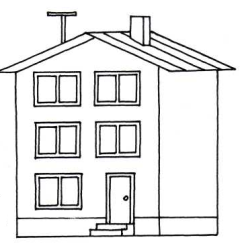 Рис.2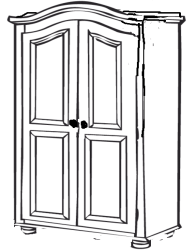 Рис.3 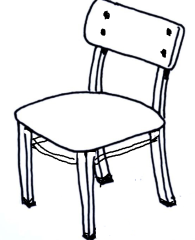 Рис.4. Это дом.   Это шкаф.      Это стул     Это стул и стол.Рис. 5   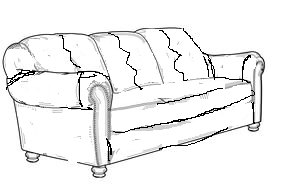 Рис. 6Рис. 7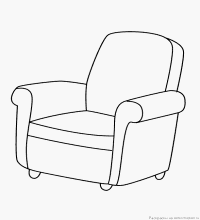 Рис. 8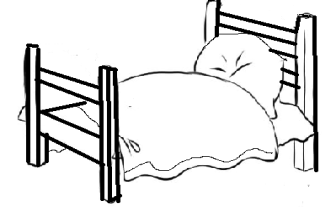 Это диван.Это лампа.Это  кресло.Это кровать.Рис.9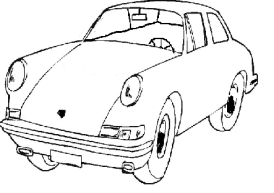 Рис. 10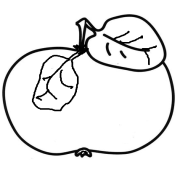 Рис. 11Рис. 12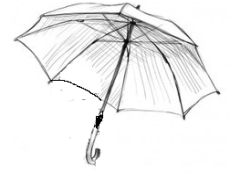 Это машинаЭто яблоко.Это чашка.Это зонт.Рис. 13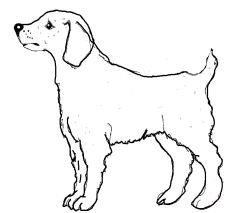 Рис. 14Рис. 15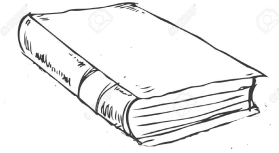 Рис. 16               Это собакаЭто ключЭто книга.Это кошка.Это дом?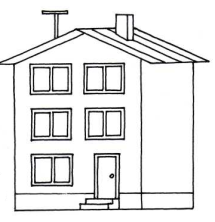 Это лампа?Это машина?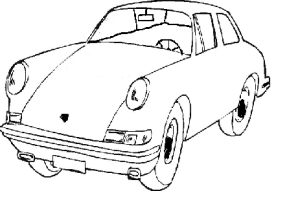 Это бабушка?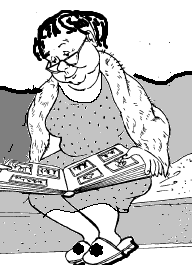 Это яблоко?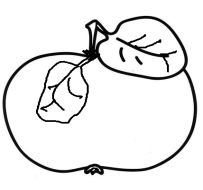 Это собака?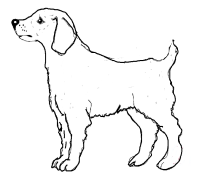 Это книга?Это кровать?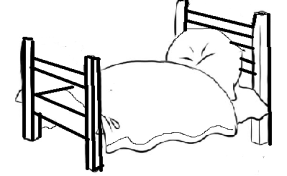 Это стул?Это стол?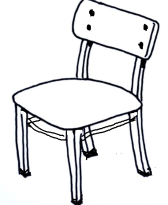 Это собака?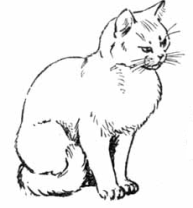 Это ключ?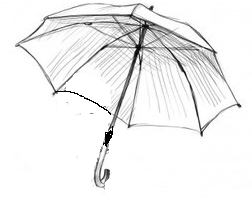 Это книга?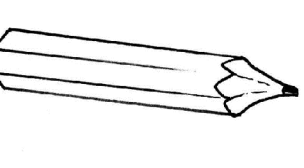 Это кошка?Это студентка?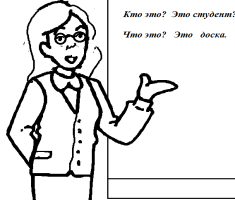 Это кресло?ононажурналист…учитель…писатель…артист…юрист…менеджер…студентка…преподавательница…спортсменка…врач…актриса…ОнОнаОно-----------ь--------а--------я-------ь---------о---------ё------ мя-----------ь--------а--------я-------ь---------о---------ё------ мяДомСырЛукМагазинВиноградмузейСловарьДеньМашина ГазетаКнигаПесняАудитория Тетрадь Ночь Дочь Окно Письмо КольцоМоре ЗданиеИмявремяононаоноОДИНОДНАОДНООнОнаОноОниОни-----------ь--------а--------я-------ь---------о---------ё------ мяОн/онаоно-----------ь--------а--------я-------ь---------о---------ё------ мя------- ы  к,г,х,ж,ш,ч,щ + и    ь,я,й                  и(-о)     а(-е )    яДомСырЛукМагазинВиноградмузейСловарьДеньМашина ГазетаКнигаПесняФамилия  Тетрадь Ночь Дочь Окно Письмо КольцоМоре ЗданиеИмявремяМашина              МашиныГазета                   ГазетыКнига                    книгиРучка                   ручкиЭтаж_                    этажиЦветы ДетиСпички Окно – окнаМоре - моряБрат  –    братьяДруг  –    друзьяСын  –  сыновьяСтул –     стульяЛист  -    листья Дерево – деревьяДом  -  домаГород  -  городаАдрес   -   адресаПаспорт - паспортаБерег   -  берегаГлаз  -  глазаУчитель  -  учителяЧеловек  -  людиРебёнок  -  детиДочь  -   дочериМать  -  материСестра  -  сёстрым.р., ед.ч.ж.р. , ед.ч.ср.р. , ед.ч.м.р., ж.р., ср.р., мн.ч.ключкошкаморе  дома- Это Антон.- Кто он?- Он студент.личные местоименияпритяжательные местоименияпритяжательные местоименияпритяжательные местоименияКто?Чей + он?Чья + она?Чьё +оно?Ямой другмоя сестрамоё письмоТытвой браттвоя подругатвоё кольцоВываш домваша семьяваше зданиеМынаш паркнаша аудиториянаше кафеОнего столего машинаего пальтоОнаеё сынеё сумкаеё делоОниих компьютерих квартираих общежитиеМодель 1а:  - Это карандаш. … это карандаш - Это карандаш. И это карандаш.Модель 1б:  - Это карандаш, … это ручка.  - Это карандаш, а  это ручка.Кто?Чей + он?Чья + она?Чьё +оно?Чьи + они?Ямой другмоя сестрамоё письмомои друзья, мои сёстры, мои письмаТытвой браттвоя тётятвоё кольцотвои братья, твои тёти, твои кольцаВываш домваша семьяваше зданиеваши дома, ваши семьи, ваши зданияМынаш паркнаша семьянаше кафенаши парки, наши семьи, ниши кафеОнего столего машинаего пальтоего столы, его машины, его пальтоОнаеё сынеё сумкаеё делоеё сыновья, её сумки, её делаОниих ключ их  дочьих зданиеих  ключи, их дочери, их зданияКакой + он?Какая+ она?Какое + оно?1)              - ый               новый            старый            умный           глупый         вкусный          - ая      новая     старая      умная      глупая    вкусная                 - ое             новое            старое             умное           глупое            вкусное 2)                - ий      маленький         хороший           горячий               - ая  маленькая     хорошая       горячая              - ое / ее  маленькое    хорошее      горячее3)                -ой        молодой        большой         дорогой          плохой            - ая   молодая     большая    дорогая     плохая              - ое   молодое   большое    дорогое     плохое4)            - ний            синий      последний          - няя           синяяпоследняя                           - нее             синее     последнееа) хорошийЭто _________ карандаш.Это _________ручка.Это _________газета.Это _________учебникЭто _________студент.Это _________студентка.Это _________собака.Это ________ слово.Это ________ спортсмен.Это  ________ книга.Это ________ актриса.Это ________ фильм.Это _________ фотография.б) красивыйЭто __________девушка.Это __________город.Это __________пальто.Это __________дом.Это __________здание.Это __________ площадь.Это __________ календарь.Это __________ кошка.Это __________ лампа.Это __________ актёр.Это __________ подруга.Это __________ сумка.Это __________ офис.в) красныйЭто _______ площадь.Это _______карандаш.Это _______ здание.Это _______ флаг.Это _______пальто.Это _______ машина.Это ________ телефон.Это ________ ручка.Это ________ вино.Это ________костюм.Это ________мотоцикл.Это _______ тетрадь.Это _______  море.Диалог 1.–  Что это?   –  Это ручка.–  Чья это ручка?–  Это моя ручка.–  Какая это ручка?–  Это новая ручка.Диалог 2.– Кто это?– Это друг.– Чей это брат?– Это мой друг.– Какой это друг?– Это хороший друг.Какой + он?Какая+ она?Какое + оно?Какие +они?1)     - ый   новый старый   умный  глупый вкусный          - ая     новая   старая    умная   глупая вкусная          - ое     новое    старое     умное  глупое  вкусное          -ые   новые   старые    умные   глупые  вкусные 2)           - иймаленькийхороший               - аямаленькаяхорошая              - оемаленькоехорошее              -иемаленькиехорошие3)           -ой    молодой     большой   дорогой   плохой             - ая   молодая    большая   дорогая   плохая              - ое   молодое   большое   дорогое   плохое              -ые/ -ие   молодые               большие    дорогие   плохие4)       - ний         синийпоследний          - няя         синяяпоследняя                         - нее           синее   последнее          - ние         синие последниевопросыпредлогим.р., ср.р.м.р., ср.р.ж.р.ж.р.Кого?Чего?Чей? Чья? Чьё? Чьи?Откуда?у/ нет/ для/ без/ из/ до/  послево времяоколо 2-4 (Р.п. ед.ч)  (Студент) книга студента(Озеро)      берег озера (Сергей )   брат Сергея(Гость)       звонок гостя (Море)       берег моря-а-я(Анна)   книга  Анны(песня) текст песни(Россия ) флаг России(тетрадь) страница тетради-ы-иЭто Антон.Это Анна.Чей это дом?Это дом Антона.Это дом Анны.Чья это машина?Это машина Антона.Это машина Анны.Чьё это письмо?Это письмо Антона.Это письмо Анны.Кто?У кого?яу менятыу тебяону негоонау неёмыу насвыу васониу нихналичиенастоящее времяпрошедшее времяпрошедшее времябудущее времяналичиеУ кого есть кто/чтоУ кого был + онбыла + онабыло + онобыли + ониУ кого будет + он/она/оноУ кого будут + ониналичиенастоящее времяпрошедшее времяпрошедшее времябудущее времяналичиеУ кого есть кто/чтоУ кого был + онбыла + онабыло + онобыли + ониУ кого будет + он/она/оноУ кого будут + ониКто/чтобольше / меньшелучше/хужестарше / младшедороже / дешевлевыше / нижекого/чегоИ.П. кто? что?Р.П. кого? Чего?Мой старший братУ моего старшего братаТвой новый современный компьютерНет твоего нового современного компьютераЕго любимое свежее молокоНет его любимого свежего молокаЭтот умный новый студентУ этого умного нового студентаЭто большое удобное зданиеНет этого большого удобного зданияОдин интересный человекУ одного интересного человекаИ.П. кто? что?Р.П. кого? чего?Твоя лучшая подругаУ твоей лучшей подругиМоя новая машинаНет моей новой машиныЭта современная школаНет этой современной школыЕё младшая дочьУ её младшей дочериОдна новая студенткаУ одной новой  студентки      Мужской     род… _                                … - ов  Стол - 5  столОВ      Мужской     род  - й                              … - евМузей  -5 музеЕВ      Мужской     род  - ж, ш, ч, щ.                             …- ей     – Ь                                              …-ейЭтаж – 6 этажЕЙКарандаш - 7 карандашЕЙВрач – несколько  врачЕЙПлащ – много  плащЕЙСловарь – 5 словарЕЙ           Женский род… -а                               …аКнига – 5 книг_           Женский род…согл. + ка                         …согл.+ок … ж/ш/ч + ка                     …ж/ш/ч + ек Сумка – 5  сумОКЧашка – 5 чашеЕК           Женский род … ь                                        … ейТетрадь – 5 тетрадЕЙ           Женский род…- ия                                       …-ийАудитория  -5 аудиторИЙ     Средний                              род…-о                                             …о…- е                                         …-ей… -ие                                         …-ийСлово – 5 слов_Поле  - 5 полЕЙЗдание – много зданИЙ  друг – друзья – много друзей,  дочь – дочери - много  дочерей,мать – матери - много  матерей,  сын – сыновья -  много сыновей,день – дни - много дней, сосед – соседи - много  соседей;брат – братья -  много братьев, платье – платья -  много платьевстул – стулья -  много стульев;сестра – сёстры -  много  сестёр, неделя – недели - много недель, год – годы – много летМножественное число Единственное число                               Несколько книг                               Много   книгСколько книг?    Немного книг                                Мало   книг                                  Мало хлеба                                Много  хлебаСколько хлеба       немного  хлеба                                   человек    -    люди   2, 3, 4 –         человекаСколько   5 – 20 несколько          человекМного               Мало                   людейРебёнок – дети2 3 4               ребёнкаСколько5 – 20                детеймного                1 раз2, 3,  4                раза Сколько5 – 20                   размного      м.р.один домдвадоматри, четыре     дома     книги     местаж.р.однакнигадвекнигитри, четыре     дома     книги     местаср.р.одноместодваместатри, четыре     дома     книги     места               2,3,4         род.п.( 2) ед.ч.5-20, много,мало,сколько         род.п.(2)  мн.ч.                                                         У кого?Где?                         нет    +     мало        +          многочего? кого?                                          КАКИЕ?                                                         ЧЬИ?                                          КАКИЕ?                                                         ЧЬИ?                                          КАКИЕ?                                                         ЧЬИ?Им. п.    N новые,   молодые,     первыемаленькие,  синие, третьимои, твои, свои , ваши, наши, эти, те, все.Род. п.О2                           КАКИХ?                                                       ЧЬИХ?                                    КАКИХ?                                                       ЧЬИХ?         Род. п.О2                          - ЫХ                    - ИХРод. п.О2новых,   молодых,  первых(г,к,х,ч,ш,щ)маленьких, синих, третьихмоих, твоих, своих, ваших, наших, этих, тех, всех.У кого?Где?нетмногомалонесколькоЧего? Кого?вопросым.р. м.р. ж.р.ж.р.Кому?(друг)      помогать другу( герой)   давать герою(гость)   звонить гостю-у-ю(подруга) помогать подруге( Мария) сообщать Марии (дочь)   говорить дочери-е-ииононоКАКОЙ?Это старый друг.Это младший брат.КАКОЕ?Это важное письмо.     Я звоню          Я рад    КАКОМУ?      старому другу      младшему брату важному письму.ОМУ / ЕМУонаКАКАЯ?Это любимая бабушка.Это младшая сестра.     Я написал           КАКОЙ ?любимой бабушке.младшей сестре  ОЙ  / ЕЙNO3он МойТвойНаш       друг  АндрейВаш Я звоню    моемутвоему         другу Андреювашему нашему  она МояТвояНаша      подруга ТаняВаша    Я написал  МоейТвоейНашей     подруге ТанеВашейвопросым.р. м.р. ж.р.ж.р.Кому говорить?(врач )      врачам( герой)    героям(гость)    гостям-ам-ю(подруга)      подругам( семья)            семьям (дочь)             дочерям-ам-ямононоонаКАКИЕ?Это новые студенты.Это младшие братья. Это важные письма.Это любимые бабушки.Это младшие сёстры.  Я звоню      Я рад   Я написал      КАКИМ? новым студентаммладшим братьям.  важным письмам.любимым бабушкам.младшим сёстрам. ЫМ / ИМNO3Он/онаМоиТвоиНаши       друзья/подруги   Ваши Я звоню   моимтвоим             друзьям/ подругамвашим нашимГоворить по телефонуСлушать по радиоСмотреть  по телевизоруЗаниматься по учебникуК Т О   Э Т О?   (N)Джим  знаетК О Г О?  (04)К О Г О?  (04)Это МаксЭто АндрейЭто преподавательЭто ЛораЭто ЮляДжим  знает                         ( его)      Макса           Андрея      преподавателя                            (её)        Лору        ЮлюЧ Т О    Э Т О? (N)Ч Т О?  (04)Ч Т О?  (04)Это КазахстанЭто городЭто местоЭто АстанаЭто грамматикаЭто деревняДжим  знает                         (его)Казахстан городместо                          (её)АстануграмматикудеревнюсмотретьЧто?фильмбалеттелевизорпрограммувидетьКого?Что?Друга          зданиеПодругу      аптеку Стаса          магазинМашу          Медео1. - Юля, где ты  учишься?- В университете.- А что ты изучаешь?- Китайский  язык.2.- Студенты, вы знаете иностранный язык?- Да, знаем.- Какой язык вы учили в школе?- Английский язык.3. - Стив, что ты делал вчера вечером.- Сначала читал книгу, а потом читал статью.4.- Катя, ты не знаешь, Макс был сегодня в университет?- Не знаю. Я его не видела.5.- Макс, ты любишь Катю?- Катю? Конечно. У неё плохой характер, но она моя сестра.6. - Стив, кого ты пригласил на день рождения? -  Я пригласил Макса, Катю, Машу, Стаса и Эрика.Кто?Кого?ятыононамывыонименятебяегоеёнасвасихК А К О Й?   (1)                         К А К О Г О?   (4)                         К А К О Г О?   (4)Это мой старый хороший друг вы    знаете моего старого хорошего друга.ОГО / ЕГО     -а  / -яЭто наш  родной город   вы   любитенаш родной город     (1  =   4 )К А К О Е?                   К А К О Е?                   К А К О Е?Это красивое здание вы видитеэто красивое здание        (1  =   4 )К А К А Я?                  К А К У Ю?                  К А К У Ю?Это моя старшая сестраЭто вчерашняя газетавы    знаетевы читаетемою старшую сеструвчерашнюю  газетуУЮ /ЮЮ    -у / -ю       КАКИЕ?          КАКИЕ?             О4      =    N (им. пад)              новые               новые               синие                синие           О4      =    N (им. пад)              новые               новые               синие                синие      КАКИХ?           КАКИХ? ЧЬИХ?           О4      =    N (им. пад)              новые               новые               синие                синие       О4      =     О2              новых                         новых            синих                         синих      О4      =     О2              новых                         новых            синих                         синихКТО? ЧТО?  С  КЕМ?   С ЧЕМ?ОнМ.рДругСахарПреподавательАндрейиностранец                 -        ОМ  Ь   Й          -     ЕМ   ЕЦ        С другомС сахаромС преподавателемС АндреемС иностранцемОноСр.рМолокоморе  О                 -   ОМ  Е             -   ЕМС молокомС моремОнаЖ.р.СестраТётяСоль     А              -     ОЙ   Я              -      ЕЙ    Ь              -       ЮС сестройС тётейС солью      С матерью, с дочерью, с отцом, друг с другом  Я Со мнойЭто я.     Поговори   со мной.   Ты С тобойЭто ты.  Я не хочу разговаривать  с тобой.  Он С нимЭто он.   Мы часто встречаемся  с ним.  Она С нейЭто она.  Я хочу познакомиться  с ней.  Мы С намиЭто мы.  Студент поздоровался  с нами.  Вы С вамиЭто вы.   Мне нужно посоветоваться  с вами.  Они С нимиЭто они.  Мы были на экскурсии  с ними.Он (м.р.)Оно (ср.р)  какой ?  какое?         с  каким ?с моимс твоимс вашим с нашимс этим      с  его      с  её      с  ихОн (м.р.)Оно (ср.р) ОЙ,  ЫЙ,  ИЙ       ЫМ,    ИМс моимс твоимс вашим с нашимс этим      с  его      с  её      с  ихОн (м.р.)Оно (ср.р)                          новый                           хороший               с   новымс  хорошимс моимс твоимс вашим с нашимс этим      с  его      с  её      с  ихОна (ж.р.)            какая?        с  какой? с моейс твоейс нашейс вашейс этой      с  его      с  её      с  ихОна (ж.р.)       АЯ,  ЯЯ             ОЙ,  ЕЙс моейс твоейс нашейс вашейс этой      с  его      с  её      с  ихОна (ж.р.)                           новая                               хорошая                 с новойс хорошейс моейс твоейс нашейс вашейс этой      с  его      с  её      с  ихАЬЙИЕИЯамиями ( С )   Студенты-  со студентамиДевушки – с девушками  словари   - (со)словарямиродители   - с родителями- С кем поздоровался    преподаватель?-  Преподаватель  поздоровался  со студентами.-Чем пользуются студенты на уроке?  Они пользуются словарями.Люди – с людьмиДети – с детьмиМатери – с матерьмиДочери – с дочерьмиСыновья – с сыновьями       Братья  - с братьямиДрузья – с друзьямиАЬЙИЕИЯамиями     С   какими?                 С  чьими?     С   какими?                 С  чьими?- С кем поздоровался    преподаватель?-  Преподаватель  поздоровался  с нашими новыми студентами студентами.- С кем вы пойдёте  в театр ?- Я пойду в театр  с моими хорошими друзьями.АЬЙИЕИЯамиямиыми                                   имис  моими с  твоимис  нашимис  вашимисо своимис егос еёс их- С кем поздоровался    преподаватель?-  Преподаватель  поздоровался  с нашими новыми студентами студентами.- С кем вы пойдёте  в театр ?- Я пойду в театр  с моими хорошими друзьями.ЗИМА  ЗИМОЙ   ВЕСНА     ВЕСНОЙ ЛЕТОЛЕТОМ  ОСЕНЬ ОСЕНЬЮ Что?Где?он столсловарь           столев/на           словареЕонакнигатетрадьаудитория           книгев/на   тетрадив         аудиторииЕИИИоноокнособраниев/на   окнена      собранииЕИИдома 	в гостяхв столовойв углув шкафуна полув саду в лесув аэропортув годуСейчас СейчасСейчасВчера Вчера Вчераононаониононаони  __  __  __былбылабылина работе на собраниидомана работе на собраниидомая, ты, он быля, ты, она быламы, вы, они былине былне былане былиГоворить ДуматьМечтатьРазговариватьРассказыватьЧитатьПисать  О ком?   О девушке (девушка)   О друге (друг)Он думает о девушкеОни разговаривают о политикеОна мечтает о встречеГоворить ДуматьМечтатьРазговариватьРассказыватьЧитатьПисать О чём?    О политике (политика)    О встрече (встреча)    О семье  (семья)Он думает о девушкеОни разговаривают о политикеОна мечтает о встречеКнигаФильмПередачаСтатья О ком?О чём? О президенте  О любви  (любовь) О  погоде (погода)Это передача о президентеЭто фильм о любви. Это статья о погоде  Мать –  о матери Дочь –   о дочери    ононоКАКОЙ?Это новый домКАКОЕ?Это новое кафе  Я живу   Я был  В /НА  КАКОМ?     В новом доме    В старом кафеОМ / ЕМонаКАКАЯ?Это новая   школа   Я учусь       В  /НА КАКОЙ      В новой школе   ОЙ  / ЕЙКто?О ком? О чём?ЯОбо мнеТыО тебеОнО нёмОнаО нейМыО насВыО васОниО нихАЬЙИЕИЯАХЯХВ / НА стол – на столах книга  - книгах словарь - словарях музей- музеях аудитория – аудиториях собрание- собраниях- О чём говорят студенты?- Студенты говорят о книгах-Где занимаются студенты?- Студенты занимаются в аудиторияхМатери- о матеряхДочери – о дочеряхСыновья- о сыновьях  О6  О6  О6 О6    Множественное                    число мой      моё твой     твоё наш     наше  ваш      ваше            моём в/на   твоём            нашем            вашем          своём            моём в/на   твоём            нашем            вашем          своём  Моя   Твоя   наша   ваша                     Моя   Твоя   наша   ваша                              моей в/на   твоей           нашей             вашей         своей                                                                                                                                 моих      в/на     твоих                     наших                   ваших                       своих                                              его      её      их     его      её      их          его в/на    её              их          его в/на    её              их его  её    их               его в/на        её                  их                его  в/на        её                    их В /НА  КАКОМ? В большом доме В старом кафеОМ / ЕМ     В / НА КАКИХ ЫХИХВ больших домахВ новых школах В  /НА КАКОЙ   В новой школе ОЙ  / ЕЙ     В / НА КАКИХ ЫХИХВ больших домахВ новых школах                           Он приехал из Китая.  Это студент. Этот студент приехал из Китая.         Это студент,   который приехал из Китая                             Она учится в нашей группеЭто  студентка.  Эта студентка учится в нашей группе.                                   Это  студентка,  которая  учится в нашей группе.                      Оно находится  на проспекте Абая.Это здание.  Это здание находится на проспекте Абая.  Это здание,  которое  находится на проспекте Абая.                              Это мой друг,Здесь нет моего друга,Мне нужно позвонить другу,Я жду своего друга,Вчера я встретился со своим другом,     Он учится   в КазНУВы спрашиваете меня о друге. ______________________________Это мой друг, Здесь нет  моего друга,                             Я жду своего друга,Мне нужно позвонить другу,Вчера я встретился со своим другом,    который учится   в КазНУВы спрашиваете меня о друге,Это девушка,Сегодня на уроке нет девушки, Ты подарил цветы девушке,Он очень любит девушку,                     Она приехала из Китая  Мы познакомились с девушкой,Вы спрашивали о девушке,                 ____________________________Это девушка,                                            Сегодня на уроке нет девушки,Ты подарил цветы девушке,Он очень любит девушку,                   которая приехала из КитаяМы познакомились с девушкой,Вы спрашивали о девушке,  1. Катя:    – Я не хочу идти на собрание.    Маша:  – На какое?    Катя.    – Которое будет  завтра вечером.1. Катя:    – Я не хочу идти на собрание.    Маша:  – На какое?    Катя.    – Которое будет  завтра вечером.2. Эрик: – Вечером у меня будет важная                       встреча в ресторане.     Макс:  – В каком?    Эрик:  – Который называется «Пиросмани»                    3. Марина:    - Мне нужно пойти в банк.    Катя:         - В какой?    Марина:    - Который называется                           «Позитив»2. Эрик: – Вечером у меня будет важная                       встреча в ресторане.     Макс:  – В каком?    Эрик:  – Который называется «Пиросмани»                    3. Марина:    - Мне нужно пойти в банк.    Катя:         - В какой?    Марина:    - Который называется                           «Позитив»4.  Лариса:  – Я хочу купить новый телефон.     Андрей:  – Какой?     Лариса:   – Который стоит недорого..5.  Бабушка:  – Я приготовила суп.     Катя:         – Какой?     Бабушка:  – Который тебе очень нравится.4.  Лариса:  – Я хочу купить новый телефон.     Андрей:  – Какой?     Лариса:   – Который стоит недорого..5.  Бабушка:  – Я приготовила суп.     Катя:         – Какой?     Бабушка:  – Который тебе очень нравится.Здесь нет моего друга,Мне нужно позвонить другу.Я жду своего друга,                                          я вам рассказывал о нём Вчера я встретился со своим другом,         я вам рассказывал об этом друге_______________________________             Здесь нет моего друга,Мне нужно позвонить другу,Я жду своего друга,Вчера я встретился со своим другом,           о котором  я вам рассказывал Сегодня на уроке нет девушки. Ты подарил цветы девушке.                           Он очень любит девушку.                               Вы спрашивали о нейМы познакомились с девушкой.                    Вы спрашивали об этой девушке.___________________________Сегодня на уроке  нет девушки                          Ты подарил цветы девушке,Он очень любит девушку,                                    о которой вы спрашивали,                                                                         Мы познакомились с девушкой, Мне нравится здание,               Раньше здесь не было здания,       в этом здании находится наш офисМашина подъехала к зданию,____________________________Мне нравится здание,Раньше здесь не было здания,        в котором  находится наш офисМашина подъехала к зданию,1. Это  наш офис.       Он находится в старом здании.В этом офисе нужно делать ремонт.2.  Это библиотека                              Она работает с 9 ч. утра до 7 ч. вечера.В этой библиотеке я занимаюсь каждый день3. Это автобус.                                    Он идёт до университета.На этом автобусе  можно доехать до университета.4. Это общежитие.                              Оно находится  в центре города.В этом общежитии  я живу уже 2 года.5. Это новое кафе.Оно называется  «Астана». В этом кафе мы иногда обедаем.6. Это комната  № 205.Она находится на втором этаже. В этой комнате живёт мой друг.                     Здесь нет  моего друга.Мне нужно позвонить другу.                 Вы  его  знаете.Вчера я встретился с  другом.                Этого  друга вы знаете.  _______________________________                                                                                                                                                        Здесь нет  моего друга,Мне нужно позвонить другу,Вчера я встретился со своим другом,       которого  вы знаете._____________________________________________________________________________На столе лежит журнал.                            Этот журнал я прочитал.Здесь нет журнала.______________________На столе лежит журнал,                                                                                                Здесь нет журнала ,                                   который  я прочитал.                           Борис позвонил  девушке.                                       Борис познакомился с девушкой.                   Эту  девушку  я знаю. Борис ждёт девушку._____________________Борис позвонил девушке,       Борис познакомился с девушкой ,                 которую  я знаю.Борис ждёт девушку,                        Мне нравится кафе «Мерей».                       Мы  обедали в кафе «Мерей».           Это кафе   открыли недавно.__________________________Мне нравится кафе «Мерей»,            Мы  обедали в кафе «Мерей»,          которое  открыли недавно.      1.Это опытный сотрудник.           Его вызывал директор.Он прекрасно говорит по-английски.О нём говорил Эрик.2. Это моя новая подруга             Я пригласила её на день рождения.Она живёт в общежитии.О ней спрашивал наш преподаватель.3. Это машина                                Она стоит в гараже.Об этой машине он  долго мечтал.Он купил её в прошлом году.4. Это хорошее лекарство             О нём  говорил врач.Дедушка принимает его три раза в день.Оно продаётся во всех аптеках5. Это журнал                                 Я купил его в киоске .В этом журнале   есть кулинарные рецепты.Этот журнал мне очень нравится.Мне нужно позвонить студенту.Вчера я встретился со студентом.       Я  помогаю ему изучать русский язык.Здесь нет  студента.                             Этому   студенту  я помогаю изучать русский язык.________________________                                                                                       Мне нужно позвонить другу,Вчера я встретился со своим другом,    которому   я помогаю изучать русский языкЗдесь нет  моего друга, Борис говорил  о девушке.                     Он ей звонил               Борис ждёт девушку.                              Этой девушке он звонил                                                              _____________________Борис говорил о девушке,      Борис ждёт девушку,                               которой он звонил1. Это молодой человек.Он приехал из Турции.Врач посоветовал ему заниматься спортом.Я о нём ничего не знаю.Мы уговорили его пойти  на дискотеку.  2. Это девочка.                 Ей исполнилось 5 лет.Папа ведёт её в детский сад.Мама очень беспокоится о ней.Она редко болеет.3. Это здание.                  Оно находится  около  рынка.К нему подъехала  машина.Наша фирма купила его в прошлом году.Там сейчас ремонт.4. Это магазин.                Там я всегда покупаю продукты.По нему можно ходить целый день.Я его очень долго искала.  Он находится в центре городаКак зовут студента?                    Ты с ним разговаривал.Где студент?____________________ Как зовут студента,                   с которым ты разговаривал. Где студент, Борис позвонил девушке.            Он с ней познакомился  недавно.Борис ждёт девушку.______________________Борис позвонил девушке,            с которой он познакомился  недавно.Борис ждёт девушку,1.- Мне нужно зайти в магазин.- ?                         - Рядом с которым …                                        2.-  Завтра я встречаю друга.- ?  - С которым …3. - Как зовут эту девушку?  - ?     - С которой …                                                                                                        4.  - Я в комнате. - ?- Перед которой …5. - Мне нравится твоя сумка.   -?- С которой …                                      6. -  Он говорил о новом сотруднике.- ?                                             - Скоторым … Это студент.                                       Его сегодня  не было на урокеЯ встретил студента.______________________ Это студент,                                     которого сегодня  не было на урокеЯ встретил студента, Это моя подруга.                          У неё сегодня день рождения Я звоню подруге. _______________   Это моя подруга,                        у которой сегодня день рождения  Я звоню подруге,                  1. Это молодой человек,который…с которым…у которого…о котором…которому…2.Это пожилая женщина,  которая…у которой…с которой…к которой…о которой…которую…3. Мне нужен журнал,который…в котором…которого…которым…о котором…4. Вчера я прочитал статью,  которая…в которой…которую…которой…из которой…о которой…                           1. Мы  познакомились с новыми студентами.    Эти студенты приехали  из Китая.    Мы познакомились с новыми студентами.     Которые студенты приехали  из Китая.2. Это новые студенты из Китая.      У этих    студентов ещё нет  учебников.    Это новые студенты из Китая.      У которых     ещё нет  учебников.3. Это новые студенты из Китая.  Этим студентам  нужно взять учебники в библиотеке.    Это новые студенты из Китая.   Которым  нужно взять учебники в библиотеке.4. а) Завтра приедут новые студенты. Этих студентов мы должны встретить.        Завтра приедут новые студенты.  Которых   мы должны встретить.                  б) Это новые учебники.   Эти учебники мы взяли в библиотеке.         Это новые учебники.   Которые  мы взяли в библиотеке.                               5. В нашей группе есть новые студенты. С этими студентами мы ещё не познакомились.   В нашей группе есть новые студенты.  С  которыми мы ещё не познакомились.6. Это новые студенты из Китая.     Об этих студентах мы ещё ничего не знаем.      Это новые студенты из Китая.     О которых  мы ещё ничего не знаем.  1. Это документы,   в которых …                                  с которыми …                                   которые…                                    которых…                                  о которых…1. Это документы,   в которых …                                  с которыми …                                   которые…                                    которых…                                  о которых…1. Это документы,   в которых …                                  с которыми …                                   которые…                                    которых…                                  о которых…1. Это документы,   в которых …                                  с которыми …                                   которые…                                    которых…                                  о которых…2. Это наши новые сотрудники,которые…                                                                                                                               которых…с которыми…у которых…о которых…которым…3. Это её подруги,  которые…                                  которых…                                  с которыми…                                  о которых…                                   которым…                                  от которых…3. Это её подруги,  которые…                                  которых…                                  с которыми…                                  о которых…                                   которым…                                  от которых…3. Это её подруги,  которые…                                  которых…                                  с которыми…                                  о которых…                                   которым…                                  от которых…1 спряжение               … --ать    …-- ять   …-- еть2 спряжение        …--- итьинфинитивчитатьговоритьячитаюговорютычитаешьговоришьончитаетговоритоначитаетговоритоночитаетговоритмычитаемговоримвычитаетеговоритеоничитаютговорятя  знаю           мы знаемты знаешь      вы знаетеон знает        они  знаютпониматьделатьчитатьслушатьработатьдуматьгулятьболетьЯ    … ты   … он   … она  … мы   … вы    … они   … она  … мы   … вы    …  она  … мы   … вы    … они   …Я    … ты   … он   … она  … мы   … вы    … они   …она  … мы   … вы    …  она  … мы   … вы    … они   …Я    … ты   … он   … она  … мы   … вы    … они   …Я    … ты   … он   … она  … мы   … вы    … они   …Я    … ты   … он   … она  … мы   … вы    … они   …Я    … ты   … он   … она  … мы   … вы    … они   …- Что ты дела…?- Я отдыха….- А Марина?- Она тоже  отдыха….- Что  дела… Борис?- Он слуша…  концерт.- А что дела… Марат и Катя?- Они повторя… новые  слова.-  Что вы дела…?-  Мы чита…  интересный текст.-  А вы всё понима… ?- Мы понима…почти всё.4.   - Что ты изуча…?       - Я изуча… русский язык.  А что вы изуча…?       - Мы изуча…   английский язык.       - А моя сестра изуча…  казахский язык.- Кто сегодня работа…?- Сегодня работа…  Антон и Сергей.- А ты сегодня тоже работа…?- Нет, сегодня я не работа…, а отдыха….6.  -  Они повторяя… слова или дела… упражнение?      - Я не зна….  А  что вы  дела…?      -  А я боле….     - Кто делает?      -  Никто не делает.- Что он делает?- Он ничего не делает.            заниматься            заниматьсяя    ------------   юсьты                 ешьсяон             етсямы             емсявы              етесьони              ютсясоветоватьрисоватьТанцеватьЯ  советуюЯ  рисуюЯ  танцуюты  советуешьТы  рисуешьТы  танцуешьон  советуетОн  рисуетОн  танцуетМы  советуемМы  рисуемМы  танцуемВы  советуетеВы  рисуетеВы  танцуетеони  советуютОни  рисуютОни  танцуютА) советовать:Мама совет… хорошо заниматься.Врачи совет … много гулять.Что вы совет…?Преподаватель совет… много читать.Я совет… повторять новые слова.Ты совет… заниматься спортом.А) советовать:Мама совет… хорошо заниматься.Врачи совет … много гулять.Что вы совет…?Преподаватель совет… много читать.Я совет… повторять новые слова.Ты совет… заниматься спортом.Б) рисовать:Я рису… хорошо.Мы рис… дом.Он рис… плохо.А  что вы рис….?Они рис… прекрасно.Ты рис… парк.В) танцевать:Я танц… диско.Ты танц…?Вы  танц…  прекрасно.Она танц…   редко.Они танц… каждый день.Мы  не  танц…  танго.Б) рисовать:Я рису… хорошо.Мы рис… дом.Он рис… плохо.А  что вы рис….?Они рис… прекрасно.Ты рис… парк.В) танцевать:Я танц… диско.Ты танц…?Вы  танц…  прекрасно.Она танц…   редко.Они танц… каждый день.Мы  не  танц…  танго.я говорю            мы говоримты говоришь      вы говоритеон говорит         они говорят                        К А К?Говорить     по-русски                 Ч Т О? Знать     русский   языкЯТы Он/ОнаМыВыониучусьучишьсяучится учимсяучитесьучатсяя  живу             мы живёмты живёшь       вы живётеон живёт          они живутЖИ(ТЬ)он     +    Лона    +    Лаони    +    ЛижиЛжиЛажиЛиРАБОТА(ТЬ)он     +    Лона    +    Лаони    +    ЛиработаЛработаЛаработаЛиУЧИ(ТЬ)СЯон  +  Л  + сяона + Ла + сьони + Ли +сьучиЛсяучиЛасьучиЛись1.  -   Тимур, где ты был в воскресенье?-  Утром я был дома. Днём я был  в магазине, а вечером я был  в  театре.-   А что ты смотрел?-   Я смотрел новый балет.1.  -   Тимур, где ты был в воскресенье?-  Утром я был дома. Днём я был  в магазине, а вечером я был  в  театре.-   А что ты смотрел?-   Я смотрел новый балет.1.  -   Тимур, где ты был в воскресенье?-  Утром я был дома. Днём я был  в магазине, а вечером я был  в  театре.-   А что ты смотрел?-   Я смотрел новый балет.1.  -   Тимур, где ты был в воскресенье?-  Утром я был дома. Днём я был  в магазине, а вечером я был  в  театре.-   А что ты смотрел?-   Я смотрел новый балет.2 .    -  Алекс, где ты был в понедельник?- Я был на работе.- А где ты работаешь?- Я работаю в фирме  «Петрочайна».2 .    -  Алекс, где ты был в понедельник?- Я был на работе.- А где ты работаешь?- Я работаю в фирме  «Петрочайна».3.  - Борис, где ты был во вторник? - Во вторник я был дома. Отдыхал.  - Ты не был на работе? -  Нет, не был,  наш банк во вторник не работает.3.  - Борис, где ты был во вторник? - Во вторник я был дома. Отдыхал.  - Ты не был на работе? -  Нет, не был,  наш банк во вторник не работает.2 .    -  Алекс, где ты был в понедельник?- Я был на работе.- А где ты работаешь?- Я работаю в фирме  «Петрочайна».2 .    -  Алекс, где ты был в понедельник?- Я был на работе.- А где ты работаешь?- Я работаю в фирме  «Петрочайна».3.  - Борис, где ты был во вторник? - Во вторник я был дома. Отдыхал.  - Ты не был на работе? -  Нет, не был,  наш банк во вторник не работает.3.  - Борис, где ты был во вторник? - Во вторник я был дома. Отдыхал.  - Ты не был на работе? -  Нет, не был,  наш банк во вторник не работает.4.  - Антон, где ты был в среду?- Днём я был на работе, а вечером в школе.- В школе? Почему в школе?- Там учится моя дочь.4.  - Антон, где ты был в среду?- Днём я был на работе, а вечером в школе.- В школе? Почему в школе?- Там учится моя дочь.5.- Студенты, где вы были в субботу  после урока?- Сначала мы были в библиотеке. Там мы взяли новые учебники по русскому языку. Потом мы были в ресторане, потому что у Алекса было день рождения.- А в каком ресторане вы были?- Я забыл название, но он находится около зелёного базара. 5.- Студенты, где вы были в субботу  после урока?- Сначала мы были в библиотеке. Там мы взяли новые учебники по русскому языку. Потом мы были в ресторане, потому что у Алекса было день рождения.- А в каком ресторане вы были?- Я забыл название, но он находится около зелёного базара. Я будучитатьговоритьТы будешьчитатьговоритьОнОнаОно будетчитатьговоритьМы будемчитатьговоритьВы будетечитатьговоритьОни будутчитатьговорить                                                                        Н С В                                                                        Н С В                                                                        Н С В                                                                        Н С В                                                                        Н С ВПроцесс / повторяемость/ фактПроцесс / повторяемость/ фактПроцесс / повторяемость/ фактПроцесс / повторяемость/ фактК А К   Ч А С Т О?  КТО?   ЧТО ДЕЛАЕТ?  ЧТО ДЕЛАЛ?Он пишет письмо.Он звонит подруге.Он писал письмо.Он звонил подруге.Он пишет письмо.Он звонит подруге.Он писал письмо.Он звонил подруге.каждый деньчасторедкообычноиногдавсегда                                                                            С В                                                                            С В                                                                            С В                                                                            С В                                                                            С ВрезультатрезультатрезультатрезультатКогда? Как?КТО?   ЧТО СДЕЛАЕТ?    ЧТО  СДЕЛАЛ?ЧТО СДЕЛАЕТ?    ЧТО  СДЕЛАЛ?Он напишет письмо.Он позвонит подруге.Он написал письмо.Он позвонил подругеуженаконецобязательно НСВ      СВНСВСВПисать…Опаздывать Говорить Ужинать СмотретьЗавтракать БратьПовторятьУчитьВстречатьСпрашиватьПриглашать ОбедатьВидеть ЧитатьПропускать ДаватьБросать Отвечать Решать Покупать Начинать Делать БыватьЖдать ДоговариватьсяЗабывать ИзучатьПереводить ПоказыватьНСВСВН С ВС В1.  - Маша, что ты  делаешь?        -  Домашнее задание. 2. - Маша, что ты читаешь?    - Статью в  газете.         3. - Макс, ты вчера читал  книгу        или   смотрел фильм?    - Смотрел фильм.4. - Эрик, ты вчера учил  новые        слова  или нет?       - Да, учил.1. - Маша, ты уже сделала  домашнее  задание?     - Да, сделала.2. - Маша, ты уже прочитала статью?     - Да, уже прочитала.3. - Макс, какой фильм ты вчера посмотрел?    - Новый американский фильм.4. -  Эрик, ты хорошо выучил новые слова?   - Да, очень хорошо.       хотеть       хотетьКто хочет + что (с)делатьяхочуя  хочу купитьтыхочешьты хочешь посмотретьОнОна хочетон хочет работать она хочет спатьМы хотиммы хотим  отдыхатьВы хотитевы  хотите попробоватьОни хотят они хотят взять1. Я хочу купить эту книгу1. Я не хочу … эту книгу2.Ты хочешь прочитать  статью о спектакле.2. Ты  не хочешь …  статью о спектакле.3. Он хочет взять словарь у друга.3. Он  не хочет … словарь у друга.4. Она хочет заказать на обед рыбу.4. Она  не хочет … на обед рыбу.5. Мы хотим спросить  Андрея о встрече.5. Мы  не хотим … Андрея о встрече.6. Вы хотите написать объявление в газету.6. Вы  не хотите … объявление в газету.7. Они хотят померить одежду.7. Они  не хотят … одежду.8. Студенты хотят пойти в музей.8. Студенты  не хотят …  в музей.9. Я хочу спеть эту песню.9. Я не хочу … эту песню.10. Она хочет выучить стихи.10. Она  не хочет  … стихи.      сколько сейчас времени?     =    который час?      сколько сейчас времени?     =    который час?      сколько сейчас времени?     =    который час?сейчас       1(один) час2(два), 3, 4, часа5 – 20 часов 1 (одна) минута 2 (две), 3, 4 минуты 5 – 20 минут     Когда? = Во сколько?     Когда? = Во сколько? в  1 (один) час  2, 3, 4, часа  5 – 20 часовКТО? Глагол   НСВСколько времени?(Как долго?)ононачитал книгуслушал новости работал отдыхалазавтракаласмотрела телевизор          2 часа       15 минут        весь день   долго /недолго        полчаса        3 часа                                       К Т О?Н С ВС К О Л Ь К О   В Р Е М Е Н И?ОнОначитал книгусмотрел телевизорработаласлушала музыкуЧАС2 ЧАСА15  МИНУТДОЛГО (НЕДОЛГО)Винительный падеж (О4)Он (м.р.)Оно(ср.р.)Она (ж.р.)Мн.ч.  Куда?В паркВ музей*домойВ общежитиеВ аптеку* в столовуюВ парки, музеи, аптекиВ общежития*в гости1. – Куда вы  ______ ?        – Я  _______  на работу.            3.  – Куда вы _________ ?     – Мы __________ в ресторан.2. – Куда он _________ ?    –  Он  ________ в театр.                   4.  – Куда _________ дети ?     – Они  ________ в школу .Что? На чём? (О6)автобус  троллейбус трамвай поезд самолётмашинавелосипед таксиметроНа автобусеНа троллейбусеНа трамваеНа поездеНа самолётеНа машинеНа велосипедеНа таксиНа метро            Однонаправленное движение             Многонаправленное движениеНастоящее времяИдтиЯ идуТы идёшьОн/а идётМы идёмВы идётеОни идутПрошедшее время: он шёл                                  она шла                                  они шлиНастоящее времяХодитьЯ хожуТы ходишьОн/а ходит мы ходимвы ходитеони ходят Прошедшее время:  он ходил                                    она ходила                                    они ходилиБывать + где? (О6)Ходить + куда? (О4)В паркеВ библиотекеЗдесь - тамВ паркВ библиотекуСюда - тудаИдти/ Ходить + по чему? (О3)Идти/ Ходить + по чему? (О3)Идти/ Ходить + по чему? (О3)Идти/ Ходить + по чему? (О3)М.р.Ср.р.Ж.р.Мн.ч.Парк – по паркуГород – по городуОбщежитие – по общежитиюШкола – по школеАудитория – по аудиторииМагазины – по магазинамМузей – по  музеямШколы – по школамАудитории – по аудиториям            Однонаправленное движение             Многонаправленное движениеНастоящее времяехатьЯ едуТы едешьОн/а едетМы едемВы едетеОни едутПрошедшее время: он ехал                                  она ехала                                  они ехалиНастоящее времяездитьЯ езжуТы ездишьОн/а ездит мы ездимвы ездитеони ездят Прошедшее время:  он ездил                                    она ездила                                    они ездили1.–Виктор, куда ты идёшь?– Я иду в магазин. Я хочу купить продукты.4.– Борис, куда ты идёшь?– Я иду в аптеку. Я болен. Я хочу купить лекарство.2.–Анна, куда ты идёшь?–Я иду в банк. Я хочу взять деньги.5.– Привет, Тимур. Куда ты идёшь?  –Я иду в театр. – Я тоже хочу пойти в театр.  – Пойдём вместе.                                                                        3.  – Здравствуй, Алекс. Куда ты едешь? – В парк.– Я тоже хочу поехать в парк.  – Поедем вместе.6. – Дима, Ты  идёшь в магазин ? – Да, в магазин.–Пойдём вместе. – Пойдём.Именительный падеж. Имя существительное: одушевленное, неодушевленное4Имя существительное: мужской род, женский род, средний род, ед.ч.  7Имя существительное во множественном числе8Личные местоимения: я, ты, он, она, оно, мы, вы, они9Притяжательные местоимения мужского, женского, среднего рода9Притяжательные местоимения во множественном числе14Имя прилагательное мужского, женского, среднего рода ед.ч.15Образование существительных – названий национальностей и прилагательных национальной принадлежности.18Имя прилагательное мужского, женского, среднего рода мн.ч.20Родительный падеж. Имя существительное, ед.ч.  (принадлежность).  21Родительный падеж. Личные местоимения.22Родительный падеж: Конструкции: У кого есть кто/что.  У кого нет кого/чего24Родительный падеж сравнения26Родительный падеж с предлогами у, около, вокруг, напротив, недалеко от ….;  с…до,   от … до27Родительный падеж имен прилагательных, притяжательных и указательных местоимений, ед.ч.28Родительный падеж имен существительных, мн.ч.(много, мало, сколько, несколько +О2)29Родительный падеж имен прилагательных, притяжательных местоимений, мн.ч  34Дательный падеж. Имя существительное, ед.ч., без предлогов. Вопросы: Кому? Чему?36Дательный падеж. Личные местоимения.37Дательный падеж имен прилагательных, ед.ч.38Дательный падеж притяжательных местоимений, ед.ч.39Дательный падеж адресата. Имя существительное, мн.ч., без предлогов40Дательный падеж имен прилагательных, мн.ч.41Дательный падеж притяжательных местоимений, мн.ч.42Дательный падеж в безличных предложениях. Конструкции: кому – как; кому нужно что делать43Дательный падеж. Конструкция: кому сколько лет.44Дательный падеж. Конструкция: кому нравится кто/что45Дательный падеж с предлогом по.46Винительный падеж. Имя существительное, ед.ч.47Винительный падеж  личных и притяжательных местоимений, ед.ч.50Винительный падеж  имён прилагательных, ед.ч.52Винительный падеж  имён прилагательных, притяжательных местоимений, мн.ч.54Творительный падеж. Имя  существительное, ед.ч.56Творительный падеж. Личные местоимения.57Творительный падеж. Имя прилагательное,   притяжательные местоимения, ед.ч.58Творительный падеж. Имя  существительное, мн.ч.61Творительный падеж. Имя прилагательное,   притяжательные местоимения, мн.ч.62Предложный падеж. Имя существительное , ед.ч.66Предложный падеж. Конструкция:  Кто был где;  Что было где.67Предложный падеж. Имя прилагательное, ед.ч.71Предложный падеж. Личные местоимения.75Предложный падеж. Имя существительное, мн.ч.76Предложный падеж. Притяжательные местоимения, ед. и мн.ч.77Предложный падеж. Имя прилагательное, мн.ч.78Сложное предложение  со словом который80Глаголы. Настоящее время, 1 и 2 спряжение95Сложные предложения с глаголами знать и думать в настоящем времени.97Глаголы 1 спряжения с частицей -ся в настоящем времени.98Глаголы с суффиксами –ова/ -ева в настоящем времени.99Глаголы 2 спряжения в настоящем времени.100Прошедшее время глаголов 1 и 2 спряжения глаголов с частицей -ся103Будущее время. Глаголы 1 и 2 спряжения.106Виды глаголов: НСВ, СВ107Выражение желания: глагол хотеть + гл. НСВ/СВ; глагол не хотеть + гл. НСВ112Будущее время совершенного вида113Конструкции выражения времени: сколько времени, во сколько времени, как долго.115Повторение глаголов НСВ и СВ117Глаголы: начинаться – начаться, продолжаться – продолжиться, заканчиваться – закончиться в настоящем, прошедшем, будущем времени118Императив глаголов НСВ и СВ119Глаголы движения: идти – ходить; ехать - ездить120